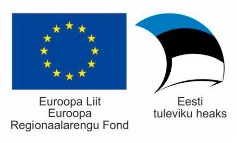 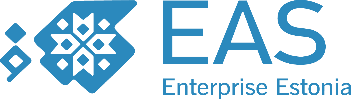 RAHVUSVAHELISE PERETURISMI ATRAKTSIOONI TOETAMISETAOTLUSNäidisvorm (taotlemine e-teeninduses)II PROJEKTIII EELARVEAbiinfo: Projekti tegevused ja kulud peavad panustama projekti eesmärkide saavutamisse, kulud peavad olema läbipaistvad ja põhjendatud.Kui abikõlbliku kulu teinud isikul on õigus vastavalt käibemaksu reguleerivatele õigusaktidele projekti  raames tasutud käibemaksu oma maksustavast käibest maha arvata või käibemaksu tagasi taotleda ning temale hüvitatakse käibemaksu muul moel, tuleb summad näidata ilma käibemaksuta.Saadud VTA piirmäära saab kontrollida siit http://www.fin.ee/riigiabi.  VTA määrus on siin: Euroopa Komisjoni määruse (EL) nr 1407/2013GE määrus on siin: Euroopa Komisjoni määrus (EL) 651/2014Abikõlblike kulude täpsem loetelu on toodud Rahvusvahelise pereturismi atraktsiooni toetamise määruse §9.Investeeringu kogumaksumus koos mitteabikõlblike kuludega ei või ületada 5 miljonit eurot ilma käibemaksuta.Toetuse miinimumsumma uue atraktsiooni arendamiseks on 1 000 000 eurot, olemasoleva atraktsiooni arendamiseks on 750 000 eurot.*Riigiabi liigidTegevused 1-3Tegevus 4Tegevus 5Tegevus 6Ei ole riigiabi - 70% IV TÄIENDAV INFOEeltaotluse lisad Põhikirja koopia. (Abiinfo: Taotleja põhikirja koopia juhul, kui põhikiri ei ole äriregistris kättesaadav. Ei ole nõutud riigiasutuste ja kohaliku omavalitsuse üksuste korral.)Majandusaasta aruanne. (Abiinfo: Taotleja esindusõigusliku isiku poolt kinnitatud viimase majandusaasta aruande koopia (auditeerimise kohustusega taotleja korral koos audiitori otsusega) juhul, kui aruanne ei ole äriregistris kättesaadav ja juhul, kui taotleja on tegutsenud taotlemisele eelnenud lõppenud majandusaastal vähemalt 6 kuud.)Bilanss ja kasumiaruanne. (Abiinfo: Taotleja jooksva majandusaasta bilanss ja kasumiaruanne taotluse esitamisele eelneva kvartali seisuga. Nõutud juhul, kui taotleja on alustanud majandustegevusega. Andmeid ei pea esitama alustav ettevõtja, kellel vastavad andmed puuduvad, ning kohaliku omavalitsuse üksus ja riigiasutus.)Kontserni liikmete skeem. (Abiinfo: Taotleja ja partnerite kontserni liikmete skeemid kui taotletav toetus sisaldab vähese tähtsusega abi ja taotleja või partner kuuluvad kontserni. Esitatakse EASi vormil (link).)Partnerlusleping.  (Abiinfo: Partnerite kaasamise korral koopia taotleja ja projektis osaleva(te) partneri(te) vahelisest partnerlus- või konsortsiumlepingust.)Partneri info vorm. (Abiinfo: Kui projekti on kaasatud partnerid. Esitatakse EASi vormil iga partneri kohta eraldi (link).)Liikmete nimekiri. (Abiinfo: Mittetulundusühingust taotleja puhul MTÜ liikmete nimekiri, sihtasutusest taotleja puhul nimekiri isikutest, kellel on õigus nimetada SA nõukogu liikmeid.)Finantsanalüüs. (Abiinfo: Juhul, kui toetust taotletakse kultuuripärandi säilitamiseks antava abina või mitmeotstarbelisele vaba aja veetmise taristule antava abina, siis peab finantsanalüüs sisaldama puhastulu analüüsi. Esitatakse EASi vormil.(link 1 ja link 2))Hinnakalkulatsioon. Abiinfo: Kui tegemist on ehitamisega, siis tuleb esitada ehituse hinnakalkulatsioon. Ehitusprojekt eelprojekti staadiumis. (Abiinfo: Juhul, kui tegemist on ehitamisega, siis ehitusprojekt eelprojekti staadiumis vastavalt majandus- ja taristuministri 17. juuli 2015. a määruses nr 97 „Nõuded ehitusprojektile”.)Visuaalne kontseptsioon. (Abiinfo: Arendatava atraktsiooni visuaalne kontseptsioon.)Sotsiaalmajandusliku mõju analüüs (Esitatakse EASi vormil.(link))Volikiri. (Abiinfo: Volikiri, kui taotleja esindusõiguslik isik tegutseb volituse alusel.)Muud dokumendidPõhitaotluse lisadTurundusplaan (Abiinfo: Atraktsiooni turundusplaan. Esitatakse EASi vormil (link).)Ettevõtjate nimekiri. (Abiinfo: Atraktsiooni külastajate teenindamisse kaasatud väikese ja keskmise suurusega ettevõtete (VKE) nimekiri. Kohustuslik juhul, kui taotleja on suurettevõte ja kui projekti on otseselt kaasatud teisi ettevõtteid, kes on VKEd.)Finantsanalüüs. (Abiinfo: Projekti kaasatud VKEde finantsanalüüs. Juhul, kui toetust taotletakse kultuuripärandi säilitamiseks antava abina või mitmeotstarbelisele vaba aja veetmise taristule antava abina, siis peab finantsanalüüs sisaldama puhastulu analüüsi. Esitatakse EASi vormil põhitaotlusega kui projekti on kaasatud VKEd. link)Ekspositsiooni- ja sisekujundusprojektide kavandid.Ehitusprojekt põhiprojekti staadiumis (Abiinfo: Juhul, kui tegemist on ehitamisega, siis ehitusprojekt põhiprojekti staadiumis vastavalt majandus- ja taristuministri 17. juuli 2015. a määruses nr 97 „Nõuded ehitusprojektile”.)Load, kooskõlastused ja ettekirjutused. (Abiinfo: Projekti elluviimiseks vajalikud load, sealhulgas ehitusluba ja kooskõlastused. Juhul kui tegemist on ehitamisega kultuurimälestisel või selle kaitsevööndis, lisada info muinsuskaitseliste eritingimuste või Muinsuskaitseameti nõusoleku kohta).Ehitusprojekti ekspertiis.Hankeplaan. (Abiinfo: Riigihankekohuslasest taotleja korral hankeplaan).Kokkulepped. (Abiinfo: Investeeringute korral äriühingutele ja tulundusasutustele ning eraisikutele kuuluvatesse objektidesse kokkulepped, mis tagavad kestvuse nõude täitmise struktuuritoetuse seaduse § 24 punktis 14 sätestatud juhul ja aja jooksul.)Omandi või kasutusõigust tõendavad dokumendid. (Abiinfo: Dokumendid, mis kinnitavad objekti omandi- või kasutusõigust projekti abikõlblikkuse perioodil ning vähemalt viie aasta jooksul pärast projektile lõppmakse tegemist. Kasutusõiguse puhul on vajalik vastava kande tegemine kinnistusraamatusse.)Muud dokumendidAllkirjaga annan EASile nõusoleku:	järelepärimiste tegemiseks õiguspädevale organile;taotleja suhtes Perioodi 2014-2020 struktuuritoetuse seadusest ja selle alusel antud õigusaktidest tulenevate õiguste teostamiseks;edasise projektiga seotud infovahetuse toimumiseks elektroonilisel teel, sh haldusotsuste elektrooniliseks edastamiseks.Allkirjaga kinnitan järgnevat:Üldised kinnitused taotluse kohta:kõik käesolevas taotluses esitatud andmed on õiged ning esitatud dokumendid on kehtivad ja ehtsad;taotluses sisalduv projekt vastab toetuse andmise tingimuste määruses sätestatud eesmärkidele ja toetatavatele tegevustele;toetatavad tegevused ei ole enne taotluse esitamist lõpetatud või täielikult ellu viidud, sõltumata sellest, kas kulud on tasutud;projekt ei sisalda tegevusi, mida finantseeritakse samaaegselt riigieelarvelistest, Euroopa Liidu või välisabi vahenditest;taotleja on teadlik kõikidest toetuse andmise tingimuste määruses sätestatud tingimustest ning tutvunud ja järgib riigiabi andmise alast seadusandlust, sh Eesti Vabariigi ja Euroopa Komisjoni vastavaid õigusakte;toetuse saamisel kohustub toetuse saaja teavitama avalikkust toetuse saamisest vastavalt perioodi 2014-2020 struktuuritoetuse seaduse § 39 lõikele 10;taotleja on teadlik, et perioodi 2014-2020 struktuuritoetuse seaduse § 39 lõikes 3 nimetatud toetuse saamisega seotud andmed avalikustatakse;EAS võib taotlust või selle koopiaid edastada riigiasutustele ja konfidentsiaalsuskohustusega kolmandatele isikutele eksperthinnangu saamiseks;taotleja on teadlik, et toetus võidakse tagasi nõuda, kui esinevad perioodi 2014-2020 struktuuritoetuse seaduse § 45 lõikes 1 nimetatud finantskorrektsiooni alused, või taotluse rahuldamise otsus võidakse kehtetuks tunnistada, kui esinevad perioodi 2014-2020 struktuuritoetuse seaduse § 22 lõikes 3 nimetatud alused;taotleja ja partner nõustuvad, et neid auditeeritakse ja kontrollitakse perioodi 2014-2020 struktuuritoetuse seaduse alusel;taotleja kohustub väljastama andmeid ja igakülgselt osutama kaasabi EASile ning teistele asutustele, kelle kohustuseks on teostada järelevalvet käesolevas taotluses sisalduva projekti elluviimise üle;taotleja loeb käesolevas taotluses ärisaladuseks teabe taotleja kui ettevõtja äritegevuse kohta, mille avaldamine teistele isikutele võib kahjustada taotleja kui ettevõtja huve,  ärisaladuseks ei loeta avalikustamisele kuuluvat või avalikustatud teavet;taotleja kohustub projekti ellu viima vastavalt taotluses esitatud teabele ja tingimustele;taotleja kohustub teavitama viivitamata taotluses esitatud andmetes toimunud muudatusest või ilmnenud asjaolust, mis võib mõjutada taotluse kohta otsuse tegemist;taotleja tagab projekti tulemusena loodud või soetatud vara säilitamise ning avaliku kasutuse taotluses ja taotluse rahuldamise otsuses nimetatud eesmärkidel ja tingimustel ning et taotleja ei soorita varaga tehinguid, mis annavad taotluse rahuldamise otsuses nimetatud aja jooksul mõnele isikule või asutusele vara osas põhjendamatu eelisseisundi. Üldised kinnitused taotleja vastavuse kohta:taotleja on perioodi 2007-2013 struktuuritoetuse seaduse ja perioodi 2014–2020 struktuuritoetuse seaduse kohaselt tagasimaksmisele kuuluva toetuse ning konkurentsiseaduse § 42 lõike 3 tähenduses tagasimaksmisele kuuluva riigiabi taotluse esitamise ajaks toetuse tagasi maksnud, kui nõude täitmise tähtpäev on saabunud;taotlejal ja partneril või nende seaduslikul esindajal ei ole karistusseadustiku § 209, 210, 260¹, 372, 373, 379 või 384 alusel määratud kehtivat karistust;kui taotleja või partner on saanud tootmistegevuse jaoks toetust, ei ole neilt toetust tagasi nõutud või toetust ei ole tühistatud tootmise ümberpaigutamise tõttu Euroopa Parlamendi ja nõukogu määruse (EL) nr 1303/2013 artikli 125 lõike 3 punkti f kohaselttaotleja ja partneri majandustegevus ei ole lõppenud ega peatunud;taotlejal ja partneril on nõutavad vahendid projekti omafinantseeringu tagamiseks vastavalt meetme määruses toodud nõuetele;taotleja ja partneri või tema üle valitsevat mõju omava isiku suhtes ei ole algatatud  likvideerimis-, sundlõpetamis- või pankrotimenetlust ega tehtud pankrotiotsust;taotlejal  ja partneril ei ole maksuvõlg koos intressidega riiklike maksude osas suurem kui 100 eurot, välja arvatud juhul, kui see on ajatatud. Maksuvõla ajatamise korral peavad maksud olema tasutud ajakava kohaselt. Taotleja ja partner on nõuetekohaselt täitnud „Maksukorralduse seaduses“ sätestatud maksudeklaratsioonide esitamise kohustuse;taotlejal ja partneril on projekti elluviimiseks ja haldamiseks vajalik kvalifikatsioon ja kogemus ning õiguslik, organisatsiooniline või tehniline eeldus vastavalt meetme määrusele;taotleja ja partner ei ole raskustes olev ettevõte vastavalt Euroopa Parlamendi ja nõukogu määrusele (EL) nr 1301/2013 ja Euroopa Komisjoni määruse (EL) nr 651/2014 artikkel 2 punkti 18 mõttes;taotleja ei tegutse Euroopa Parlamendi ja nõukogu määruse (EL) nr 1301/2013, mis käsitleb Euroopa Regionaalarengu Fondi ja majanduskasvu ja tööhõivesse investeerimise eesmärgiga seonduvaid erisätteid ning millega tunnistatakse kehtetuks määrus (EÜ) nr 1080/2006, artikli 3 lõike 3 punktis s nimetatud valdkonnas, milleks on tubaka ja tubakatoodete valmistamine, töötlemine ja turustamine (http://eur-lex.europa.eu/LexUriServ/LexUriServ.do?uri=OJ:L:2013:347:0289:0302:ET:PDF). Nõuded tulenevalt VTA 1407/2013 määrusest:taotleja ja partner ei tegutse Euroopa Komisjoni määruse nr (EL) 1407/2013, milles käsitletakse Euroopa Liidu toimimise lepingu artiklite 107 ja 108 kohaldamist vähese tähtsusega abi suhtes, artikli 1 lõikes 1 nimetatud välistatud  majandusvaldkondades ja toetust ei taotleta nimetatud lõikes välistatud tegevusteks;taotlejale ja partnerile ja kontsernile millesse taotleja kuulub jooksva majandusaasta ja kahe eelneva majandusaasta jooksul Euroopa Komisjoni määruse (EL) nr 1407/2013 ja põllumajandus- ning kalandussektorite vastavate määruste  kohaselt eraldatud vähese tähtsusega abi koos meetme raames taotletava vähese tähtsusega abi summaga ei ületa vähese tähtsusega abi ülemmäära 200 000 eurot. Juhul, kui taotlejaks on maanteetranspordi valdkonnas tegutsev rendi või tasu eest kaupu vedav ettevõtja, ei ületa jooksva majandusaasta ja kahe eelneva majandusaasta jooksul eraldatud vähese tähtsusega abi koos meetme raames taotletava vähese tähtsusega abiga 100 000 eurot;taotlejale ja partnerile ja kontsernile, millesse taotleja kuulub jooksva majandusaasta ja kahe eelneva majandusaasta jooksul Euroopa Komisjoni määruse (EL) nr 1407/2013 kohaselt eraldatud vähese tähtsusega abi koos üldist majandushuvi pakkuvat teenust osutavale ettevõtjale antava vähese tähtsusega abiga  (Euroopa Komisjoni määrus nr (EL) 360/2012) ja koos  meetme raames taotletava vähese tähtsusega abiga  kokku ei ületa 500 000 eurot.Nõuded tulenevalt grupierandi 651/2014 määrusest:taotleja ei tegutse Euroopa Komisjoni määruse (EL) nr 651/2014 artikkel 1 punkt 3 nimetatud välistatud  majandusvaldkondades ja toetust ei taotleta nimetatud sätetes välistatud tegevusteks;Kui projekti finantseeritakse lisaks ka teistest riigi, kohaliku omavalitsuse, Euroopa Liidu või selle liikmesriikide vahenditest, ei ületa eelpool nimetatud vahenditest finantseerimise maht ning toetuse maht kokku projekti kulude katmisel üldise grupierandi määruse vastavas artiklis sätestatud osakaale;taotleja ei ole alustanud projektiga seotud tegevusi ega võtnud kohustusi nimetatud tegevuste elluviimiseks (näiteks tellimuse kinnitamine, pakkumusega nõustumine, lepingu või kokkuleppe sõlmimine, ettemaksu teostamine, teenuse kasutamine, üleandmis-vastuvõtuakti sõlmimine jms) enne taotluse esitamist EASile;taotleja ja partner ei ole raskustes olev ettevõtja Euroopa Komisjoni määruse (EL) nr 651/2014 artikkel 2 punkti 18 mõttes. Grupierandi 651/2014 määruse lisanõuded regionaalabi (artikkel 14) puhul:taotleja ei tegutse Euroopa Komisjoni määruse (EL) nr 651/2014 artikkel 13 punktis a nimetatud välistatud majandusvaldkondades; taotleja ja partner ei ole Euroopa Majanduspiirkonnas sama või sarnast tegevust lõpetanud kahe aasta jooksul enne investeeringuteks ettenähtud regionaalabi taotluse esitamist, ning taotlejal või partneril puudub konkreetne plaan selline tegevus lõpetada kuni kahe aasta jooksul pärast alginvesteeringu (mille jaoks abi taotletakse) lõpuleviimist asjaomases piirkonnas.Puhastulu teenimisest tulenevad nõuded:taotleja on teadlik tulu teenimisega seotud mõjust toetuse saamisele ja on taotluse koostamise raames arvestanud puhastulu teenimise regulatsiooniga.
I TAOTLEJA
I TAOTLEJA
I TAOTLEJA
I TAOTLEJA
I TAOTLEJA
I TAOTLEJA
I TAOTLEJA
I TAOTLEJA
I TAOTLEJA
I TAOTLEJA
I TAOTLEJA
I TAOTLEJA
I TAOTLEJA
I TAOTLEJA
I TAOTLEJA
I TAOTLEJA
I TAOTLEJA
I TAOTLEJA
I TAOTLEJATaotlejaTaotlejaTaotlejaTaotlejaTaotlejaTaotlejaTaotlejaTaotlejaTaotlejaTaotlejaTaotlejaTaotlejaTaotlejaTaotlejaTaotlejaTaotlejaTaotlejaTaotlejaTaotlejaTaotlejaTaotleja nimi Taotleja nimi Taotleja nimi Taotleja nimi Taotleja nimi Taotleja nimi Taotleja nimi Taotleja nimi Taotleja nimi Taotleja nimi Taotleja nimi Juriidiline vorm  Juriidiline vorm  Juriidiline vorm  Juriidiline vorm  Juriidiline vorm  Juriidiline vorm  Juriidiline vorm  Juriidiline vorm  Juriidiline vorm  Juriidiline vorm  Juriidiline vorm  Registrikood Registrikood Registrikood Registrikood Registrikood Registrikood Registrikood Registrikood Registrikood Registrikood Registrikood Käibemaksukohustuslase number Käibemaksukohustuslase number Käibemaksukohustuslase number Käibemaksukohustuslase number Käibemaksukohustuslase number Käibemaksukohustuslase number Käibemaksukohustuslase number Käibemaksukohustuslase number Käibemaksukohustuslase number Käibemaksukohustuslase number Käibemaksukohustuslase number Kas taotleja on riigihankekohuslane?Kas taotleja on riigihankekohuslane?Kas taotleja on riigihankekohuslane?Kas taotleja on riigihankekohuslane?Kas taotleja on riigihankekohuslane?Kas taotleja on riigihankekohuslane?Kas taotleja on riigihankekohuslane?Kas taotleja on riigihankekohuslane?Kas taotleja on riigihankekohuslane?Kas taotleja on riigihankekohuslane?Kas taotleja on riigihankekohuslane?JahJahJahJahEiEiEiEiTaotleja ettevõtte tüüp (väike- ja keskmise suurusega ettevõtja (VKE) või suurettevõtja)Taotleja ettevõtte tüüp (väike- ja keskmise suurusega ettevõtja (VKE) või suurettevõtja)Taotleja ettevõtte tüüp (väike- ja keskmise suurusega ettevõtja (VKE) või suurettevõtja)Taotleja ettevõtte tüüp (väike- ja keskmise suurusega ettevõtja (VKE) või suurettevõtja)Taotleja ettevõtte tüüp (väike- ja keskmise suurusega ettevõtja (VKE) või suurettevõtja)Taotleja ettevõtte tüüp (väike- ja keskmise suurusega ettevõtja (VKE) või suurettevõtja)Taotleja ettevõtte tüüp (väike- ja keskmise suurusega ettevõtja (VKE) või suurettevõtja)Taotleja ettevõtte tüüp (väike- ja keskmise suurusega ettevõtja (VKE) või suurettevõtja)Taotleja ettevõtte tüüp (väike- ja keskmise suurusega ettevõtja (VKE) või suurettevõtja)Taotleja ettevõtte tüüp (väike- ja keskmise suurusega ettevõtja (VKE) või suurettevõtja)Taotleja ettevõtte tüüp (väike- ja keskmise suurusega ettevõtja (VKE) või suurettevõtja)VKE VKE VKE VKE Taotleja ettevõtte tüüp (väike- ja keskmise suurusega ettevõtja (VKE) või suurettevõtja)Taotleja ettevõtte tüüp (väike- ja keskmise suurusega ettevõtja (VKE) või suurettevõtja)Taotleja ettevõtte tüüp (väike- ja keskmise suurusega ettevõtja (VKE) või suurettevõtja)Taotleja ettevõtte tüüp (väike- ja keskmise suurusega ettevõtja (VKE) või suurettevõtja)Taotleja ettevõtte tüüp (väike- ja keskmise suurusega ettevõtja (VKE) või suurettevõtja)Taotleja ettevõtte tüüp (väike- ja keskmise suurusega ettevõtja (VKE) või suurettevõtja)Taotleja ettevõtte tüüp (väike- ja keskmise suurusega ettevõtja (VKE) või suurettevõtja)Taotleja ettevõtte tüüp (väike- ja keskmise suurusega ettevõtja (VKE) või suurettevõtja)Taotleja ettevõtte tüüp (väike- ja keskmise suurusega ettevõtja (VKE) või suurettevõtja)Taotleja ettevõtte tüüp (väike- ja keskmise suurusega ettevõtja (VKE) või suurettevõtja)Taotleja ettevõtte tüüp (väike- ja keskmise suurusega ettevõtja (VKE) või suurettevõtja)Suurettevõtja Suurettevõtja Suurettevõtja Suurettevõtja Taotleja põhitegevusala (EMTAKi kood  ja nimetus) Taotleja põhitegevusala (EMTAKi kood  ja nimetus) Taotleja põhitegevusala (EMTAKi kood  ja nimetus) Taotleja põhitegevusala (EMTAKi kood  ja nimetus) Taotleja põhitegevusala (EMTAKi kood  ja nimetus) Taotleja põhitegevusala (EMTAKi kood  ja nimetus) Taotleja põhitegevusala (EMTAKi kood  ja nimetus) Taotleja põhitegevusala (EMTAKi kood  ja nimetus) Taotleja põhitegevusala (EMTAKi kood  ja nimetus) Taotleja põhitegevusala (EMTAKi kood  ja nimetus) Taotleja põhitegevusala (EMTAKi kood  ja nimetus) Taotleja põhitegevusala (EMTAKi kood  ja nimetus) Taotleja põhitegevusala (EMTAKi kood  ja nimetus) Taotleja põhitegevusala (EMTAKi kood  ja nimetus) Taotleja põhitegevusala (EMTAKi kood  ja nimetus) Taotleja põhitegevusala (EMTAKi kood  ja nimetus) Taotleja põhitegevusala (EMTAKi kood  ja nimetus) Taotleja põhitegevusala (EMTAKi kood  ja nimetus) Taotleja põhitegevusala (EMTAKi kood  ja nimetus) Taotleja põhitegevusala (EMTAKi kood  ja nimetus) Taotleja kõrvaltegevusala(d) (EMTAKi kood  ja nimetus) Taotleja kõrvaltegevusala(d) (EMTAKi kood  ja nimetus) Taotleja kõrvaltegevusala(d) (EMTAKi kood  ja nimetus) Taotleja kõrvaltegevusala(d) (EMTAKi kood  ja nimetus) Taotleja kõrvaltegevusala(d) (EMTAKi kood  ja nimetus) Taotleja kõrvaltegevusala(d) (EMTAKi kood  ja nimetus) Taotleja kõrvaltegevusala(d) (EMTAKi kood  ja nimetus) Taotleja kõrvaltegevusala(d) (EMTAKi kood  ja nimetus) Taotleja kõrvaltegevusala(d) (EMTAKi kood  ja nimetus) Taotleja kõrvaltegevusala(d) (EMTAKi kood  ja nimetus) Taotleja kõrvaltegevusala(d) (EMTAKi kood  ja nimetus) Taotleja kõrvaltegevusala(d) (EMTAKi kood  ja nimetus) Taotleja kõrvaltegevusala(d) (EMTAKi kood  ja nimetus) Taotleja kõrvaltegevusala(d) (EMTAKi kood  ja nimetus) Taotleja kõrvaltegevusala(d) (EMTAKi kood  ja nimetus) Taotleja kõrvaltegevusala(d) (EMTAKi kood  ja nimetus) Taotleja kõrvaltegevusala(d) (EMTAKi kood  ja nimetus) Taotleja kõrvaltegevusala(d) (EMTAKi kood  ja nimetus) Taotleja kõrvaltegevusala(d) (EMTAKi kood  ja nimetus) Taotleja kõrvaltegevusala(d) (EMTAKi kood  ja nimetus) Pangarekvisiidid Pangarekvisiidid Pangarekvisiidid Pangarekvisiidid Pangarekvisiidid Pangarekvisiidid Pangarekvisiidid Pangarekvisiidid Pangarekvisiidid Pangarekvisiidid Pangarekvisiidid Pangarekvisiidid Pangarekvisiidid Pangarekvisiidid Pangarekvisiidid Pangarekvisiidid Pangarekvisiidid Pangarekvisiidid Pangarekvisiidid Pangarekvisiidid IBAN konto nr IBAN konto nr IBAN konto nr IBAN konto nr IBAN konto nr IBAN konto nr IBAN konto nr IBAN konto nr IBAN konto nr IBAN konto nr Taotleja kontaktandmed Taotleja kontaktandmed Taotleja kontaktandmed Taotleja kontaktandmed Taotleja kontaktandmed Taotleja kontaktandmed Taotleja kontaktandmed Taotleja kontaktandmed Taotleja kontaktandmed Taotleja kontaktandmed Taotleja kontaktandmed Taotleja kontaktandmed Taotleja kontaktandmed Taotleja kontaktandmed Taotleja kontaktandmed Taotleja kontaktandmed Taotleja kontaktandmed Taotleja kontaktandmed Taotleja kontaktandmed Taotleja kontaktandmed TelefonTelefonTelefonTelefonE-post E-post E-post E-post E-post E-post E-post E-post E-post E-post Koduleht Koduleht Koduleht Koduleht Koduleht Koduleht Taotleja postiaadress (tänav/küla, linn/vald, postiindeks, maakond)  

Taotleja postiaadress (tänav/küla, linn/vald, postiindeks, maakond)  

Taotleja postiaadress (tänav/küla, linn/vald, postiindeks, maakond)  

Taotleja postiaadress (tänav/küla, linn/vald, postiindeks, maakond)  

Taotleja postiaadress (tänav/küla, linn/vald, postiindeks, maakond)  

Taotleja postiaadress (tänav/küla, linn/vald, postiindeks, maakond)  

Taotleja postiaadress (tänav/küla, linn/vald, postiindeks, maakond)  

Taotleja postiaadress (tänav/küla, linn/vald, postiindeks, maakond)  

Taotleja postiaadress (tänav/küla, linn/vald, postiindeks, maakond)  

Taotleja postiaadress (tänav/küla, linn/vald, postiindeks, maakond)  

Taotleja postiaadress (tänav/küla, linn/vald, postiindeks, maakond)  

Taotleja postiaadress (tänav/küla, linn/vald, postiindeks, maakond)  

Taotleja postiaadress (tänav/küla, linn/vald, postiindeks, maakond)  

Taotleja postiaadress (tänav/küla, linn/vald, postiindeks, maakond)  

Taotleja postiaadress (tänav/küla, linn/vald, postiindeks, maakond)  

Taotleja postiaadress (tänav/küla, linn/vald, postiindeks, maakond)  

Taotleja postiaadress (tänav/küla, linn/vald, postiindeks, maakond)  

Taotleja postiaadress (tänav/küla, linn/vald, postiindeks, maakond)  

Taotleja postiaadress (tänav/küla, linn/vald, postiindeks, maakond)  

Taotleja postiaadress (tänav/küla, linn/vald, postiindeks, maakond)  

Taotleja seaduslik esindajaTaotleja seaduslik esindajaTaotleja seaduslik esindajaTaotleja seaduslik esindajaTaotleja seaduslik esindajaTaotleja seaduslik esindajaTaotleja seaduslik esindajaTaotleja seaduslik esindajaTaotleja seaduslik esindajaTaotleja seaduslik esindajaTaotleja seaduslik esindajaTaotleja seaduslik esindajaTaotleja seaduslik esindajaTaotleja seaduslik esindajaTaotleja seaduslik esindajaTaotleja seaduslik esindajaTaotleja seaduslik esindajaTaotleja seaduslik esindajaTaotleja seaduslik esindajaTaotleja seaduslik esindajaNimi Nimi Nimi Nimi Nimi Nimi Nimi Nimi Nimi Isikukood Isikukood Isikukood Isikukood Isikukood Isikukood Isikukood Isikukood Isikukood Taotleja esindusõiguslik isikTaotleja esindusõiguslik isikTaotleja esindusõiguslik isikTaotleja esindusõiguslik isikTaotleja esindusõiguslik isikTaotleja esindusõiguslik isikTaotleja esindusõiguslik isikTaotleja esindusõiguslik isikTaotleja esindusõiguslik isikTaotleja esindusõiguslik isikTaotleja esindusõiguslik isikTaotleja esindusõiguslik isikTaotleja esindusõiguslik isikTaotleja esindusõiguslik isikTaotleja esindusõiguslik isikTaotleja esindusõiguslik isikTaotleja esindusõiguslik isikTaotleja esindusõiguslik isikTaotleja esindusõiguslik isikTaotleja esindusõiguslik isikNimi Nimi Nimi Nimi Nimi Nimi Nimi Nimi Nimi Isikukood Isikukood Isikukood Isikukood Isikukood Isikukood Isikukood Isikukood Isikukood Ametinimetus Ametinimetus Ametinimetus Ametinimetus Ametinimetus Ametinimetus Ametinimetus Ametinimetus Ametinimetus Telefon Telefon Telefon Telefon Telefon Telefon Telefon Telefon Telefon E-post E-post E-post E-post E-post E-post E-post E-post E-post Esinduse alus Esinduse alus Esinduse alus Esinduse alus Esinduse alus Esinduse alus Esinduse alus Esinduse alus Esinduse alus ProjektijuhtProjektijuhtProjektijuhtProjektijuhtProjektijuhtProjektijuhtProjektijuhtProjektijuhtProjektijuhtProjektijuhtProjektijuhtProjektijuhtProjektijuhtProjektijuhtProjektijuhtProjektijuhtProjektijuhtProjektijuhtProjektijuhtProjektijuhtNimi Nimi Nimi Nimi Nimi Nimi Nimi Nimi Nimi Isikukood Isikukood Isikukood Isikukood Isikukood Isikukood Isikukood Isikukood Isikukood Ametinimetus Ametinimetus Ametinimetus Ametinimetus Ametinimetus Ametinimetus Ametinimetus Ametinimetus Ametinimetus Telefon Telefon Telefon Telefon Telefon Telefon Telefon Telefon Telefon E-post  E-post  E-post  E-post  E-post  E-post  E-post  E-post  E-post  Taotleja omanikudTaotleja omanikudTaotleja omanikudTaotleja omanikudTaotleja omanikudTaotleja omanikudTaotleja omanikudTaotleja omanikudTaotleja omanikudTaotleja omanikudTaotleja omanikudTaotleja omanikudTaotleja omanikudTaotleja omanikudTaotleja omanikudTaotleja omanikudTaotleja omanikudTaotleja omanikudTaotleja omanikudTaotleja omanikudAktsionäri või osaniku nimiAktsionäri või osaniku nimiAktsionäri või osaniku nimiAktsionäri või osaniku nimiAktsionäri või osaniku nimiAktsionäri või osaniku nimiOsaluse suurusOsaluse suurusOsaluse suurusOsaluse suurusOsaluse suurusOsaluse suurusOsaluse suurusOsaluse suurusOsaluse suurusOsaluse suurusOsaluse suurusOsaluse %Osaluse %Osaluse %Lisada vajadusel täiendavaid ridu..Lisada vajadusel täiendavaid ridu..Lisada vajadusel täiendavaid ridu..Lisada vajadusel täiendavaid ridu..Lisada vajadusel täiendavaid ridu..Lisada vajadusel täiendavaid ridu..KokkuKokkuKokkuKokkuKokkuKokkuKas taotlejal on ema- või tütarettevõtteid (Emaettevõtja koos tütarettevõtjatega moodustab kontserni. Kui üks äriühing on teises äriühingus osanik või aktsionär ning omab seal häälteenamust (vähemalt üle 50% osalusest või on häälteenamus tekkinud muudel alustel), nimetatakse osalevat ühingut emaettevõtjaks ja ühingut, kus ta osaleb, tütarettevõtjaks)? Kui jah, siis täita taotluse lisadokument „Taotleja kontserni liikmete skeem“.Kas taotlejal on ema- või tütarettevõtteid (Emaettevõtja koos tütarettevõtjatega moodustab kontserni. Kui üks äriühing on teises äriühingus osanik või aktsionär ning omab seal häälteenamust (vähemalt üle 50% osalusest või on häälteenamus tekkinud muudel alustel), nimetatakse osalevat ühingut emaettevõtjaks ja ühingut, kus ta osaleb, tütarettevõtjaks)? Kui jah, siis täita taotluse lisadokument „Taotleja kontserni liikmete skeem“.Kas taotlejal on ema- või tütarettevõtteid (Emaettevõtja koos tütarettevõtjatega moodustab kontserni. Kui üks äriühing on teises äriühingus osanik või aktsionär ning omab seal häälteenamust (vähemalt üle 50% osalusest või on häälteenamus tekkinud muudel alustel), nimetatakse osalevat ühingut emaettevõtjaks ja ühingut, kus ta osaleb, tütarettevõtjaks)? Kui jah, siis täita taotluse lisadokument „Taotleja kontserni liikmete skeem“.Kas taotlejal on ema- või tütarettevõtteid (Emaettevõtja koos tütarettevõtjatega moodustab kontserni. Kui üks äriühing on teises äriühingus osanik või aktsionär ning omab seal häälteenamust (vähemalt üle 50% osalusest või on häälteenamus tekkinud muudel alustel), nimetatakse osalevat ühingut emaettevõtjaks ja ühingut, kus ta osaleb, tütarettevõtjaks)? Kui jah, siis täita taotluse lisadokument „Taotleja kontserni liikmete skeem“.Kas taotlejal on ema- või tütarettevõtteid (Emaettevõtja koos tütarettevõtjatega moodustab kontserni. Kui üks äriühing on teises äriühingus osanik või aktsionär ning omab seal häälteenamust (vähemalt üle 50% osalusest või on häälteenamus tekkinud muudel alustel), nimetatakse osalevat ühingut emaettevõtjaks ja ühingut, kus ta osaleb, tütarettevõtjaks)? Kui jah, siis täita taotluse lisadokument „Taotleja kontserni liikmete skeem“.Kas taotlejal on ema- või tütarettevõtteid (Emaettevõtja koos tütarettevõtjatega moodustab kontserni. Kui üks äriühing on teises äriühingus osanik või aktsionär ning omab seal häälteenamust (vähemalt üle 50% osalusest või on häälteenamus tekkinud muudel alustel), nimetatakse osalevat ühingut emaettevõtjaks ja ühingut, kus ta osaleb, tütarettevõtjaks)? Kui jah, siis täita taotluse lisadokument „Taotleja kontserni liikmete skeem“.Kas taotlejal on ema- või tütarettevõtteid (Emaettevõtja koos tütarettevõtjatega moodustab kontserni. Kui üks äriühing on teises äriühingus osanik või aktsionär ning omab seal häälteenamust (vähemalt üle 50% osalusest või on häälteenamus tekkinud muudel alustel), nimetatakse osalevat ühingut emaettevõtjaks ja ühingut, kus ta osaleb, tütarettevõtjaks)? Kui jah, siis täita taotluse lisadokument „Taotleja kontserni liikmete skeem“.Kas taotlejal on ema- või tütarettevõtteid (Emaettevõtja koos tütarettevõtjatega moodustab kontserni. Kui üks äriühing on teises äriühingus osanik või aktsionär ning omab seal häälteenamust (vähemalt üle 50% osalusest või on häälteenamus tekkinud muudel alustel), nimetatakse osalevat ühingut emaettevõtjaks ja ühingut, kus ta osaleb, tütarettevõtjaks)? Kui jah, siis täita taotluse lisadokument „Taotleja kontserni liikmete skeem“.Kas taotlejal on ema- või tütarettevõtteid (Emaettevõtja koos tütarettevõtjatega moodustab kontserni. Kui üks äriühing on teises äriühingus osanik või aktsionär ning omab seal häälteenamust (vähemalt üle 50% osalusest või on häälteenamus tekkinud muudel alustel), nimetatakse osalevat ühingut emaettevõtjaks ja ühingut, kus ta osaleb, tütarettevõtjaks)? Kui jah, siis täita taotluse lisadokument „Taotleja kontserni liikmete skeem“.Kas taotlejal on ema- või tütarettevõtteid (Emaettevõtja koos tütarettevõtjatega moodustab kontserni. Kui üks äriühing on teises äriühingus osanik või aktsionär ning omab seal häälteenamust (vähemalt üle 50% osalusest või on häälteenamus tekkinud muudel alustel), nimetatakse osalevat ühingut emaettevõtjaks ja ühingut, kus ta osaleb, tütarettevõtjaks)? Kui jah, siis täita taotluse lisadokument „Taotleja kontserni liikmete skeem“.Kas taotlejal on ema- või tütarettevõtteid (Emaettevõtja koos tütarettevõtjatega moodustab kontserni. Kui üks äriühing on teises äriühingus osanik või aktsionär ning omab seal häälteenamust (vähemalt üle 50% osalusest või on häälteenamus tekkinud muudel alustel), nimetatakse osalevat ühingut emaettevõtjaks ja ühingut, kus ta osaleb, tütarettevõtjaks)? Kui jah, siis täita taotluse lisadokument „Taotleja kontserni liikmete skeem“.Kas taotlejal on ema- või tütarettevõtteid (Emaettevõtja koos tütarettevõtjatega moodustab kontserni. Kui üks äriühing on teises äriühingus osanik või aktsionär ning omab seal häälteenamust (vähemalt üle 50% osalusest või on häälteenamus tekkinud muudel alustel), nimetatakse osalevat ühingut emaettevõtjaks ja ühingut, kus ta osaleb, tütarettevõtjaks)? Kui jah, siis täita taotluse lisadokument „Taotleja kontserni liikmete skeem“.Kas taotlejal on ema- või tütarettevõtteid (Emaettevõtja koos tütarettevõtjatega moodustab kontserni. Kui üks äriühing on teises äriühingus osanik või aktsionär ning omab seal häälteenamust (vähemalt üle 50% osalusest või on häälteenamus tekkinud muudel alustel), nimetatakse osalevat ühingut emaettevõtjaks ja ühingut, kus ta osaleb, tütarettevõtjaks)? Kui jah, siis täita taotluse lisadokument „Taotleja kontserni liikmete skeem“.Kas taotlejal on ema- või tütarettevõtteid (Emaettevõtja koos tütarettevõtjatega moodustab kontserni. Kui üks äriühing on teises äriühingus osanik või aktsionär ning omab seal häälteenamust (vähemalt üle 50% osalusest või on häälteenamus tekkinud muudel alustel), nimetatakse osalevat ühingut emaettevõtjaks ja ühingut, kus ta osaleb, tütarettevõtjaks)? Kui jah, siis täita taotluse lisadokument „Taotleja kontserni liikmete skeem“.Kas taotlejal on ema- või tütarettevõtteid (Emaettevõtja koos tütarettevõtjatega moodustab kontserni. Kui üks äriühing on teises äriühingus osanik või aktsionär ning omab seal häälteenamust (vähemalt üle 50% osalusest või on häälteenamus tekkinud muudel alustel), nimetatakse osalevat ühingut emaettevõtjaks ja ühingut, kus ta osaleb, tütarettevõtjaks)? Kui jah, siis täita taotluse lisadokument „Taotleja kontserni liikmete skeem“.Kas taotlejal on ema- või tütarettevõtteid (Emaettevõtja koos tütarettevõtjatega moodustab kontserni. Kui üks äriühing on teises äriühingus osanik või aktsionär ning omab seal häälteenamust (vähemalt üle 50% osalusest või on häälteenamus tekkinud muudel alustel), nimetatakse osalevat ühingut emaettevõtjaks ja ühingut, kus ta osaleb, tütarettevõtjaks)? Kui jah, siis täita taotluse lisadokument „Taotleja kontserni liikmete skeem“.Kas taotlejal on ema- või tütarettevõtteid (Emaettevõtja koos tütarettevõtjatega moodustab kontserni. Kui üks äriühing on teises äriühingus osanik või aktsionär ning omab seal häälteenamust (vähemalt üle 50% osalusest või on häälteenamus tekkinud muudel alustel), nimetatakse osalevat ühingut emaettevõtjaks ja ühingut, kus ta osaleb, tütarettevõtjaks)? Kui jah, siis täita taotluse lisadokument „Taotleja kontserni liikmete skeem“.Kas taotlejal on ema- või tütarettevõtteid (Emaettevõtja koos tütarettevõtjatega moodustab kontserni. Kui üks äriühing on teises äriühingus osanik või aktsionär ning omab seal häälteenamust (vähemalt üle 50% osalusest või on häälteenamus tekkinud muudel alustel), nimetatakse osalevat ühingut emaettevõtjaks ja ühingut, kus ta osaleb, tütarettevõtjaks)? Kui jah, siis täita taotluse lisadokument „Taotleja kontserni liikmete skeem“.Kas taotlejal on ema- või tütarettevõtteid (Emaettevõtja koos tütarettevõtjatega moodustab kontserni. Kui üks äriühing on teises äriühingus osanik või aktsionär ning omab seal häälteenamust (vähemalt üle 50% osalusest või on häälteenamus tekkinud muudel alustel), nimetatakse osalevat ühingut emaettevõtjaks ja ühingut, kus ta osaleb, tütarettevõtjaks)? Kui jah, siis täita taotluse lisadokument „Taotleja kontserni liikmete skeem“.Kas taotlejal on ema- või tütarettevõtteid (Emaettevõtja koos tütarettevõtjatega moodustab kontserni. Kui üks äriühing on teises äriühingus osanik või aktsionär ning omab seal häälteenamust (vähemalt üle 50% osalusest või on häälteenamus tekkinud muudel alustel), nimetatakse osalevat ühingut emaettevõtjaks ja ühingut, kus ta osaleb, tütarettevõtjaks)? Kui jah, siis täita taotluse lisadokument „Taotleja kontserni liikmete skeem“.JAHJAHJAHEIEIEIEIEIEIEIEIEIEIEIAbiindoAbiindoAbiindoAbiindoAbiindoAbiindoAbiindoAbiindoAbiindoAbiindoAbiindoAbiindoAbiindoAbiindoAbiindoAbiindoAbiindoAbiindoAbiindoAbiindoAbiinfo: näitajad arendatava atraktsiooni kohta.Abiinfo: näitajad arendatava atraktsiooni kohta.Abiinfo: näitajad arendatava atraktsiooni kohta.Abiinfo: näitajad arendatava atraktsiooni kohta.Abiinfo: näitajad arendatava atraktsiooni kohta.Abiinfo: näitajad arendatava atraktsiooni kohta.Abiinfo: näitajad arendatava atraktsiooni kohta.Abiinfo: näitajad arendatava atraktsiooni kohta.Abiinfo: näitajad arendatava atraktsiooni kohta.Abiinfo: näitajad arendatava atraktsiooni kohta.Abiinfo: näitajad arendatava atraktsiooni kohta.Abiinfo: näitajad arendatava atraktsiooni kohta.Abiinfo: näitajad arendatava atraktsiooni kohta.Abiinfo: näitajad arendatava atraktsiooni kohta.Abiinfo: näitajad arendatava atraktsiooni kohta.Abiinfo: näitajad arendatava atraktsiooni kohta.Abiinfo: näitajad arendatava atraktsiooni kohta.Abiinfo: näitajad arendatava atraktsiooni kohta.Abiinfo: näitajad arendatava atraktsiooni kohta.Abiinfo: näitajad arendatava atraktsiooni kohta.Taotleja tähtsamad majandusnäitajad Taotleja tähtsamad majandusnäitajad Taotleja tähtsamad majandusnäitajad Taotleja tähtsamad majandusnäitajad Taotleja tähtsamad majandusnäitajad Taotleja tähtsamad majandusnäitajad Taotleja tähtsamad majandusnäitajad Taotleja tähtsamad majandusnäitajad Taotleja tähtsamad majandusnäitajad Taotleja tähtsamad majandusnäitajad Taotleja tähtsamad majandusnäitajad Taotleja tähtsamad majandusnäitajad Taotleja tähtsamad majandusnäitajad Taotleja tähtsamad majandusnäitajad Taotleja tähtsamad majandusnäitajad Taotleja tähtsamad majandusnäitajad Taotleja tähtsamad majandusnäitajad Taotleja tähtsamad majandusnäitajad Taotleja tähtsamad majandusnäitajad Taotleja tähtsamad majandusnäitajad Näitaja Näitaja Taotluse esitamisele eelnev majandusaastaTaotluse esitamisele eelnev majandusaastaTaotluse esitamisele eelnev majandusaastaTaotluse esitamisele eelnev majandusaastaTaotluse esitamisele eelnev majandusaastaTaotluse esitamise aasta prognoosTaotluse esitamise aasta prognoosTaotluse esitamise aasta prognoosTaotluse esitamise aasta prognoosTaotluse esitamise aasta prognoosTaotluse esitamise aasta prognoosTaotluse esitamisele järgneva 1. aasta prognoos Taotluse esitamisele järgneva 1. aasta prognoos Taotluse esitamisele järgneva 1. aasta prognoos Taotluse esitamisele järgneva 1. aasta prognoos Taotluse esitamisele järgneva 1. aasta prognoos Taotluse esitamisele järgneva 2. aasta prognoos Taotluse esitamisele järgneva 2. aasta prognoos Müügitulu/tulud Müügitulu/tulud Müügitulu/tulud väliskülastajate teenindamisest (eksport)Müügitulu/tulud väliskülastajate teenindamisest (eksport)Ekspordi osakaal (%)Ekspordi osakaal (%)ValemValemValemValemValemValemValemValemValemValemValemValemValemValemValemValemValemValemTööjõukulud  Tööjõukulud  Põhivara kulum Põhivara kulum Ärikasum või –kahjum/tulemÄrikasum või –kahjum/tulemTöötajate arvTöötajate arvTööjõukulu töötaja kohtaTööjõukulu töötaja kohtaValemValemValemValemValemValemValemValemValemValemValemValemValemValemValemValemValemValemLisandväärtus töötaja kohtaLisandväärtus töötaja kohtaValemValemValemValemValemValemValemValemValemValemValemValemValemValemValemValemValemValemPartnerite andmed (partner on juriidiline isik, riigiasutus või kohaliku omavalitsuse asutus, kes osaleb projektis toetatava tegevuse rakendamisel ja kellel tekivad selle käigus kulud. Kui projekti on kaasatud partnerid, siis tuleb partnerite kohta esitada lisadokument „Partneri info vorm“ EASi vormil )Partnerite andmed (partner on juriidiline isik, riigiasutus või kohaliku omavalitsuse asutus, kes osaleb projektis toetatava tegevuse rakendamisel ja kellel tekivad selle käigus kulud. Kui projekti on kaasatud partnerid, siis tuleb partnerite kohta esitada lisadokument „Partneri info vorm“ EASi vormil )Partnerite andmed (partner on juriidiline isik, riigiasutus või kohaliku omavalitsuse asutus, kes osaleb projektis toetatava tegevuse rakendamisel ja kellel tekivad selle käigus kulud. Kui projekti on kaasatud partnerid, siis tuleb partnerite kohta esitada lisadokument „Partneri info vorm“ EASi vormil )Partnerite andmed (partner on juriidiline isik, riigiasutus või kohaliku omavalitsuse asutus, kes osaleb projektis toetatava tegevuse rakendamisel ja kellel tekivad selle käigus kulud. Kui projekti on kaasatud partnerid, siis tuleb partnerite kohta esitada lisadokument „Partneri info vorm“ EASi vormil )Partnerite andmed (partner on juriidiline isik, riigiasutus või kohaliku omavalitsuse asutus, kes osaleb projektis toetatava tegevuse rakendamisel ja kellel tekivad selle käigus kulud. Kui projekti on kaasatud partnerid, siis tuleb partnerite kohta esitada lisadokument „Partneri info vorm“ EASi vormil )Partnerite andmed (partner on juriidiline isik, riigiasutus või kohaliku omavalitsuse asutus, kes osaleb projektis toetatava tegevuse rakendamisel ja kellel tekivad selle käigus kulud. Kui projekti on kaasatud partnerid, siis tuleb partnerite kohta esitada lisadokument „Partneri info vorm“ EASi vormil )Partnerite andmed (partner on juriidiline isik, riigiasutus või kohaliku omavalitsuse asutus, kes osaleb projektis toetatava tegevuse rakendamisel ja kellel tekivad selle käigus kulud. Kui projekti on kaasatud partnerid, siis tuleb partnerite kohta esitada lisadokument „Partneri info vorm“ EASi vormil )Partnerite andmed (partner on juriidiline isik, riigiasutus või kohaliku omavalitsuse asutus, kes osaleb projektis toetatava tegevuse rakendamisel ja kellel tekivad selle käigus kulud. Kui projekti on kaasatud partnerid, siis tuleb partnerite kohta esitada lisadokument „Partneri info vorm“ EASi vormil )Partnerite andmed (partner on juriidiline isik, riigiasutus või kohaliku omavalitsuse asutus, kes osaleb projektis toetatava tegevuse rakendamisel ja kellel tekivad selle käigus kulud. Kui projekti on kaasatud partnerid, siis tuleb partnerite kohta esitada lisadokument „Partneri info vorm“ EASi vormil )Partnerite andmed (partner on juriidiline isik, riigiasutus või kohaliku omavalitsuse asutus, kes osaleb projektis toetatava tegevuse rakendamisel ja kellel tekivad selle käigus kulud. Kui projekti on kaasatud partnerid, siis tuleb partnerite kohta esitada lisadokument „Partneri info vorm“ EASi vormil )Partnerite andmed (partner on juriidiline isik, riigiasutus või kohaliku omavalitsuse asutus, kes osaleb projektis toetatava tegevuse rakendamisel ja kellel tekivad selle käigus kulud. Kui projekti on kaasatud partnerid, siis tuleb partnerite kohta esitada lisadokument „Partneri info vorm“ EASi vormil )Partnerite andmed (partner on juriidiline isik, riigiasutus või kohaliku omavalitsuse asutus, kes osaleb projektis toetatava tegevuse rakendamisel ja kellel tekivad selle käigus kulud. Kui projekti on kaasatud partnerid, siis tuleb partnerite kohta esitada lisadokument „Partneri info vorm“ EASi vormil )Partnerite andmed (partner on juriidiline isik, riigiasutus või kohaliku omavalitsuse asutus, kes osaleb projektis toetatava tegevuse rakendamisel ja kellel tekivad selle käigus kulud. Kui projekti on kaasatud partnerid, siis tuleb partnerite kohta esitada lisadokument „Partneri info vorm“ EASi vormil )Partnerite andmed (partner on juriidiline isik, riigiasutus või kohaliku omavalitsuse asutus, kes osaleb projektis toetatava tegevuse rakendamisel ja kellel tekivad selle käigus kulud. Kui projekti on kaasatud partnerid, siis tuleb partnerite kohta esitada lisadokument „Partneri info vorm“ EASi vormil )Partnerite andmed (partner on juriidiline isik, riigiasutus või kohaliku omavalitsuse asutus, kes osaleb projektis toetatava tegevuse rakendamisel ja kellel tekivad selle käigus kulud. Kui projekti on kaasatud partnerid, siis tuleb partnerite kohta esitada lisadokument „Partneri info vorm“ EASi vormil )Partnerite andmed (partner on juriidiline isik, riigiasutus või kohaliku omavalitsuse asutus, kes osaleb projektis toetatava tegevuse rakendamisel ja kellel tekivad selle käigus kulud. Kui projekti on kaasatud partnerid, siis tuleb partnerite kohta esitada lisadokument „Partneri info vorm“ EASi vormil )Partnerite andmed (partner on juriidiline isik, riigiasutus või kohaliku omavalitsuse asutus, kes osaleb projektis toetatava tegevuse rakendamisel ja kellel tekivad selle käigus kulud. Kui projekti on kaasatud partnerid, siis tuleb partnerite kohta esitada lisadokument „Partneri info vorm“ EASi vormil )Partnerite andmed (partner on juriidiline isik, riigiasutus või kohaliku omavalitsuse asutus, kes osaleb projektis toetatava tegevuse rakendamisel ja kellel tekivad selle käigus kulud. Kui projekti on kaasatud partnerid, siis tuleb partnerite kohta esitada lisadokument „Partneri info vorm“ EASi vormil )Partnerite andmed (partner on juriidiline isik, riigiasutus või kohaliku omavalitsuse asutus, kes osaleb projektis toetatava tegevuse rakendamisel ja kellel tekivad selle käigus kulud. Kui projekti on kaasatud partnerid, siis tuleb partnerite kohta esitada lisadokument „Partneri info vorm“ EASi vormil )Partnerite andmed (partner on juriidiline isik, riigiasutus või kohaliku omavalitsuse asutus, kes osaleb projektis toetatava tegevuse rakendamisel ja kellel tekivad selle käigus kulud. Kui projekti on kaasatud partnerid, siis tuleb partnerite kohta esitada lisadokument „Partneri info vorm“ EASi vormil )Partneri nimiPartneri nimiPartneri nimiPartneri nimiPartneri nimiRegistrikoodRegistrikoodRegistrikoodRegistrikoodRegistrikoodRegistrikoodRegistrikoodPartneri rahaline panusPartneri rahaline panusPartneri rahaline panusPartneri rahaline panusPartneri rahalise panuse abiliik (nimetada)Partneri rahalise panuse abiliik (nimetada)Partneri rahalise panuse abiliik (nimetada)Partneri rahalise panuse abiliik (nimetada)Projekti nimetus Projekti nimetus Projekti nimetus Projekti nimetus Projekti nimetus Projekti nimetus Projekti nimetus Projekti nimetus Projekti nimetus Projekti nimetus Projekti alguskuupäev (alates eeltaotluse esitamisest EASile või taotluses määratud hilisemast tähtajast)Projekti alguskuupäev (alates eeltaotluse esitamisest EASile või taotluses määratud hilisemast tähtajast)Projekti alguskuupäev (alates eeltaotluse esitamisest EASile või taotluses määratud hilisemast tähtajast)Projekti alguskuupäev (alates eeltaotluse esitamisest EASile või taotluses määratud hilisemast tähtajast)Projekti lõppkuupäev (tegevuste ja kulude abikõlblikkuse lõpptähtaeg ei või olla hilisem kui 54 kuud projekti alguskuupäevast arvates)Projekti lõppkuupäev (tegevuste ja kulude abikõlblikkuse lõpptähtaeg ei või olla hilisem kui 54 kuud projekti alguskuupäevast arvates)Projekti lõppkuupäev (tegevuste ja kulude abikõlblikkuse lõpptähtaeg ei või olla hilisem kui 54 kuud projekti alguskuupäevast arvates)Projekti lõppkuupäev (tegevuste ja kulude abikõlblikkuse lõpptähtaeg ei või olla hilisem kui 54 kuud projekti alguskuupäevast arvates)Projekti lõppkuupäev (tegevuste ja kulude abikõlblikkuse lõpptähtaeg ei või olla hilisem kui 54 kuud projekti alguskuupäevast arvates)Projekti lõppkuupäev (tegevuste ja kulude abikõlblikkuse lõpptähtaeg ei või olla hilisem kui 54 kuud projekti alguskuupäevast arvates)Projekti elluviimise koht (linn/vald, maakond, riik)Projekti elluviimise koht (linn/vald, maakond, riik)Projekti elluviimise koht (linn/vald, maakond, riik)Projekti elluviimise koht (linn/vald, maakond, riik)Projekti elluviimise koht (linn/vald, maakond, riik)Projekti elluviimise koht (linn/vald, maakond, riik)Projekti elluviimise koht (linn/vald, maakond, riik)Projekti elluviimise koht (linn/vald, maakond, riik)Projekti elluviimise koht (linn/vald, maakond, riik)Projekti elluviimise koht (linn/vald, maakond, riik)Projekti lühikokkuvõte avalikkusele (avaldatakse struktuuritoetuste registris)Projekti lühikokkuvõte avalikkusele (avaldatakse struktuuritoetuste registris)Projekti lühikokkuvõte avalikkusele (avaldatakse struktuuritoetuste registris)Projekti lühikokkuvõte avalikkusele (avaldatakse struktuuritoetuste registris)Projekti lühikokkuvõte avalikkusele (avaldatakse struktuuritoetuste registris)Projekti lühikokkuvõte avalikkusele (avaldatakse struktuuritoetuste registris)Projekti lühikokkuvõte avalikkusele (avaldatakse struktuuritoetuste registris)Projekti lühikokkuvõte avalikkusele (avaldatakse struktuuritoetuste registris)Projekti lühikokkuvõte avalikkusele (avaldatakse struktuuritoetuste registris)Projekti lühikokkuvõte avalikkusele (avaldatakse struktuuritoetuste registris)Taotleja, partneri ja partnerluse lühikirjeldus (Taotleja varasem kogemus pereatraktsiooni arendamisel ja juhtimisel. Kui projektis on partner, siis ka partneri varasem kogemus valdkonnas ning selgitus, kuidas partnerlus tekkis ja millised on koostööpõhimõtted?)Taotleja, partneri ja partnerluse lühikirjeldus (Taotleja varasem kogemus pereatraktsiooni arendamisel ja juhtimisel. Kui projektis on partner, siis ka partneri varasem kogemus valdkonnas ning selgitus, kuidas partnerlus tekkis ja millised on koostööpõhimõtted?)Taotleja, partneri ja partnerluse lühikirjeldus (Taotleja varasem kogemus pereatraktsiooni arendamisel ja juhtimisel. Kui projektis on partner, siis ka partneri varasem kogemus valdkonnas ning selgitus, kuidas partnerlus tekkis ja millised on koostööpõhimõtted?)Taotleja, partneri ja partnerluse lühikirjeldus (Taotleja varasem kogemus pereatraktsiooni arendamisel ja juhtimisel. Kui projektis on partner, siis ka partneri varasem kogemus valdkonnas ning selgitus, kuidas partnerlus tekkis ja millised on koostööpõhimõtted?)Taotleja, partneri ja partnerluse lühikirjeldus (Taotleja varasem kogemus pereatraktsiooni arendamisel ja juhtimisel. Kui projektis on partner, siis ka partneri varasem kogemus valdkonnas ning selgitus, kuidas partnerlus tekkis ja millised on koostööpõhimõtted?)Taotleja, partneri ja partnerluse lühikirjeldus (Taotleja varasem kogemus pereatraktsiooni arendamisel ja juhtimisel. Kui projektis on partner, siis ka partneri varasem kogemus valdkonnas ning selgitus, kuidas partnerlus tekkis ja millised on koostööpõhimõtted?)Taotleja, partneri ja partnerluse lühikirjeldus (Taotleja varasem kogemus pereatraktsiooni arendamisel ja juhtimisel. Kui projektis on partner, siis ka partneri varasem kogemus valdkonnas ning selgitus, kuidas partnerlus tekkis ja millised on koostööpõhimõtted?)Taotleja, partneri ja partnerluse lühikirjeldus (Taotleja varasem kogemus pereatraktsiooni arendamisel ja juhtimisel. Kui projektis on partner, siis ka partneri varasem kogemus valdkonnas ning selgitus, kuidas partnerlus tekkis ja millised on koostööpõhimõtted?)Taotleja, partneri ja partnerluse lühikirjeldus (Taotleja varasem kogemus pereatraktsiooni arendamisel ja juhtimisel. Kui projektis on partner, siis ka partneri varasem kogemus valdkonnas ning selgitus, kuidas partnerlus tekkis ja millised on koostööpõhimõtted?)Taotleja, partneri ja partnerluse lühikirjeldus (Taotleja varasem kogemus pereatraktsiooni arendamisel ja juhtimisel. Kui projektis on partner, siis ka partneri varasem kogemus valdkonnas ning selgitus, kuidas partnerlus tekkis ja millised on koostööpõhimõtted?)Projekti teostamise vajadus (Olemasolev olukorra kirjeldus, ka ehitiste ja rajatiste hetkeolukorra selgitus; probleemi, kitsaskoha või turutõrke selgitus)Projekti teostamise vajadus (Olemasolev olukorra kirjeldus, ka ehitiste ja rajatiste hetkeolukorra selgitus; probleemi, kitsaskoha või turutõrke selgitus)Projekti teostamise vajadus (Olemasolev olukorra kirjeldus, ka ehitiste ja rajatiste hetkeolukorra selgitus; probleemi, kitsaskoha või turutõrke selgitus)Projekti teostamise vajadus (Olemasolev olukorra kirjeldus, ka ehitiste ja rajatiste hetkeolukorra selgitus; probleemi, kitsaskoha või turutõrke selgitus)Projekti teostamise vajadus (Olemasolev olukorra kirjeldus, ka ehitiste ja rajatiste hetkeolukorra selgitus; probleemi, kitsaskoha või turutõrke selgitus)Projekti teostamise vajadus (Olemasolev olukorra kirjeldus, ka ehitiste ja rajatiste hetkeolukorra selgitus; probleemi, kitsaskoha või turutõrke selgitus)Projekti teostamise vajadus (Olemasolev olukorra kirjeldus, ka ehitiste ja rajatiste hetkeolukorra selgitus; probleemi, kitsaskoha või turutõrke selgitus)Projekti teostamise vajadus (Olemasolev olukorra kirjeldus, ka ehitiste ja rajatiste hetkeolukorra selgitus; probleemi, kitsaskoha või turutõrke selgitus)Projekti teostamise vajadus (Olemasolev olukorra kirjeldus, ka ehitiste ja rajatiste hetkeolukorra selgitus; probleemi, kitsaskoha või turutõrke selgitus)Projekti teostamise vajadus (Olemasolev olukorra kirjeldus, ka ehitiste ja rajatiste hetkeolukorra selgitus; probleemi, kitsaskoha või turutõrke selgitus)Projekti kirjeldus (Milles seisneb projekti idee, mida projekti käigus ette võetakse?)Projekti kirjeldus (Milles seisneb projekti idee, mida projekti käigus ette võetakse?)Projekti kirjeldus (Milles seisneb projekti idee, mida projekti käigus ette võetakse?)Projekti kirjeldus (Milles seisneb projekti idee, mida projekti käigus ette võetakse?)Projekti kirjeldus (Milles seisneb projekti idee, mida projekti käigus ette võetakse?)Projekti kirjeldus (Milles seisneb projekti idee, mida projekti käigus ette võetakse?)Projekti kirjeldus (Milles seisneb projekti idee, mida projekti käigus ette võetakse?)Projekti kirjeldus (Milles seisneb projekti idee, mida projekti käigus ette võetakse?)Projekti kirjeldus (Milles seisneb projekti idee, mida projekti käigus ette võetakse?)Projekti kirjeldus (Milles seisneb projekti idee, mida projekti käigus ette võetakse?)Projekti eesmärk ja tulemused Projekti eesmärk ja tulemused Projekti eesmärk ja tulemused Projekti eesmärk ja tulemused Projekti eesmärk ja tulemused Projekti eesmärk ja tulemused Projekti eesmärk ja tulemused Projekti eesmärk ja tulemused Projekti eesmärk ja tulemused Projekti eesmärk ja tulemused Toetuse vajaduse põhjendus (Milles seisneb toetuse ergutav mõju, miks projekt vajab toetust? Kas  tänu toetusele valmib atraktsioon suuremas mahus või paremas kvaliteedis; kas valmib uus objekt?) Toetuse vajaduse põhjendus (Milles seisneb toetuse ergutav mõju, miks projekt vajab toetust? Kas  tänu toetusele valmib atraktsioon suuremas mahus või paremas kvaliteedis; kas valmib uus objekt?) Toetuse vajaduse põhjendus (Milles seisneb toetuse ergutav mõju, miks projekt vajab toetust? Kas  tänu toetusele valmib atraktsioon suuremas mahus või paremas kvaliteedis; kas valmib uus objekt?) Toetuse vajaduse põhjendus (Milles seisneb toetuse ergutav mõju, miks projekt vajab toetust? Kas  tänu toetusele valmib atraktsioon suuremas mahus või paremas kvaliteedis; kas valmib uus objekt?) Toetuse vajaduse põhjendus (Milles seisneb toetuse ergutav mõju, miks projekt vajab toetust? Kas  tänu toetusele valmib atraktsioon suuremas mahus või paremas kvaliteedis; kas valmib uus objekt?) Toetuse vajaduse põhjendus (Milles seisneb toetuse ergutav mõju, miks projekt vajab toetust? Kas  tänu toetusele valmib atraktsioon suuremas mahus või paremas kvaliteedis; kas valmib uus objekt?) Toetuse vajaduse põhjendus (Milles seisneb toetuse ergutav mõju, miks projekt vajab toetust? Kas  tänu toetusele valmib atraktsioon suuremas mahus või paremas kvaliteedis; kas valmib uus objekt?) Toetuse vajaduse põhjendus (Milles seisneb toetuse ergutav mõju, miks projekt vajab toetust? Kas  tänu toetusele valmib atraktsioon suuremas mahus või paremas kvaliteedis; kas valmib uus objekt?) Toetuse vajaduse põhjendus (Milles seisneb toetuse ergutav mõju, miks projekt vajab toetust? Kas  tänu toetusele valmib atraktsioon suuremas mahus või paremas kvaliteedis; kas valmib uus objekt?) Toetuse vajaduse põhjendus (Milles seisneb toetuse ergutav mõju, miks projekt vajab toetust? Kas  tänu toetusele valmib atraktsioon suuremas mahus või paremas kvaliteedis; kas valmib uus objekt?) ARENDATAVA TURISMITOOTE KONTSEPTSIOON ARENDATAVA TURISMITOOTE KONTSEPTSIOON ARENDATAVA TURISMITOOTE KONTSEPTSIOON ARENDATAVA TURISMITOOTE KONTSEPTSIOON ARENDATAVA TURISMITOOTE KONTSEPTSIOON ARENDATAVA TURISMITOOTE KONTSEPTSIOON ARENDATAVA TURISMITOOTE KONTSEPTSIOON ARENDATAVA TURISMITOOTE KONTSEPTSIOON ARENDATAVA TURISMITOOTE KONTSEPTSIOON ARENDATAVA TURISMITOOTE KONTSEPTSIOON Arendatava atraktsiooni visioon, strateegilised arengusuunad ja eesmärgidArendatava atraktsiooni visioon, strateegilised arengusuunad ja eesmärgidArendatava atraktsiooni visioon, strateegilised arengusuunad ja eesmärgidArendatava atraktsiooni visioon, strateegilised arengusuunad ja eesmärgidArendatava atraktsiooni visioon, strateegilised arengusuunad ja eesmärgidArendatava atraktsiooni visioon, strateegilised arengusuunad ja eesmärgidArendatava atraktsiooni visioon, strateegilised arengusuunad ja eesmärgidArendatava atraktsiooni visioon, strateegilised arengusuunad ja eesmärgidArendatava atraktsiooni visioon, strateegilised arengusuunad ja eesmärgidArendatava atraktsiooni visioon, strateegilised arengusuunad ja eesmärgidAtraktsiooni kontseptsioon (Milline on atraktsiooni teema, elemendid, tegelased jms? Kirjeldage külastuselamust (sh kellele ja mitmeks tunniks pakutakse tegevusi?)Atraktsiooni kontseptsioon (Milline on atraktsiooni teema, elemendid, tegelased jms? Kirjeldage külastuselamust (sh kellele ja mitmeks tunniks pakutakse tegevusi?)Atraktsiooni kontseptsioon (Milline on atraktsiooni teema, elemendid, tegelased jms? Kirjeldage külastuselamust (sh kellele ja mitmeks tunniks pakutakse tegevusi?)Atraktsiooni kontseptsioon (Milline on atraktsiooni teema, elemendid, tegelased jms? Kirjeldage külastuselamust (sh kellele ja mitmeks tunniks pakutakse tegevusi?)Atraktsiooni kontseptsioon (Milline on atraktsiooni teema, elemendid, tegelased jms? Kirjeldage külastuselamust (sh kellele ja mitmeks tunniks pakutakse tegevusi?)Atraktsiooni kontseptsioon (Milline on atraktsiooni teema, elemendid, tegelased jms? Kirjeldage külastuselamust (sh kellele ja mitmeks tunniks pakutakse tegevusi?)Atraktsiooni kontseptsioon (Milline on atraktsiooni teema, elemendid, tegelased jms? Kirjeldage külastuselamust (sh kellele ja mitmeks tunniks pakutakse tegevusi?)Atraktsiooni kontseptsioon (Milline on atraktsiooni teema, elemendid, tegelased jms? Kirjeldage külastuselamust (sh kellele ja mitmeks tunniks pakutakse tegevusi?)Atraktsiooni kontseptsioon (Milline on atraktsiooni teema, elemendid, tegelased jms? Kirjeldage külastuselamust (sh kellele ja mitmeks tunniks pakutakse tegevusi?)Atraktsiooni kontseptsioon (Milline on atraktsiooni teema, elemendid, tegelased jms? Kirjeldage külastuselamust (sh kellele ja mitmeks tunniks pakutakse tegevusi?)Atraktsiooni vastavus miinimumnõuetele Atraktsiooni vastavus miinimumnõuetele Atraktsiooni vastavus miinimumnõuetele Atraktsiooni vastavus miinimumnõuetele Atraktsiooni vastavus miinimumnõuetele Atraktsiooni vastavus miinimumnõuetele Atraktsiooni vastavus miinimumnõuetele Atraktsiooni vastavus miinimumnõuetele Atraktsiooni vastavus miinimumnõuetele Atraktsiooni vastavus miinimumnõuetele Kirjeldage atraktsiooni vastavust määruse § 3 punktides 2-4 toodud mõistetele (turismitoode, pereturism, atraktsioon).Kirjeldage atraktsiooni vastavust määruse § 3 punktides 2-4 toodud mõistetele (turismitoode, pereturism, atraktsioon).Kirjeldage atraktsiooni vastavust määruse § 3 punktides 2-4 toodud mõistetele (turismitoode, pereturism, atraktsioon).Kirjeldage atraktsiooni vastavust määruse § 3 punktides 2-4 toodud mõistetele (turismitoode, pereturism, atraktsioon).Kirjeldage atraktsiooni vastavust määruse § 3 punktides 2-4 toodud mõistetele (turismitoode, pereturism, atraktsioon).Kirjeldage atraktsiooni vastavust määruse § 3 punktides 2-4 toodud mõistetele (turismitoode, pereturism, atraktsioon).Kirjeldage atraktsiooni vastavust määruse § 3 punktides 2-4 toodud mõistetele (turismitoode, pereturism, atraktsioon).Kirjeldage atraktsiooni vastavust määruse § 3 punktides 2-4 toodud mõistetele (turismitoode, pereturism, atraktsioon).Kirjeldage atraktsiooni vastavust määruse § 3 punktides 2-4 toodud mõistetele (turismitoode, pereturism, atraktsioon).Kirjeldage atraktsiooni vastavust määruse § 3 punktides 2-4 toodud mõistetele (turismitoode, pereturism, atraktsioon).Kuidas saavutatakse atraktsiooni teisel tegutsemisaastal 10 000 väliskülastajat, olemasoleva atraktsiooni edasiarendamisel 10 000 täiendavat väliskülastajat, võrreldes eeltaotluse esitamisele eelneva aastaga? Kuidas saavutatakse atraktsiooni teisel tegutsemisaastal 10 000 väliskülastajat, olemasoleva atraktsiooni edasiarendamisel 10 000 täiendavat väliskülastajat, võrreldes eeltaotluse esitamisele eelneva aastaga? Kuidas saavutatakse atraktsiooni teisel tegutsemisaastal 10 000 väliskülastajat, olemasoleva atraktsiooni edasiarendamisel 10 000 täiendavat väliskülastajat, võrreldes eeltaotluse esitamisele eelneva aastaga? Kuidas saavutatakse atraktsiooni teisel tegutsemisaastal 10 000 väliskülastajat, olemasoleva atraktsiooni edasiarendamisel 10 000 täiendavat väliskülastajat, võrreldes eeltaotluse esitamisele eelneva aastaga? Kuidas saavutatakse atraktsiooni teisel tegutsemisaastal 10 000 väliskülastajat, olemasoleva atraktsiooni edasiarendamisel 10 000 täiendavat väliskülastajat, võrreldes eeltaotluse esitamisele eelneva aastaga? Kuidas saavutatakse atraktsiooni teisel tegutsemisaastal 10 000 väliskülastajat, olemasoleva atraktsiooni edasiarendamisel 10 000 täiendavat väliskülastajat, võrreldes eeltaotluse esitamisele eelneva aastaga? Kuidas saavutatakse atraktsiooni teisel tegutsemisaastal 10 000 väliskülastajat, olemasoleva atraktsiooni edasiarendamisel 10 000 täiendavat väliskülastajat, võrreldes eeltaotluse esitamisele eelneva aastaga? Kuidas saavutatakse atraktsiooni teisel tegutsemisaastal 10 000 väliskülastajat, olemasoleva atraktsiooni edasiarendamisel 10 000 täiendavat väliskülastajat, võrreldes eeltaotluse esitamisele eelneva aastaga? Kuidas saavutatakse atraktsiooni teisel tegutsemisaastal 10 000 väliskülastajat, olemasoleva atraktsiooni edasiarendamisel 10 000 täiendavat väliskülastajat, võrreldes eeltaotluse esitamisele eelneva aastaga? Kuidas saavutatakse atraktsiooni teisel tegutsemisaastal 10 000 väliskülastajat, olemasoleva atraktsiooni edasiarendamisel 10 000 täiendavat väliskülastajat, võrreldes eeltaotluse esitamisele eelneva aastaga? Kui palju külastajaid suudab atraktsioon aasta jooksul maksimaalselt teenindada, arvestades avatud oleku aega? Kui palju külastajaid suudab atraktsioon aasta jooksul maksimaalselt teenindada, arvestades avatud oleku aega? Kui palju külastajaid suudab atraktsioon aasta jooksul maksimaalselt teenindada, arvestades avatud oleku aega? Kui palju külastajaid suudab atraktsioon aasta jooksul maksimaalselt teenindada, arvestades avatud oleku aega? Kui palju külastajaid suudab atraktsioon aasta jooksul maksimaalselt teenindada, arvestades avatud oleku aega? Kui palju külastajaid suudab atraktsioon aasta jooksul maksimaalselt teenindada, arvestades avatud oleku aega? Kui palju külastajaid suudab atraktsioon aasta jooksul maksimaalselt teenindada, arvestades avatud oleku aega? Kui palju külastajaid suudab atraktsioon aasta jooksul maksimaalselt teenindada, arvestades avatud oleku aega? Kui palju külastajaid suudab atraktsioon aasta jooksul maksimaalselt teenindada, arvestades avatud oleku aega? Kui palju külastajaid suudab atraktsioon aasta jooksul maksimaalselt teenindada, arvestades avatud oleku aega? Juhul kui taotleja või partner ei ole väikese ja keskmise suurusega ettevõte, selgitus, kuidas on väikese ja keskmise suurusega ettevõte kaasatud külastajate teenindamisse atraktsioonil? Juhul kui taotleja või partner ei ole väikese ja keskmise suurusega ettevõte, selgitus, kuidas on väikese ja keskmise suurusega ettevõte kaasatud külastajate teenindamisse atraktsioonil? Juhul kui taotleja või partner ei ole väikese ja keskmise suurusega ettevõte, selgitus, kuidas on väikese ja keskmise suurusega ettevõte kaasatud külastajate teenindamisse atraktsioonil? Juhul kui taotleja või partner ei ole väikese ja keskmise suurusega ettevõte, selgitus, kuidas on väikese ja keskmise suurusega ettevõte kaasatud külastajate teenindamisse atraktsioonil? Juhul kui taotleja või partner ei ole väikese ja keskmise suurusega ettevõte, selgitus, kuidas on väikese ja keskmise suurusega ettevõte kaasatud külastajate teenindamisse atraktsioonil? Juhul kui taotleja või partner ei ole väikese ja keskmise suurusega ettevõte, selgitus, kuidas on väikese ja keskmise suurusega ettevõte kaasatud külastajate teenindamisse atraktsioonil? Juhul kui taotleja või partner ei ole väikese ja keskmise suurusega ettevõte, selgitus, kuidas on väikese ja keskmise suurusega ettevõte kaasatud külastajate teenindamisse atraktsioonil? Juhul kui taotleja või partner ei ole väikese ja keskmise suurusega ettevõte, selgitus, kuidas on väikese ja keskmise suurusega ettevõte kaasatud külastajate teenindamisse atraktsioonil? Juhul kui taotleja või partner ei ole väikese ja keskmise suurusega ettevõte, selgitus, kuidas on väikese ja keskmise suurusega ettevõte kaasatud külastajate teenindamisse atraktsioonil? Juhul kui taotleja või partner ei ole väikese ja keskmise suurusega ettevõte, selgitus, kuidas on väikese ja keskmise suurusega ettevõte kaasatud külastajate teenindamisse atraktsioonil? Mitmel Eesti riikliku turismiarengukava prioriteetsel sihtturul (Soome, Rootsi, Norra, Venemaa, Läti, Saksamaa, UK, Hiina, Jaapan, USA) tehakse atraktsioonile otseturundust? Nimetage riigid. Mitmel Eesti riikliku turismiarengukava prioriteetsel sihtturul (Soome, Rootsi, Norra, Venemaa, Läti, Saksamaa, UK, Hiina, Jaapan, USA) tehakse atraktsioonile otseturundust? Nimetage riigid. Mitmel Eesti riikliku turismiarengukava prioriteetsel sihtturul (Soome, Rootsi, Norra, Venemaa, Läti, Saksamaa, UK, Hiina, Jaapan, USA) tehakse atraktsioonile otseturundust? Nimetage riigid. Mitmel Eesti riikliku turismiarengukava prioriteetsel sihtturul (Soome, Rootsi, Norra, Venemaa, Läti, Saksamaa, UK, Hiina, Jaapan, USA) tehakse atraktsioonile otseturundust? Nimetage riigid. Mitmel Eesti riikliku turismiarengukava prioriteetsel sihtturul (Soome, Rootsi, Norra, Venemaa, Läti, Saksamaa, UK, Hiina, Jaapan, USA) tehakse atraktsioonile otseturundust? Nimetage riigid. Mitmel Eesti riikliku turismiarengukava prioriteetsel sihtturul (Soome, Rootsi, Norra, Venemaa, Läti, Saksamaa, UK, Hiina, Jaapan, USA) tehakse atraktsioonile otseturundust? Nimetage riigid. Mitmel Eesti riikliku turismiarengukava prioriteetsel sihtturul (Soome, Rootsi, Norra, Venemaa, Läti, Saksamaa, UK, Hiina, Jaapan, USA) tehakse atraktsioonile otseturundust? Nimetage riigid. Mitmel Eesti riikliku turismiarengukava prioriteetsel sihtturul (Soome, Rootsi, Norra, Venemaa, Läti, Saksamaa, UK, Hiina, Jaapan, USA) tehakse atraktsioonile otseturundust? Nimetage riigid. Mitmel Eesti riikliku turismiarengukava prioriteetsel sihtturul (Soome, Rootsi, Norra, Venemaa, Läti, Saksamaa, UK, Hiina, Jaapan, USA) tehakse atraktsioonile otseturundust? Nimetage riigid. Mitmel Eesti riikliku turismiarengukava prioriteetsel sihtturul (Soome, Rootsi, Norra, Venemaa, Läti, Saksamaa, UK, Hiina, Jaapan, USA) tehakse atraktsioonile otseturundust? Nimetage riigid. Millistes keeltes jagatakse atraktsiooni külastamiseks informatsiooni ja millistes keeltes toimub külastajate teenindamine atraktsioonil? Millistes keeltes jagatakse atraktsiooni külastamiseks informatsiooni ja millistes keeltes toimub külastajate teenindamine atraktsioonil? Millistes keeltes jagatakse atraktsiooni külastamiseks informatsiooni ja millistes keeltes toimub külastajate teenindamine atraktsioonil? Millistes keeltes jagatakse atraktsiooni külastamiseks informatsiooni ja millistes keeltes toimub külastajate teenindamine atraktsioonil? Millistes keeltes jagatakse atraktsiooni külastamiseks informatsiooni ja millistes keeltes toimub külastajate teenindamine atraktsioonil? Millistes keeltes jagatakse atraktsiooni külastamiseks informatsiooni ja millistes keeltes toimub külastajate teenindamine atraktsioonil? Millistes keeltes jagatakse atraktsiooni külastamiseks informatsiooni ja millistes keeltes toimub külastajate teenindamine atraktsioonil? Millistes keeltes jagatakse atraktsiooni külastamiseks informatsiooni ja millistes keeltes toimub külastajate teenindamine atraktsioonil? Millistes keeltes jagatakse atraktsiooni külastamiseks informatsiooni ja millistes keeltes toimub külastajate teenindamine atraktsioonil? Millistes keeltes jagatakse atraktsiooni külastamiseks informatsiooni ja millistes keeltes toimub külastajate teenindamine atraktsioonil? Turu trendid (Millistest rahvusvahelisest trendidest (arengusuundadest) lähtuvalt on atraktsiooni kontseptsioon ja teenused üles ehitatud?) Turu trendid (Millistest rahvusvahelisest trendidest (arengusuundadest) lähtuvalt on atraktsiooni kontseptsioon ja teenused üles ehitatud?) Turu trendid (Millistest rahvusvahelisest trendidest (arengusuundadest) lähtuvalt on atraktsiooni kontseptsioon ja teenused üles ehitatud?) Turu trendid (Millistest rahvusvahelisest trendidest (arengusuundadest) lähtuvalt on atraktsiooni kontseptsioon ja teenused üles ehitatud?) Turu trendid (Millistest rahvusvahelisest trendidest (arengusuundadest) lähtuvalt on atraktsiooni kontseptsioon ja teenused üles ehitatud?) Turu trendid (Millistest rahvusvahelisest trendidest (arengusuundadest) lähtuvalt on atraktsiooni kontseptsioon ja teenused üles ehitatud?) Turu trendid (Millistest rahvusvahelisest trendidest (arengusuundadest) lähtuvalt on atraktsiooni kontseptsioon ja teenused üles ehitatud?) Turu trendid (Millistest rahvusvahelisest trendidest (arengusuundadest) lähtuvalt on atraktsiooni kontseptsioon ja teenused üles ehitatud?) Turu trendid (Millistest rahvusvahelisest trendidest (arengusuundadest) lähtuvalt on atraktsiooni kontseptsioon ja teenused üles ehitatud?) Turu trendid (Millistest rahvusvahelisest trendidest (arengusuundadest) lähtuvalt on atraktsiooni kontseptsioon ja teenused üles ehitatud?) Nõudluse analüüs Nõudluse analüüs Nõudluse analüüs Nõudluse analüüs Nõudluse analüüs Nõudluse analüüs Nõudluse analüüs Nõudluse analüüs Nõudluse analüüs Nõudluse analüüs Arendatava atraktsiooni rahvusvahelise nõudluse analüüs (Milline on Eesti ja rahvusvaheline nõudlus arendatava atraktsiooni teenustele (lähtudes temaatikast, asukohast, sihtgruppidest)? Mil viisil täidab arendatav atraktsioon nõudluse ehk sihtgruppide ootusi? Mil viisil loob atraktsioon uut nõudlust?)Arendatava atraktsiooni rahvusvahelise nõudluse analüüs (Milline on Eesti ja rahvusvaheline nõudlus arendatava atraktsiooni teenustele (lähtudes temaatikast, asukohast, sihtgruppidest)? Mil viisil täidab arendatav atraktsioon nõudluse ehk sihtgruppide ootusi? Mil viisil loob atraktsioon uut nõudlust?)Arendatava atraktsiooni rahvusvahelise nõudluse analüüs (Milline on Eesti ja rahvusvaheline nõudlus arendatava atraktsiooni teenustele (lähtudes temaatikast, asukohast, sihtgruppidest)? Mil viisil täidab arendatav atraktsioon nõudluse ehk sihtgruppide ootusi? Mil viisil loob atraktsioon uut nõudlust?)Arendatava atraktsiooni rahvusvahelise nõudluse analüüs (Milline on Eesti ja rahvusvaheline nõudlus arendatava atraktsiooni teenustele (lähtudes temaatikast, asukohast, sihtgruppidest)? Mil viisil täidab arendatav atraktsioon nõudluse ehk sihtgruppide ootusi? Mil viisil loob atraktsioon uut nõudlust?)Arendatava atraktsiooni rahvusvahelise nõudluse analüüs (Milline on Eesti ja rahvusvaheline nõudlus arendatava atraktsiooni teenustele (lähtudes temaatikast, asukohast, sihtgruppidest)? Mil viisil täidab arendatav atraktsioon nõudluse ehk sihtgruppide ootusi? Mil viisil loob atraktsioon uut nõudlust?)Arendatava atraktsiooni rahvusvahelise nõudluse analüüs (Milline on Eesti ja rahvusvaheline nõudlus arendatava atraktsiooni teenustele (lähtudes temaatikast, asukohast, sihtgruppidest)? Mil viisil täidab arendatav atraktsioon nõudluse ehk sihtgruppide ootusi? Mil viisil loob atraktsioon uut nõudlust?)Arendatava atraktsiooni rahvusvahelise nõudluse analüüs (Milline on Eesti ja rahvusvaheline nõudlus arendatava atraktsiooni teenustele (lähtudes temaatikast, asukohast, sihtgruppidest)? Mil viisil täidab arendatav atraktsioon nõudluse ehk sihtgruppide ootusi? Mil viisil loob atraktsioon uut nõudlust?)Arendatava atraktsiooni rahvusvahelise nõudluse analüüs (Milline on Eesti ja rahvusvaheline nõudlus arendatava atraktsiooni teenustele (lähtudes temaatikast, asukohast, sihtgruppidest)? Mil viisil täidab arendatav atraktsioon nõudluse ehk sihtgruppide ootusi? Mil viisil loob atraktsioon uut nõudlust?)Arendatava atraktsiooni rahvusvahelise nõudluse analüüs (Milline on Eesti ja rahvusvaheline nõudlus arendatava atraktsiooni teenustele (lähtudes temaatikast, asukohast, sihtgruppidest)? Mil viisil täidab arendatav atraktsioon nõudluse ehk sihtgruppide ootusi? Mil viisil loob atraktsioon uut nõudlust?)Arendatava atraktsiooni rahvusvahelise nõudluse analüüs (Milline on Eesti ja rahvusvaheline nõudlus arendatava atraktsiooni teenustele (lähtudes temaatikast, asukohast, sihtgruppidest)? Mil viisil täidab arendatav atraktsioon nõudluse ehk sihtgruppide ootusi? Mil viisil loob atraktsioon uut nõudlust?)Segmentide ja sihtturgude analüüs (Kirjeldage, millistest riikidest, milliseid segmente ja millises mahus toob arendatav atraktsioon Eestisse ja sihtkohta?)Segmentide ja sihtturgude analüüs (Kirjeldage, millistest riikidest, milliseid segmente ja millises mahus toob arendatav atraktsioon Eestisse ja sihtkohta?)Segmentide ja sihtturgude analüüs (Kirjeldage, millistest riikidest, milliseid segmente ja millises mahus toob arendatav atraktsioon Eestisse ja sihtkohta?)Segmentide ja sihtturgude analüüs (Kirjeldage, millistest riikidest, milliseid segmente ja millises mahus toob arendatav atraktsioon Eestisse ja sihtkohta?)Segmentide ja sihtturgude analüüs (Kirjeldage, millistest riikidest, milliseid segmente ja millises mahus toob arendatav atraktsioon Eestisse ja sihtkohta?)Segmentide ja sihtturgude analüüs (Kirjeldage, millistest riikidest, milliseid segmente ja millises mahus toob arendatav atraktsioon Eestisse ja sihtkohta?)Segmentide ja sihtturgude analüüs (Kirjeldage, millistest riikidest, milliseid segmente ja millises mahus toob arendatav atraktsioon Eestisse ja sihtkohta?)Segmentide ja sihtturgude analüüs (Kirjeldage, millistest riikidest, milliseid segmente ja millises mahus toob arendatav atraktsioon Eestisse ja sihtkohta?)Segmentide ja sihtturgude analüüs (Kirjeldage, millistest riikidest, milliseid segmente ja millises mahus toob arendatav atraktsioon Eestisse ja sihtkohta?)Segmentide ja sihtturgude analüüs (Kirjeldage, millistest riikidest, milliseid segmente ja millises mahus toob arendatav atraktsioon Eestisse ja sihtkohta?)Sihtturg (tooge välja erinevad sihtturud, sh Eesti ja välisturud. Lisage iga sihtturg eraldi reale)Sihtturg (tooge välja erinevad sihtturud, sh Eesti ja välisturud. Lisage iga sihtturg eraldi reale)Sihtturg (tooge välja erinevad sihtturud, sh Eesti ja välisturud. Lisage iga sihtturg eraldi reale)Sihtturu valiku põhjendusedSihtturu valiku põhjendusedSihtturu valiku põhjendusedSihtturu valiku põhjendusedSihtturu valiku põhjendusedSihtturu valiku põhjendusedSihtturu valiku põhjendusedEestiEestiEestiLätiLätiLätiVenemaaVenemaaVenemaaSoomeSoomeSoome/vajadusel lisada ridu//vajadusel lisada ridu//vajadusel lisada ridu/Segmendid (tooge välja erinevad turusegmendid: pere erinevas vanuses lapsed, kooliekskursioonid, täiskasvanud, ärikliendid jt, kellele atraktsioon on suunatud. Lisage iga segment eraldi reale)Segmendid (tooge välja erinevad turusegmendid: pere erinevas vanuses lapsed, kooliekskursioonid, täiskasvanud, ärikliendid jt, kellele atraktsioon on suunatud. Lisage iga segment eraldi reale)Segmendid (tooge välja erinevad turusegmendid: pere erinevas vanuses lapsed, kooliekskursioonid, täiskasvanud, ärikliendid jt, kellele atraktsioon on suunatud. Lisage iga segment eraldi reale)Segmendi osakaal külastajate arvust (%) (esitatav info peab olema kooskõlas projekti finantsmudelis ja turismitulude analüüsis toodud andmetega)Segmendi osakaal külastajate arvust (%) (esitatav info peab olema kooskõlas projekti finantsmudelis ja turismitulude analüüsis toodud andmetega)Segmendi osakaal külastajate arvust (%) (esitatav info peab olema kooskõlas projekti finantsmudelis ja turismitulude analüüsis toodud andmetega)Segmendi valiku põhjendusSegmendi valiku põhjendusSegmendi valiku põhjendusSegmendi valiku põhjendus/vajadusel lisada ridu//vajadusel lisada ridu//vajadusel lisada ridu/Arendatava atraktsiooni konkurentsianalüüs (Kirjeldage arendatava atraktsiooni Eesti ja rahvusvahelist konkurentsipositsiooni ja tooge välja konkurentsieelis, mille poolest eristub arendatav atraktsioon sama temaatikat pakkuvatest atraktsioonidest? Milles seisneb atraktsiooni uuenduslikkus? Kas ja kuidas suunatakse konkurents partnerluseks?)Arendatava atraktsiooni konkurentsianalüüs (Kirjeldage arendatava atraktsiooni Eesti ja rahvusvahelist konkurentsipositsiooni ja tooge välja konkurentsieelis, mille poolest eristub arendatav atraktsioon sama temaatikat pakkuvatest atraktsioonidest? Milles seisneb atraktsiooni uuenduslikkus? Kas ja kuidas suunatakse konkurents partnerluseks?)Arendatava atraktsiooni konkurentsianalüüs (Kirjeldage arendatava atraktsiooni Eesti ja rahvusvahelist konkurentsipositsiooni ja tooge välja konkurentsieelis, mille poolest eristub arendatav atraktsioon sama temaatikat pakkuvatest atraktsioonidest? Milles seisneb atraktsiooni uuenduslikkus? Kas ja kuidas suunatakse konkurents partnerluseks?)Arendatava atraktsiooni konkurentsianalüüs (Kirjeldage arendatava atraktsiooni Eesti ja rahvusvahelist konkurentsipositsiooni ja tooge välja konkurentsieelis, mille poolest eristub arendatav atraktsioon sama temaatikat pakkuvatest atraktsioonidest? Milles seisneb atraktsiooni uuenduslikkus? Kas ja kuidas suunatakse konkurents partnerluseks?)Arendatava atraktsiooni konkurentsianalüüs (Kirjeldage arendatava atraktsiooni Eesti ja rahvusvahelist konkurentsipositsiooni ja tooge välja konkurentsieelis, mille poolest eristub arendatav atraktsioon sama temaatikat pakkuvatest atraktsioonidest? Milles seisneb atraktsiooni uuenduslikkus? Kas ja kuidas suunatakse konkurents partnerluseks?)Arendatava atraktsiooni konkurentsianalüüs (Kirjeldage arendatava atraktsiooni Eesti ja rahvusvahelist konkurentsipositsiooni ja tooge välja konkurentsieelis, mille poolest eristub arendatav atraktsioon sama temaatikat pakkuvatest atraktsioonidest? Milles seisneb atraktsiooni uuenduslikkus? Kas ja kuidas suunatakse konkurents partnerluseks?)Arendatava atraktsiooni konkurentsianalüüs (Kirjeldage arendatava atraktsiooni Eesti ja rahvusvahelist konkurentsipositsiooni ja tooge välja konkurentsieelis, mille poolest eristub arendatav atraktsioon sama temaatikat pakkuvatest atraktsioonidest? Milles seisneb atraktsiooni uuenduslikkus? Kas ja kuidas suunatakse konkurents partnerluseks?)Arendatava atraktsiooni konkurentsianalüüs (Kirjeldage arendatava atraktsiooni Eesti ja rahvusvahelist konkurentsipositsiooni ja tooge välja konkurentsieelis, mille poolest eristub arendatav atraktsioon sama temaatikat pakkuvatest atraktsioonidest? Milles seisneb atraktsiooni uuenduslikkus? Kas ja kuidas suunatakse konkurents partnerluseks?)Arendatava atraktsiooni konkurentsianalüüs (Kirjeldage arendatava atraktsiooni Eesti ja rahvusvahelist konkurentsipositsiooni ja tooge välja konkurentsieelis, mille poolest eristub arendatav atraktsioon sama temaatikat pakkuvatest atraktsioonidest? Milles seisneb atraktsiooni uuenduslikkus? Kas ja kuidas suunatakse konkurents partnerluseks?)Arendatava atraktsiooni konkurentsianalüüs (Kirjeldage arendatava atraktsiooni Eesti ja rahvusvahelist konkurentsipositsiooni ja tooge välja konkurentsieelis, mille poolest eristub arendatav atraktsioon sama temaatikat pakkuvatest atraktsioonidest? Milles seisneb atraktsiooni uuenduslikkus? Kas ja kuidas suunatakse konkurents partnerluseks?)Atraktsiooni müügi- ja turundustegevused (Kirjeldage arendatava atraktsiooni peamiseid põhimõtteid turundustegevuste läbiviimiseks (kanalid, tegevused ja mahud) ning müügikanalite valikuks projektijärgsetel aastatel. Mida tehakse korduvkülastuste motiveerimiseks?)Atraktsiooni müügi- ja turundustegevused (Kirjeldage arendatava atraktsiooni peamiseid põhimõtteid turundustegevuste läbiviimiseks (kanalid, tegevused ja mahud) ning müügikanalite valikuks projektijärgsetel aastatel. Mida tehakse korduvkülastuste motiveerimiseks?)Atraktsiooni müügi- ja turundustegevused (Kirjeldage arendatava atraktsiooni peamiseid põhimõtteid turundustegevuste läbiviimiseks (kanalid, tegevused ja mahud) ning müügikanalite valikuks projektijärgsetel aastatel. Mida tehakse korduvkülastuste motiveerimiseks?)Atraktsiooni müügi- ja turundustegevused (Kirjeldage arendatava atraktsiooni peamiseid põhimõtteid turundustegevuste läbiviimiseks (kanalid, tegevused ja mahud) ning müügikanalite valikuks projektijärgsetel aastatel. Mida tehakse korduvkülastuste motiveerimiseks?)Atraktsiooni müügi- ja turundustegevused (Kirjeldage arendatava atraktsiooni peamiseid põhimõtteid turundustegevuste läbiviimiseks (kanalid, tegevused ja mahud) ning müügikanalite valikuks projektijärgsetel aastatel. Mida tehakse korduvkülastuste motiveerimiseks?)Atraktsiooni müügi- ja turundustegevused (Kirjeldage arendatava atraktsiooni peamiseid põhimõtteid turundustegevuste läbiviimiseks (kanalid, tegevused ja mahud) ning müügikanalite valikuks projektijärgsetel aastatel. Mida tehakse korduvkülastuste motiveerimiseks?)Atraktsiooni müügi- ja turundustegevused (Kirjeldage arendatava atraktsiooni peamiseid põhimõtteid turundustegevuste läbiviimiseks (kanalid, tegevused ja mahud) ning müügikanalite valikuks projektijärgsetel aastatel. Mida tehakse korduvkülastuste motiveerimiseks?)Atraktsiooni müügi- ja turundustegevused (Kirjeldage arendatava atraktsiooni peamiseid põhimõtteid turundustegevuste läbiviimiseks (kanalid, tegevused ja mahud) ning müügikanalite valikuks projektijärgsetel aastatel. Mida tehakse korduvkülastuste motiveerimiseks?)Atraktsiooni müügi- ja turundustegevused (Kirjeldage arendatava atraktsiooni peamiseid põhimõtteid turundustegevuste läbiviimiseks (kanalid, tegevused ja mahud) ning müügikanalite valikuks projektijärgsetel aastatel. Mida tehakse korduvkülastuste motiveerimiseks?)Atraktsiooni müügi- ja turundustegevused (Kirjeldage arendatava atraktsiooni peamiseid põhimõtteid turundustegevuste läbiviimiseks (kanalid, tegevused ja mahud) ning müügikanalite valikuks projektijärgsetel aastatel. Mida tehakse korduvkülastuste motiveerimiseks?)Eesti kui sihtkoha tutvustamine (Kirjeldage Eesti turunduskontseptsiooni rakendamise põhimõtteid turunduses ja atraktsioonil kohapeal, kus ja kuidas korraldatakse teavitus veebilehest visitestonia.com ning kus ja kuidas pakutakse informatsiooni Eesti ja sihtkoha turismivõimaluste kohta?)Eesti kui sihtkoha tutvustamine (Kirjeldage Eesti turunduskontseptsiooni rakendamise põhimõtteid turunduses ja atraktsioonil kohapeal, kus ja kuidas korraldatakse teavitus veebilehest visitestonia.com ning kus ja kuidas pakutakse informatsiooni Eesti ja sihtkoha turismivõimaluste kohta?)Eesti kui sihtkoha tutvustamine (Kirjeldage Eesti turunduskontseptsiooni rakendamise põhimõtteid turunduses ja atraktsioonil kohapeal, kus ja kuidas korraldatakse teavitus veebilehest visitestonia.com ning kus ja kuidas pakutakse informatsiooni Eesti ja sihtkoha turismivõimaluste kohta?)Eesti kui sihtkoha tutvustamine (Kirjeldage Eesti turunduskontseptsiooni rakendamise põhimõtteid turunduses ja atraktsioonil kohapeal, kus ja kuidas korraldatakse teavitus veebilehest visitestonia.com ning kus ja kuidas pakutakse informatsiooni Eesti ja sihtkoha turismivõimaluste kohta?)Eesti kui sihtkoha tutvustamine (Kirjeldage Eesti turunduskontseptsiooni rakendamise põhimõtteid turunduses ja atraktsioonil kohapeal, kus ja kuidas korraldatakse teavitus veebilehest visitestonia.com ning kus ja kuidas pakutakse informatsiooni Eesti ja sihtkoha turismivõimaluste kohta?)Eesti kui sihtkoha tutvustamine (Kirjeldage Eesti turunduskontseptsiooni rakendamise põhimõtteid turunduses ja atraktsioonil kohapeal, kus ja kuidas korraldatakse teavitus veebilehest visitestonia.com ning kus ja kuidas pakutakse informatsiooni Eesti ja sihtkoha turismivõimaluste kohta?)Eesti kui sihtkoha tutvustamine (Kirjeldage Eesti turunduskontseptsiooni rakendamise põhimõtteid turunduses ja atraktsioonil kohapeal, kus ja kuidas korraldatakse teavitus veebilehest visitestonia.com ning kus ja kuidas pakutakse informatsiooni Eesti ja sihtkoha turismivõimaluste kohta?)Eesti kui sihtkoha tutvustamine (Kirjeldage Eesti turunduskontseptsiooni rakendamise põhimõtteid turunduses ja atraktsioonil kohapeal, kus ja kuidas korraldatakse teavitus veebilehest visitestonia.com ning kus ja kuidas pakutakse informatsiooni Eesti ja sihtkoha turismivõimaluste kohta?)Eesti kui sihtkoha tutvustamine (Kirjeldage Eesti turunduskontseptsiooni rakendamise põhimõtteid turunduses ja atraktsioonil kohapeal, kus ja kuidas korraldatakse teavitus veebilehest visitestonia.com ning kus ja kuidas pakutakse informatsiooni Eesti ja sihtkoha turismivõimaluste kohta?)Eesti kui sihtkoha tutvustamine (Kirjeldage Eesti turunduskontseptsiooni rakendamise põhimõtteid turunduses ja atraktsioonil kohapeal, kus ja kuidas korraldatakse teavitus veebilehest visitestonia.com ning kus ja kuidas pakutakse informatsiooni Eesti ja sihtkoha turismivõimaluste kohta?)Atraktsiooni külastajateekond Atraktsiooni külastajateekond Atraktsiooni külastajateekond Atraktsiooni külastajateekond Atraktsiooni külastajateekond Atraktsiooni külastajateekond Atraktsiooni külastajateekond Atraktsiooni külastajateekond Atraktsiooni külastajateekond Atraktsiooni külastajateekond Kontakti loomine (Kirjeldage külastusele eelnevat kliendisuhtlust, infokanaleid, sotsiaalmeedia kanaleid, online broneerimis- või piletiostu võimalusi) Kontakti loomine (Kirjeldage külastusele eelnevat kliendisuhtlust, infokanaleid, sotsiaalmeedia kanaleid, online broneerimis- või piletiostu võimalusi) Kontakti loomine (Kirjeldage külastusele eelnevat kliendisuhtlust, infokanaleid, sotsiaalmeedia kanaleid, online broneerimis- või piletiostu võimalusi) Kontakti loomine (Kirjeldage külastusele eelnevat kliendisuhtlust, infokanaleid, sotsiaalmeedia kanaleid, online broneerimis- või piletiostu võimalusi) Kontakti loomine (Kirjeldage külastusele eelnevat kliendisuhtlust, infokanaleid, sotsiaalmeedia kanaleid, online broneerimis- või piletiostu võimalusi) Kontakti loomine (Kirjeldage külastusele eelnevat kliendisuhtlust, infokanaleid, sotsiaalmeedia kanaleid, online broneerimis- või piletiostu võimalusi) Kontakti loomine (Kirjeldage külastusele eelnevat kliendisuhtlust, infokanaleid, sotsiaalmeedia kanaleid, online broneerimis- või piletiostu võimalusi) Kontakti loomine (Kirjeldage külastusele eelnevat kliendisuhtlust, infokanaleid, sotsiaalmeedia kanaleid, online broneerimis- või piletiostu võimalusi) Kontakti loomine (Kirjeldage külastusele eelnevat kliendisuhtlust, infokanaleid, sotsiaalmeedia kanaleid, online broneerimis- või piletiostu võimalusi) Kontakti loomine (Kirjeldage külastusele eelnevat kliendisuhtlust, infokanaleid, sotsiaalmeedia kanaleid, online broneerimis- või piletiostu võimalusi) Atraktsioonile saabumine (Kirjeldage klienditeekonda sihtkohta ja atraktsioonile peamistest Eestisse saabumise väravatest, parkimisvõimalusi, ühistranspordivõimalusi, atraktsioonil liikumise mugavust (sh kas renditakse vahendeid või sõidutatakse klienti), viidastust atraktsiooni ühelt objektilt teisele ja objekti sees. Kas ja milliseid lisavõimalusi pakutakse atraktsioonile saabumiseks väikelastega peredele või erivajadustega inimestele?)Atraktsioonile saabumine (Kirjeldage klienditeekonda sihtkohta ja atraktsioonile peamistest Eestisse saabumise väravatest, parkimisvõimalusi, ühistranspordivõimalusi, atraktsioonil liikumise mugavust (sh kas renditakse vahendeid või sõidutatakse klienti), viidastust atraktsiooni ühelt objektilt teisele ja objekti sees. Kas ja milliseid lisavõimalusi pakutakse atraktsioonile saabumiseks väikelastega peredele või erivajadustega inimestele?)Atraktsioonile saabumine (Kirjeldage klienditeekonda sihtkohta ja atraktsioonile peamistest Eestisse saabumise väravatest, parkimisvõimalusi, ühistranspordivõimalusi, atraktsioonil liikumise mugavust (sh kas renditakse vahendeid või sõidutatakse klienti), viidastust atraktsiooni ühelt objektilt teisele ja objekti sees. Kas ja milliseid lisavõimalusi pakutakse atraktsioonile saabumiseks väikelastega peredele või erivajadustega inimestele?)Atraktsioonile saabumine (Kirjeldage klienditeekonda sihtkohta ja atraktsioonile peamistest Eestisse saabumise väravatest, parkimisvõimalusi, ühistranspordivõimalusi, atraktsioonil liikumise mugavust (sh kas renditakse vahendeid või sõidutatakse klienti), viidastust atraktsiooni ühelt objektilt teisele ja objekti sees. Kas ja milliseid lisavõimalusi pakutakse atraktsioonile saabumiseks väikelastega peredele või erivajadustega inimestele?)Atraktsioonile saabumine (Kirjeldage klienditeekonda sihtkohta ja atraktsioonile peamistest Eestisse saabumise väravatest, parkimisvõimalusi, ühistranspordivõimalusi, atraktsioonil liikumise mugavust (sh kas renditakse vahendeid või sõidutatakse klienti), viidastust atraktsiooni ühelt objektilt teisele ja objekti sees. Kas ja milliseid lisavõimalusi pakutakse atraktsioonile saabumiseks väikelastega peredele või erivajadustega inimestele?)Atraktsioonile saabumine (Kirjeldage klienditeekonda sihtkohta ja atraktsioonile peamistest Eestisse saabumise väravatest, parkimisvõimalusi, ühistranspordivõimalusi, atraktsioonil liikumise mugavust (sh kas renditakse vahendeid või sõidutatakse klienti), viidastust atraktsiooni ühelt objektilt teisele ja objekti sees. Kas ja milliseid lisavõimalusi pakutakse atraktsioonile saabumiseks väikelastega peredele või erivajadustega inimestele?)Atraktsioonile saabumine (Kirjeldage klienditeekonda sihtkohta ja atraktsioonile peamistest Eestisse saabumise väravatest, parkimisvõimalusi, ühistranspordivõimalusi, atraktsioonil liikumise mugavust (sh kas renditakse vahendeid või sõidutatakse klienti), viidastust atraktsiooni ühelt objektilt teisele ja objekti sees. Kas ja milliseid lisavõimalusi pakutakse atraktsioonile saabumiseks väikelastega peredele või erivajadustega inimestele?)Atraktsioonile saabumine (Kirjeldage klienditeekonda sihtkohta ja atraktsioonile peamistest Eestisse saabumise väravatest, parkimisvõimalusi, ühistranspordivõimalusi, atraktsioonil liikumise mugavust (sh kas renditakse vahendeid või sõidutatakse klienti), viidastust atraktsiooni ühelt objektilt teisele ja objekti sees. Kas ja milliseid lisavõimalusi pakutakse atraktsioonile saabumiseks väikelastega peredele või erivajadustega inimestele?)Atraktsioonile saabumine (Kirjeldage klienditeekonda sihtkohta ja atraktsioonile peamistest Eestisse saabumise väravatest, parkimisvõimalusi, ühistranspordivõimalusi, atraktsioonil liikumise mugavust (sh kas renditakse vahendeid või sõidutatakse klienti), viidastust atraktsiooni ühelt objektilt teisele ja objekti sees. Kas ja milliseid lisavõimalusi pakutakse atraktsioonile saabumiseks väikelastega peredele või erivajadustega inimestele?)Atraktsioonile saabumine (Kirjeldage klienditeekonda sihtkohta ja atraktsioonile peamistest Eestisse saabumise väravatest, parkimisvõimalusi, ühistranspordivõimalusi, atraktsioonil liikumise mugavust (sh kas renditakse vahendeid või sõidutatakse klienti), viidastust atraktsiooni ühelt objektilt teisele ja objekti sees. Kas ja milliseid lisavõimalusi pakutakse atraktsioonile saabumiseks väikelastega peredele või erivajadustega inimestele?)Teenuse tarbimine (Milliseid teenuseid ja võimalusi atraktsioonil pakutakse? Keskmine külastusaeg tundides, millal külastaja atraktsioonil viibib. Kirjeldage atraktsiooni mugavusteenuseid: näiteks toitlustus, wc, puhketuba, varjualused ning  täiendavaid tasulisi võimalusi: pildistamine, suveniiride müük ja kaubandus  jne. Kuidas on korraldatud külastajate juhtimine tipptundidel? Tooge välja erivajadustega inimeste ja väikelastega peredele suunatud teenuste ja võimaluste eripärad.)Teenuse tarbimine (Milliseid teenuseid ja võimalusi atraktsioonil pakutakse? Keskmine külastusaeg tundides, millal külastaja atraktsioonil viibib. Kirjeldage atraktsiooni mugavusteenuseid: näiteks toitlustus, wc, puhketuba, varjualused ning  täiendavaid tasulisi võimalusi: pildistamine, suveniiride müük ja kaubandus  jne. Kuidas on korraldatud külastajate juhtimine tipptundidel? Tooge välja erivajadustega inimeste ja väikelastega peredele suunatud teenuste ja võimaluste eripärad.)Teenuse tarbimine (Milliseid teenuseid ja võimalusi atraktsioonil pakutakse? Keskmine külastusaeg tundides, millal külastaja atraktsioonil viibib. Kirjeldage atraktsiooni mugavusteenuseid: näiteks toitlustus, wc, puhketuba, varjualused ning  täiendavaid tasulisi võimalusi: pildistamine, suveniiride müük ja kaubandus  jne. Kuidas on korraldatud külastajate juhtimine tipptundidel? Tooge välja erivajadustega inimeste ja väikelastega peredele suunatud teenuste ja võimaluste eripärad.)Teenuse tarbimine (Milliseid teenuseid ja võimalusi atraktsioonil pakutakse? Keskmine külastusaeg tundides, millal külastaja atraktsioonil viibib. Kirjeldage atraktsiooni mugavusteenuseid: näiteks toitlustus, wc, puhketuba, varjualused ning  täiendavaid tasulisi võimalusi: pildistamine, suveniiride müük ja kaubandus  jne. Kuidas on korraldatud külastajate juhtimine tipptundidel? Tooge välja erivajadustega inimeste ja väikelastega peredele suunatud teenuste ja võimaluste eripärad.)Teenuse tarbimine (Milliseid teenuseid ja võimalusi atraktsioonil pakutakse? Keskmine külastusaeg tundides, millal külastaja atraktsioonil viibib. Kirjeldage atraktsiooni mugavusteenuseid: näiteks toitlustus, wc, puhketuba, varjualused ning  täiendavaid tasulisi võimalusi: pildistamine, suveniiride müük ja kaubandus  jne. Kuidas on korraldatud külastajate juhtimine tipptundidel? Tooge välja erivajadustega inimeste ja väikelastega peredele suunatud teenuste ja võimaluste eripärad.)Teenuse tarbimine (Milliseid teenuseid ja võimalusi atraktsioonil pakutakse? Keskmine külastusaeg tundides, millal külastaja atraktsioonil viibib. Kirjeldage atraktsiooni mugavusteenuseid: näiteks toitlustus, wc, puhketuba, varjualused ning  täiendavaid tasulisi võimalusi: pildistamine, suveniiride müük ja kaubandus  jne. Kuidas on korraldatud külastajate juhtimine tipptundidel? Tooge välja erivajadustega inimeste ja väikelastega peredele suunatud teenuste ja võimaluste eripärad.)Teenuse tarbimine (Milliseid teenuseid ja võimalusi atraktsioonil pakutakse? Keskmine külastusaeg tundides, millal külastaja atraktsioonil viibib. Kirjeldage atraktsiooni mugavusteenuseid: näiteks toitlustus, wc, puhketuba, varjualused ning  täiendavaid tasulisi võimalusi: pildistamine, suveniiride müük ja kaubandus  jne. Kuidas on korraldatud külastajate juhtimine tipptundidel? Tooge välja erivajadustega inimeste ja väikelastega peredele suunatud teenuste ja võimaluste eripärad.)Teenuse tarbimine (Milliseid teenuseid ja võimalusi atraktsioonil pakutakse? Keskmine külastusaeg tundides, millal külastaja atraktsioonil viibib. Kirjeldage atraktsiooni mugavusteenuseid: näiteks toitlustus, wc, puhketuba, varjualused ning  täiendavaid tasulisi võimalusi: pildistamine, suveniiride müük ja kaubandus  jne. Kuidas on korraldatud külastajate juhtimine tipptundidel? Tooge välja erivajadustega inimeste ja väikelastega peredele suunatud teenuste ja võimaluste eripärad.)Teenuse tarbimine (Milliseid teenuseid ja võimalusi atraktsioonil pakutakse? Keskmine külastusaeg tundides, millal külastaja atraktsioonil viibib. Kirjeldage atraktsiooni mugavusteenuseid: näiteks toitlustus, wc, puhketuba, varjualused ning  täiendavaid tasulisi võimalusi: pildistamine, suveniiride müük ja kaubandus  jne. Kuidas on korraldatud külastajate juhtimine tipptundidel? Tooge välja erivajadustega inimeste ja väikelastega peredele suunatud teenuste ja võimaluste eripärad.)Teenuse tarbimine (Milliseid teenuseid ja võimalusi atraktsioonil pakutakse? Keskmine külastusaeg tundides, millal külastaja atraktsioonil viibib. Kirjeldage atraktsiooni mugavusteenuseid: näiteks toitlustus, wc, puhketuba, varjualused ning  täiendavaid tasulisi võimalusi: pildistamine, suveniiride müük ja kaubandus  jne. Kuidas on korraldatud külastajate juhtimine tipptundidel? Tooge välja erivajadustega inimeste ja väikelastega peredele suunatud teenuste ja võimaluste eripärad.)Kuidas rakendatakse atraktsioonil universaalse disaini põhimõtteid? (Kas projekt vastab universaalse disaini põhimõtetele. Kuidas on  rajatav objekt kasutatav kõigi selle objekti kasutajarühmade poolt?) Kuidas rakendatakse atraktsioonil universaalse disaini põhimõtteid? (Kas projekt vastab universaalse disaini põhimõtetele. Kuidas on  rajatav objekt kasutatav kõigi selle objekti kasutajarühmade poolt?) Kuidas rakendatakse atraktsioonil universaalse disaini põhimõtteid? (Kas projekt vastab universaalse disaini põhimõtetele. Kuidas on  rajatav objekt kasutatav kõigi selle objekti kasutajarühmade poolt?) Kuidas rakendatakse atraktsioonil universaalse disaini põhimõtteid? (Kas projekt vastab universaalse disaini põhimõtetele. Kuidas on  rajatav objekt kasutatav kõigi selle objekti kasutajarühmade poolt?) Kuidas rakendatakse atraktsioonil universaalse disaini põhimõtteid? (Kas projekt vastab universaalse disaini põhimõtetele. Kuidas on  rajatav objekt kasutatav kõigi selle objekti kasutajarühmade poolt?) Kuidas rakendatakse atraktsioonil universaalse disaini põhimõtteid? (Kas projekt vastab universaalse disaini põhimõtetele. Kuidas on  rajatav objekt kasutatav kõigi selle objekti kasutajarühmade poolt?) Kuidas rakendatakse atraktsioonil universaalse disaini põhimõtteid? (Kas projekt vastab universaalse disaini põhimõtetele. Kuidas on  rajatav objekt kasutatav kõigi selle objekti kasutajarühmade poolt?) Kuidas rakendatakse atraktsioonil universaalse disaini põhimõtteid? (Kas projekt vastab universaalse disaini põhimõtetele. Kuidas on  rajatav objekt kasutatav kõigi selle objekti kasutajarühmade poolt?) Kuidas rakendatakse atraktsioonil universaalse disaini põhimõtteid? (Kas projekt vastab universaalse disaini põhimõtetele. Kuidas on  rajatav objekt kasutatav kõigi selle objekti kasutajarühmade poolt?) Kuidas rakendatakse atraktsioonil universaalse disaini põhimõtteid? (Kas projekt vastab universaalse disaini põhimõtetele. Kuidas on  rajatav objekt kasutatav kõigi selle objekti kasutajarühmade poolt?) Piletihinna kujunemise põhimõtted (Milliseid erinevaid hinnagruppe pakutakse, mille alusel kujuneb hind, millised on soodustused ja kuidas luuakse motivatsioon korduvkülastusteks?)Piletihinna kujunemise põhimõtted (Milliseid erinevaid hinnagruppe pakutakse, mille alusel kujuneb hind, millised on soodustused ja kuidas luuakse motivatsioon korduvkülastusteks?)Piletihinna kujunemise põhimõtted (Milliseid erinevaid hinnagruppe pakutakse, mille alusel kujuneb hind, millised on soodustused ja kuidas luuakse motivatsioon korduvkülastusteks?)Piletihinna kujunemise põhimõtted (Milliseid erinevaid hinnagruppe pakutakse, mille alusel kujuneb hind, millised on soodustused ja kuidas luuakse motivatsioon korduvkülastusteks?)Piletihinna kujunemise põhimõtted (Milliseid erinevaid hinnagruppe pakutakse, mille alusel kujuneb hind, millised on soodustused ja kuidas luuakse motivatsioon korduvkülastusteks?)Piletihinna kujunemise põhimõtted (Milliseid erinevaid hinnagruppe pakutakse, mille alusel kujuneb hind, millised on soodustused ja kuidas luuakse motivatsioon korduvkülastusteks?)Piletihinna kujunemise põhimõtted (Milliseid erinevaid hinnagruppe pakutakse, mille alusel kujuneb hind, millised on soodustused ja kuidas luuakse motivatsioon korduvkülastusteks?)Piletihinna kujunemise põhimõtted (Milliseid erinevaid hinnagruppe pakutakse, mille alusel kujuneb hind, millised on soodustused ja kuidas luuakse motivatsioon korduvkülastusteks?)Piletihinna kujunemise põhimõtted (Milliseid erinevaid hinnagruppe pakutakse, mille alusel kujuneb hind, millised on soodustused ja kuidas luuakse motivatsioon korduvkülastusteks?)Piletihinna kujunemise põhimõtted (Milliseid erinevaid hinnagruppe pakutakse, mille alusel kujuneb hind, millised on soodustused ja kuidas luuakse motivatsioon korduvkülastusteks?)Järelteenindus (Kas ja kuidas suheldakse kliendiga peale atraktsiooni külastamist?)Järelteenindus (Kas ja kuidas suheldakse kliendiga peale atraktsiooni külastamist?)Järelteenindus (Kas ja kuidas suheldakse kliendiga peale atraktsiooni külastamist?)Järelteenindus (Kas ja kuidas suheldakse kliendiga peale atraktsiooni külastamist?)Järelteenindus (Kas ja kuidas suheldakse kliendiga peale atraktsiooni külastamist?)Järelteenindus (Kas ja kuidas suheldakse kliendiga peale atraktsiooni külastamist?)Järelteenindus (Kas ja kuidas suheldakse kliendiga peale atraktsiooni külastamist?)Järelteenindus (Kas ja kuidas suheldakse kliendiga peale atraktsiooni külastamist?)Järelteenindus (Kas ja kuidas suheldakse kliendiga peale atraktsiooni külastamist?)Järelteenindus (Kas ja kuidas suheldakse kliendiga peale atraktsiooni külastamist?)Atraktsiooni turundusplaan  (Esitage kokkuvõte lisana esitatavast turundusplaanist valitud sihtturgudel koos turundustegevuste ja turunduskanalite põhjendustega ning Tutvusta Eestit turunduselementidega, mida rakendatakse projektijärgsetel tegutsemisaastatel) Atraktsiooni turundusplaan  (Esitage kokkuvõte lisana esitatavast turundusplaanist valitud sihtturgudel koos turundustegevuste ja turunduskanalite põhjendustega ning Tutvusta Eestit turunduselementidega, mida rakendatakse projektijärgsetel tegutsemisaastatel) Atraktsiooni turundusplaan  (Esitage kokkuvõte lisana esitatavast turundusplaanist valitud sihtturgudel koos turundustegevuste ja turunduskanalite põhjendustega ning Tutvusta Eestit turunduselementidega, mida rakendatakse projektijärgsetel tegutsemisaastatel) Atraktsiooni turundusplaan  (Esitage kokkuvõte lisana esitatavast turundusplaanist valitud sihtturgudel koos turundustegevuste ja turunduskanalite põhjendustega ning Tutvusta Eestit turunduselementidega, mida rakendatakse projektijärgsetel tegutsemisaastatel) Atraktsiooni turundusplaan  (Esitage kokkuvõte lisana esitatavast turundusplaanist valitud sihtturgudel koos turundustegevuste ja turunduskanalite põhjendustega ning Tutvusta Eestit turunduselementidega, mida rakendatakse projektijärgsetel tegutsemisaastatel) Atraktsiooni turundusplaan  (Esitage kokkuvõte lisana esitatavast turundusplaanist valitud sihtturgudel koos turundustegevuste ja turunduskanalite põhjendustega ning Tutvusta Eestit turunduselementidega, mida rakendatakse projektijärgsetel tegutsemisaastatel) Atraktsiooni turundusplaan  (Esitage kokkuvõte lisana esitatavast turundusplaanist valitud sihtturgudel koos turundustegevuste ja turunduskanalite põhjendustega ning Tutvusta Eestit turunduselementidega, mida rakendatakse projektijärgsetel tegutsemisaastatel) Atraktsiooni turundusplaan  (Esitage kokkuvõte lisana esitatavast turundusplaanist valitud sihtturgudel koos turundustegevuste ja turunduskanalite põhjendustega ning Tutvusta Eestit turunduselementidega, mida rakendatakse projektijärgsetel tegutsemisaastatel) Atraktsiooni turundusplaan  (Esitage kokkuvõte lisana esitatavast turundusplaanist valitud sihtturgudel koos turundustegevuste ja turunduskanalite põhjendustega ning Tutvusta Eestit turunduselementidega, mida rakendatakse projektijärgsetel tegutsemisaastatel) Atraktsiooni turundusplaan  (Esitage kokkuvõte lisana esitatavast turundusplaanist valitud sihtturgudel koos turundustegevuste ja turunduskanalite põhjendustega ning Tutvusta Eestit turunduselementidega, mida rakendatakse projektijärgsetel tegutsemisaastatel) Atraktsiooni kvaliteedialased arendustegevused (Esitage atraktsiooni kavandatavad kvaliteedialased ja keskkonnaalased arendustegevused ning kvaliteedijuhtimise põhimõtete kirjeldus projektijärgsetel tegutsemisaastatel (nt Roheline Võti, ISO standard, juhtimissüsteemid jms. Millised on eeldused süsteemi edukaks rakendamiseks? Kuidas jälgitakse säästva turismi põhimõtteid?)Atraktsiooni kvaliteedialased arendustegevused (Esitage atraktsiooni kavandatavad kvaliteedialased ja keskkonnaalased arendustegevused ning kvaliteedijuhtimise põhimõtete kirjeldus projektijärgsetel tegutsemisaastatel (nt Roheline Võti, ISO standard, juhtimissüsteemid jms. Millised on eeldused süsteemi edukaks rakendamiseks? Kuidas jälgitakse säästva turismi põhimõtteid?)Atraktsiooni kvaliteedialased arendustegevused (Esitage atraktsiooni kavandatavad kvaliteedialased ja keskkonnaalased arendustegevused ning kvaliteedijuhtimise põhimõtete kirjeldus projektijärgsetel tegutsemisaastatel (nt Roheline Võti, ISO standard, juhtimissüsteemid jms. Millised on eeldused süsteemi edukaks rakendamiseks? Kuidas jälgitakse säästva turismi põhimõtteid?)Atraktsiooni kvaliteedialased arendustegevused (Esitage atraktsiooni kavandatavad kvaliteedialased ja keskkonnaalased arendustegevused ning kvaliteedijuhtimise põhimõtete kirjeldus projektijärgsetel tegutsemisaastatel (nt Roheline Võti, ISO standard, juhtimissüsteemid jms. Millised on eeldused süsteemi edukaks rakendamiseks? Kuidas jälgitakse säästva turismi põhimõtteid?)Atraktsiooni kvaliteedialased arendustegevused (Esitage atraktsiooni kavandatavad kvaliteedialased ja keskkonnaalased arendustegevused ning kvaliteedijuhtimise põhimõtete kirjeldus projektijärgsetel tegutsemisaastatel (nt Roheline Võti, ISO standard, juhtimissüsteemid jms. Millised on eeldused süsteemi edukaks rakendamiseks? Kuidas jälgitakse säästva turismi põhimõtteid?)Atraktsiooni kvaliteedialased arendustegevused (Esitage atraktsiooni kavandatavad kvaliteedialased ja keskkonnaalased arendustegevused ning kvaliteedijuhtimise põhimõtete kirjeldus projektijärgsetel tegutsemisaastatel (nt Roheline Võti, ISO standard, juhtimissüsteemid jms. Millised on eeldused süsteemi edukaks rakendamiseks? Kuidas jälgitakse säästva turismi põhimõtteid?)Atraktsiooni kvaliteedialased arendustegevused (Esitage atraktsiooni kavandatavad kvaliteedialased ja keskkonnaalased arendustegevused ning kvaliteedijuhtimise põhimõtete kirjeldus projektijärgsetel tegutsemisaastatel (nt Roheline Võti, ISO standard, juhtimissüsteemid jms. Millised on eeldused süsteemi edukaks rakendamiseks? Kuidas jälgitakse säästva turismi põhimõtteid?)Atraktsiooni kvaliteedialased arendustegevused (Esitage atraktsiooni kavandatavad kvaliteedialased ja keskkonnaalased arendustegevused ning kvaliteedijuhtimise põhimõtete kirjeldus projektijärgsetel tegutsemisaastatel (nt Roheline Võti, ISO standard, juhtimissüsteemid jms. Millised on eeldused süsteemi edukaks rakendamiseks? Kuidas jälgitakse säästva turismi põhimõtteid?)Atraktsiooni kvaliteedialased arendustegevused (Esitage atraktsiooni kavandatavad kvaliteedialased ja keskkonnaalased arendustegevused ning kvaliteedijuhtimise põhimõtete kirjeldus projektijärgsetel tegutsemisaastatel (nt Roheline Võti, ISO standard, juhtimissüsteemid jms. Millised on eeldused süsteemi edukaks rakendamiseks? Kuidas jälgitakse säästva turismi põhimõtteid?)Atraktsiooni kvaliteedialased arendustegevused (Esitage atraktsiooni kavandatavad kvaliteedialased ja keskkonnaalased arendustegevused ning kvaliteedijuhtimise põhimõtete kirjeldus projektijärgsetel tegutsemisaastatel (nt Roheline Võti, ISO standard, juhtimissüsteemid jms. Millised on eeldused süsteemi edukaks rakendamiseks? Kuidas jälgitakse säästva turismi põhimõtteid?)Kuidas ja millal kogutakse külastajate statistikat ning uuritakse külastajate rahulolu? (Kuidas on korraldatud külastajate  statistika kogumine (sh väliskülastajad riigiti, külastajate viibimise kestuse andmete kogumine) ja tagasiside saamine?) Kuidas ja millal kogutakse külastajate statistikat ning uuritakse külastajate rahulolu? (Kuidas on korraldatud külastajate  statistika kogumine (sh väliskülastajad riigiti, külastajate viibimise kestuse andmete kogumine) ja tagasiside saamine?) Kuidas ja millal kogutakse külastajate statistikat ning uuritakse külastajate rahulolu? (Kuidas on korraldatud külastajate  statistika kogumine (sh väliskülastajad riigiti, külastajate viibimise kestuse andmete kogumine) ja tagasiside saamine?) Kuidas ja millal kogutakse külastajate statistikat ning uuritakse külastajate rahulolu? (Kuidas on korraldatud külastajate  statistika kogumine (sh väliskülastajad riigiti, külastajate viibimise kestuse andmete kogumine) ja tagasiside saamine?) Kuidas ja millal kogutakse külastajate statistikat ning uuritakse külastajate rahulolu? (Kuidas on korraldatud külastajate  statistika kogumine (sh väliskülastajad riigiti, külastajate viibimise kestuse andmete kogumine) ja tagasiside saamine?) Kuidas ja millal kogutakse külastajate statistikat ning uuritakse külastajate rahulolu? (Kuidas on korraldatud külastajate  statistika kogumine (sh väliskülastajad riigiti, külastajate viibimise kestuse andmete kogumine) ja tagasiside saamine?) Kuidas ja millal kogutakse külastajate statistikat ning uuritakse külastajate rahulolu? (Kuidas on korraldatud külastajate  statistika kogumine (sh väliskülastajad riigiti, külastajate viibimise kestuse andmete kogumine) ja tagasiside saamine?) Kuidas ja millal kogutakse külastajate statistikat ning uuritakse külastajate rahulolu? (Kuidas on korraldatud külastajate  statistika kogumine (sh väliskülastajad riigiti, külastajate viibimise kestuse andmete kogumine) ja tagasiside saamine?) Kuidas ja millal kogutakse külastajate statistikat ning uuritakse külastajate rahulolu? (Kuidas on korraldatud külastajate  statistika kogumine (sh väliskülastajad riigiti, külastajate viibimise kestuse andmete kogumine) ja tagasiside saamine?) Kuidas ja millal kogutakse külastajate statistikat ning uuritakse külastajate rahulolu? (Kuidas on korraldatud külastajate  statistika kogumine (sh väliskülastajad riigiti, külastajate viibimise kestuse andmete kogumine) ja tagasiside saamine?) Kuidas ja millal kogutakse külastajate statistikat ning uuritakse külastajate rahulolu? (Kuidas on korraldatud külastajate  statistika kogumine (sh väliskülastajad riigiti, külastajate viibimise kestuse andmete kogumine) ja tagasiside saamine?) PROJEKTI SOTSIAAL-MAJANDUSLIKUD MÕJUD PROJEKTI SOTSIAAL-MAJANDUSLIKUD MÕJUD PROJEKTI SOTSIAAL-MAJANDUSLIKUD MÕJUD PROJEKTI SOTSIAAL-MAJANDUSLIKUD MÕJUD PROJEKTI SOTSIAAL-MAJANDUSLIKUD MÕJUD PROJEKTI SOTSIAAL-MAJANDUSLIKUD MÕJUD PROJEKTI SOTSIAAL-MAJANDUSLIKUD MÕJUD PROJEKTI SOTSIAAL-MAJANDUSLIKUD MÕJUD PROJEKTI SOTSIAAL-MAJANDUSLIKUD MÕJUD PROJEKTI SOTSIAAL-MAJANDUSLIKUD MÕJUD Projekti mõju pereturismi valdkonna arengule (Kuidas mitmekesistab atraktsioon pereturismi võimaluste valikut Eestis?)Projekti mõju pereturismi valdkonna arengule (Kuidas mitmekesistab atraktsioon pereturismi võimaluste valikut Eestis?)Projekti mõju pereturismi valdkonna arengule (Kuidas mitmekesistab atraktsioon pereturismi võimaluste valikut Eestis?)Projekti mõju pereturismi valdkonna arengule (Kuidas mitmekesistab atraktsioon pereturismi võimaluste valikut Eestis?)Projekti mõju pereturismi valdkonna arengule (Kuidas mitmekesistab atraktsioon pereturismi võimaluste valikut Eestis?)Projekti mõju pereturismi valdkonna arengule (Kuidas mitmekesistab atraktsioon pereturismi võimaluste valikut Eestis?)Projekti mõju pereturismi valdkonna arengule (Kuidas mitmekesistab atraktsioon pereturismi võimaluste valikut Eestis?)Projekti mõju pereturismi valdkonna arengule (Kuidas mitmekesistab atraktsioon pereturismi võimaluste valikut Eestis?)Projekti mõju pereturismi valdkonna arengule (Kuidas mitmekesistab atraktsioon pereturismi võimaluste valikut Eestis?)Projekti mõju pereturismi valdkonna arengule (Kuidas mitmekesistab atraktsioon pereturismi võimaluste valikut Eestis?)Projekti mõju sihtkoha (piirkonna) arengule (Esitage atraktsiooni asukohavaliku põhjendus ja tooge välja, kas ja kuidas mitmekesistub projekti abil piirkonna turismitoodete valik? Millist informatsiooni ja kuidas pakutakse atraktsioonil sihtkoha turismivõimaluste kohta? Millist mõju avaldab projekt sihtkoha külastusaja pikenemisele? Kuidas projekt soodustab piirkonnas asuvate muude teenustega ühispakkumise moodustamist ning kas ja millised eelkokkulepped ühispakkumise moodustamiseks on sõlmitud?)Projekti mõju sihtkoha (piirkonna) arengule (Esitage atraktsiooni asukohavaliku põhjendus ja tooge välja, kas ja kuidas mitmekesistub projekti abil piirkonna turismitoodete valik? Millist informatsiooni ja kuidas pakutakse atraktsioonil sihtkoha turismivõimaluste kohta? Millist mõju avaldab projekt sihtkoha külastusaja pikenemisele? Kuidas projekt soodustab piirkonnas asuvate muude teenustega ühispakkumise moodustamist ning kas ja millised eelkokkulepped ühispakkumise moodustamiseks on sõlmitud?)Projekti mõju sihtkoha (piirkonna) arengule (Esitage atraktsiooni asukohavaliku põhjendus ja tooge välja, kas ja kuidas mitmekesistub projekti abil piirkonna turismitoodete valik? Millist informatsiooni ja kuidas pakutakse atraktsioonil sihtkoha turismivõimaluste kohta? Millist mõju avaldab projekt sihtkoha külastusaja pikenemisele? Kuidas projekt soodustab piirkonnas asuvate muude teenustega ühispakkumise moodustamist ning kas ja millised eelkokkulepped ühispakkumise moodustamiseks on sõlmitud?)Projekti mõju sihtkoha (piirkonna) arengule (Esitage atraktsiooni asukohavaliku põhjendus ja tooge välja, kas ja kuidas mitmekesistub projekti abil piirkonna turismitoodete valik? Millist informatsiooni ja kuidas pakutakse atraktsioonil sihtkoha turismivõimaluste kohta? Millist mõju avaldab projekt sihtkoha külastusaja pikenemisele? Kuidas projekt soodustab piirkonnas asuvate muude teenustega ühispakkumise moodustamist ning kas ja millised eelkokkulepped ühispakkumise moodustamiseks on sõlmitud?)Projekti mõju sihtkoha (piirkonna) arengule (Esitage atraktsiooni asukohavaliku põhjendus ja tooge välja, kas ja kuidas mitmekesistub projekti abil piirkonna turismitoodete valik? Millist informatsiooni ja kuidas pakutakse atraktsioonil sihtkoha turismivõimaluste kohta? Millist mõju avaldab projekt sihtkoha külastusaja pikenemisele? Kuidas projekt soodustab piirkonnas asuvate muude teenustega ühispakkumise moodustamist ning kas ja millised eelkokkulepped ühispakkumise moodustamiseks on sõlmitud?)Projekti mõju sihtkoha (piirkonna) arengule (Esitage atraktsiooni asukohavaliku põhjendus ja tooge välja, kas ja kuidas mitmekesistub projekti abil piirkonna turismitoodete valik? Millist informatsiooni ja kuidas pakutakse atraktsioonil sihtkoha turismivõimaluste kohta? Millist mõju avaldab projekt sihtkoha külastusaja pikenemisele? Kuidas projekt soodustab piirkonnas asuvate muude teenustega ühispakkumise moodustamist ning kas ja millised eelkokkulepped ühispakkumise moodustamiseks on sõlmitud?)Projekti mõju sihtkoha (piirkonna) arengule (Esitage atraktsiooni asukohavaliku põhjendus ja tooge välja, kas ja kuidas mitmekesistub projekti abil piirkonna turismitoodete valik? Millist informatsiooni ja kuidas pakutakse atraktsioonil sihtkoha turismivõimaluste kohta? Millist mõju avaldab projekt sihtkoha külastusaja pikenemisele? Kuidas projekt soodustab piirkonnas asuvate muude teenustega ühispakkumise moodustamist ning kas ja millised eelkokkulepped ühispakkumise moodustamiseks on sõlmitud?)Projekti mõju sihtkoha (piirkonna) arengule (Esitage atraktsiooni asukohavaliku põhjendus ja tooge välja, kas ja kuidas mitmekesistub projekti abil piirkonna turismitoodete valik? Millist informatsiooni ja kuidas pakutakse atraktsioonil sihtkoha turismivõimaluste kohta? Millist mõju avaldab projekt sihtkoha külastusaja pikenemisele? Kuidas projekt soodustab piirkonnas asuvate muude teenustega ühispakkumise moodustamist ning kas ja millised eelkokkulepped ühispakkumise moodustamiseks on sõlmitud?)Projekti mõju sihtkoha (piirkonna) arengule (Esitage atraktsiooni asukohavaliku põhjendus ja tooge välja, kas ja kuidas mitmekesistub projekti abil piirkonna turismitoodete valik? Millist informatsiooni ja kuidas pakutakse atraktsioonil sihtkoha turismivõimaluste kohta? Millist mõju avaldab projekt sihtkoha külastusaja pikenemisele? Kuidas projekt soodustab piirkonnas asuvate muude teenustega ühispakkumise moodustamist ning kas ja millised eelkokkulepped ühispakkumise moodustamiseks on sõlmitud?)Projekti mõju sihtkoha (piirkonna) arengule (Esitage atraktsiooni asukohavaliku põhjendus ja tooge välja, kas ja kuidas mitmekesistub projekti abil piirkonna turismitoodete valik? Millist informatsiooni ja kuidas pakutakse atraktsioonil sihtkoha turismivõimaluste kohta? Millist mõju avaldab projekt sihtkoha külastusaja pikenemisele? Kuidas projekt soodustab piirkonnas asuvate muude teenustega ühispakkumise moodustamist ning kas ja millised eelkokkulepped ühispakkumise moodustamiseks on sõlmitud?)Projekti mõju väikese ja keskmise suurusega ettevõtete arengule (Kirjeldage, milliseid teenuseid ja millises mahus hakkavad ettevõtted pakkuma atraktsiooni külastajatele nii atraktsioonil kohapeal kui sihtkohas?)Projekti mõju väikese ja keskmise suurusega ettevõtete arengule (Kirjeldage, milliseid teenuseid ja millises mahus hakkavad ettevõtted pakkuma atraktsiooni külastajatele nii atraktsioonil kohapeal kui sihtkohas?)Projekti mõju väikese ja keskmise suurusega ettevõtete arengule (Kirjeldage, milliseid teenuseid ja millises mahus hakkavad ettevõtted pakkuma atraktsiooni külastajatele nii atraktsioonil kohapeal kui sihtkohas?)Projekti mõju väikese ja keskmise suurusega ettevõtete arengule (Kirjeldage, milliseid teenuseid ja millises mahus hakkavad ettevõtted pakkuma atraktsiooni külastajatele nii atraktsioonil kohapeal kui sihtkohas?)Projekti mõju väikese ja keskmise suurusega ettevõtete arengule (Kirjeldage, milliseid teenuseid ja millises mahus hakkavad ettevõtted pakkuma atraktsiooni külastajatele nii atraktsioonil kohapeal kui sihtkohas?)Projekti mõju väikese ja keskmise suurusega ettevõtete arengule (Kirjeldage, milliseid teenuseid ja millises mahus hakkavad ettevõtted pakkuma atraktsiooni külastajatele nii atraktsioonil kohapeal kui sihtkohas?)Projekti mõju väikese ja keskmise suurusega ettevõtete arengule (Kirjeldage, milliseid teenuseid ja millises mahus hakkavad ettevõtted pakkuma atraktsiooni külastajatele nii atraktsioonil kohapeal kui sihtkohas?)Projekti mõju väikese ja keskmise suurusega ettevõtete arengule (Kirjeldage, milliseid teenuseid ja millises mahus hakkavad ettevõtted pakkuma atraktsiooni külastajatele nii atraktsioonil kohapeal kui sihtkohas?)Projekti mõju väikese ja keskmise suurusega ettevõtete arengule (Kirjeldage, milliseid teenuseid ja millises mahus hakkavad ettevõtted pakkuma atraktsiooni külastajatele nii atraktsioonil kohapeal kui sihtkohas?)Projekti mõju väikese ja keskmise suurusega ettevõtete arengule (Kirjeldage, milliseid teenuseid ja millises mahus hakkavad ettevõtted pakkuma atraktsiooni külastajatele nii atraktsioonil kohapeal kui sihtkohas?)Mitu kuud aastas on atraktsioon avatud? Milline on projekti mõju turismi hooajalisuse vähendamisele? (Tooge välja atraktsiooni kõrg-, (vahe-) ja madalhooaeg ning selgitus millised tegevusi igal hooajal pakutakse? Millised on lahtiolekuajad erinevatel hooaegadel? Kas atraktsiooni kõik objektid või teenused on avatud samal hooajal? Juhul kui madalhooajal pakutakse vähem teenuseid, selgitada, kui suures mahus on objektid avatud või teenused kättesaadavad?)Mitu kuud aastas on atraktsioon avatud? Milline on projekti mõju turismi hooajalisuse vähendamisele? (Tooge välja atraktsiooni kõrg-, (vahe-) ja madalhooaeg ning selgitus millised tegevusi igal hooajal pakutakse? Millised on lahtiolekuajad erinevatel hooaegadel? Kas atraktsiooni kõik objektid või teenused on avatud samal hooajal? Juhul kui madalhooajal pakutakse vähem teenuseid, selgitada, kui suures mahus on objektid avatud või teenused kättesaadavad?)Mitu kuud aastas on atraktsioon avatud? Milline on projekti mõju turismi hooajalisuse vähendamisele? (Tooge välja atraktsiooni kõrg-, (vahe-) ja madalhooaeg ning selgitus millised tegevusi igal hooajal pakutakse? Millised on lahtiolekuajad erinevatel hooaegadel? Kas atraktsiooni kõik objektid või teenused on avatud samal hooajal? Juhul kui madalhooajal pakutakse vähem teenuseid, selgitada, kui suures mahus on objektid avatud või teenused kättesaadavad?)Mitu kuud aastas on atraktsioon avatud? Milline on projekti mõju turismi hooajalisuse vähendamisele? (Tooge välja atraktsiooni kõrg-, (vahe-) ja madalhooaeg ning selgitus millised tegevusi igal hooajal pakutakse? Millised on lahtiolekuajad erinevatel hooaegadel? Kas atraktsiooni kõik objektid või teenused on avatud samal hooajal? Juhul kui madalhooajal pakutakse vähem teenuseid, selgitada, kui suures mahus on objektid avatud või teenused kättesaadavad?)Mitu kuud aastas on atraktsioon avatud? Milline on projekti mõju turismi hooajalisuse vähendamisele? (Tooge välja atraktsiooni kõrg-, (vahe-) ja madalhooaeg ning selgitus millised tegevusi igal hooajal pakutakse? Millised on lahtiolekuajad erinevatel hooaegadel? Kas atraktsiooni kõik objektid või teenused on avatud samal hooajal? Juhul kui madalhooajal pakutakse vähem teenuseid, selgitada, kui suures mahus on objektid avatud või teenused kättesaadavad?)Mitu kuud aastas on atraktsioon avatud? Milline on projekti mõju turismi hooajalisuse vähendamisele? (Tooge välja atraktsiooni kõrg-, (vahe-) ja madalhooaeg ning selgitus millised tegevusi igal hooajal pakutakse? Millised on lahtiolekuajad erinevatel hooaegadel? Kas atraktsiooni kõik objektid või teenused on avatud samal hooajal? Juhul kui madalhooajal pakutakse vähem teenuseid, selgitada, kui suures mahus on objektid avatud või teenused kättesaadavad?)Mitu kuud aastas on atraktsioon avatud? Milline on projekti mõju turismi hooajalisuse vähendamisele? (Tooge välja atraktsiooni kõrg-, (vahe-) ja madalhooaeg ning selgitus millised tegevusi igal hooajal pakutakse? Millised on lahtiolekuajad erinevatel hooaegadel? Kas atraktsiooni kõik objektid või teenused on avatud samal hooajal? Juhul kui madalhooajal pakutakse vähem teenuseid, selgitada, kui suures mahus on objektid avatud või teenused kättesaadavad?)Mitu kuud aastas on atraktsioon avatud? Milline on projekti mõju turismi hooajalisuse vähendamisele? (Tooge välja atraktsiooni kõrg-, (vahe-) ja madalhooaeg ning selgitus millised tegevusi igal hooajal pakutakse? Millised on lahtiolekuajad erinevatel hooaegadel? Kas atraktsiooni kõik objektid või teenused on avatud samal hooajal? Juhul kui madalhooajal pakutakse vähem teenuseid, selgitada, kui suures mahus on objektid avatud või teenused kättesaadavad?)Mitu kuud aastas on atraktsioon avatud? Milline on projekti mõju turismi hooajalisuse vähendamisele? (Tooge välja atraktsiooni kõrg-, (vahe-) ja madalhooaeg ning selgitus millised tegevusi igal hooajal pakutakse? Millised on lahtiolekuajad erinevatel hooaegadel? Kas atraktsiooni kõik objektid või teenused on avatud samal hooajal? Juhul kui madalhooajal pakutakse vähem teenuseid, selgitada, kui suures mahus on objektid avatud või teenused kättesaadavad?)Mitu kuud aastas on atraktsioon avatud? Milline on projekti mõju turismi hooajalisuse vähendamisele? (Tooge välja atraktsiooni kõrg-, (vahe-) ja madalhooaeg ning selgitus millised tegevusi igal hooajal pakutakse? Millised on lahtiolekuajad erinevatel hooaegadel? Kas atraktsiooni kõik objektid või teenused on avatud samal hooajal? Juhul kui madalhooajal pakutakse vähem teenuseid, selgitada, kui suures mahus on objektid avatud või teenused kättesaadavad?)Projekti mõjul loodavate uute otseste töökohtade (taotleja poolt loodud töökohad) ja nende eeldatavate palgatasemete prognoos (Mitu uut otsest töökohta luuakse (taandatuna täistööajaga töökohtadele), milliste ametikohtade täitmiseks?)Projekti mõjul loodavate uute otseste töökohtade (taotleja poolt loodud töökohad) ja nende eeldatavate palgatasemete prognoos (Mitu uut otsest töökohta luuakse (taandatuna täistööajaga töökohtadele), milliste ametikohtade täitmiseks?)Projekti mõjul loodavate uute otseste töökohtade (taotleja poolt loodud töökohad) ja nende eeldatavate palgatasemete prognoos (Mitu uut otsest töökohta luuakse (taandatuna täistööajaga töökohtadele), milliste ametikohtade täitmiseks?)Projekti mõjul loodavate uute otseste töökohtade (taotleja poolt loodud töökohad) ja nende eeldatavate palgatasemete prognoos (Mitu uut otsest töökohta luuakse (taandatuna täistööajaga töökohtadele), milliste ametikohtade täitmiseks?)Projekti mõjul loodavate uute otseste töökohtade (taotleja poolt loodud töökohad) ja nende eeldatavate palgatasemete prognoos (Mitu uut otsest töökohta luuakse (taandatuna täistööajaga töökohtadele), milliste ametikohtade täitmiseks?)Projekti mõjul loodavate uute otseste töökohtade (taotleja poolt loodud töökohad) ja nende eeldatavate palgatasemete prognoos (Mitu uut otsest töökohta luuakse (taandatuna täistööajaga töökohtadele), milliste ametikohtade täitmiseks?)Projekti mõjul loodavate uute otseste töökohtade (taotleja poolt loodud töökohad) ja nende eeldatavate palgatasemete prognoos (Mitu uut otsest töökohta luuakse (taandatuna täistööajaga töökohtadele), milliste ametikohtade täitmiseks?)Projekti mõjul loodavate uute otseste töökohtade (taotleja poolt loodud töökohad) ja nende eeldatavate palgatasemete prognoos (Mitu uut otsest töökohta luuakse (taandatuna täistööajaga töökohtadele), milliste ametikohtade täitmiseks?)Projekti mõjul loodavate uute otseste töökohtade (taotleja poolt loodud töökohad) ja nende eeldatavate palgatasemete prognoos (Mitu uut otsest töökohta luuakse (taandatuna täistööajaga töökohtadele), milliste ametikohtade täitmiseks?)Projekti mõjul loodavate uute otseste töökohtade (taotleja poolt loodud töökohad) ja nende eeldatavate palgatasemete prognoos (Mitu uut otsest töökohta luuakse (taandatuna täistööajaga töökohtadele), milliste ametikohtade täitmiseks?)Projekti mõjul loodavate uute kaudsete töökohtade (teiste ettevõtete poolt loodud töökohad) prognoos (Kirjeldage projekti mõju piirkonda tekkivatele kaudsetele töökohtadele)Projekti mõjul loodavate uute kaudsete töökohtade (teiste ettevõtete poolt loodud töökohad) prognoos (Kirjeldage projekti mõju piirkonda tekkivatele kaudsetele töökohtadele)Projekti mõjul loodavate uute kaudsete töökohtade (teiste ettevõtete poolt loodud töökohad) prognoos (Kirjeldage projekti mõju piirkonda tekkivatele kaudsetele töökohtadele)Projekti mõjul loodavate uute kaudsete töökohtade (teiste ettevõtete poolt loodud töökohad) prognoos (Kirjeldage projekti mõju piirkonda tekkivatele kaudsetele töökohtadele)Projekti mõjul loodavate uute kaudsete töökohtade (teiste ettevõtete poolt loodud töökohad) prognoos (Kirjeldage projekti mõju piirkonda tekkivatele kaudsetele töökohtadele)Projekti mõjul loodavate uute kaudsete töökohtade (teiste ettevõtete poolt loodud töökohad) prognoos (Kirjeldage projekti mõju piirkonda tekkivatele kaudsetele töökohtadele)Projekti mõjul loodavate uute kaudsete töökohtade (teiste ettevõtete poolt loodud töökohad) prognoos (Kirjeldage projekti mõju piirkonda tekkivatele kaudsetele töökohtadele)Projekti mõjul loodavate uute kaudsete töökohtade (teiste ettevõtete poolt loodud töökohad) prognoos (Kirjeldage projekti mõju piirkonda tekkivatele kaudsetele töökohtadele)Projekti mõjul loodavate uute kaudsete töökohtade (teiste ettevõtete poolt loodud töökohad) prognoos (Kirjeldage projekti mõju piirkonda tekkivatele kaudsetele töökohtadele)Projekti mõjul loodavate uute kaudsete töökohtade (teiste ettevõtete poolt loodud töökohad) prognoos (Kirjeldage projekti mõju piirkonda tekkivatele kaudsetele töökohtadele)Projekti mõjul loodavate uute investeeringute prognoos (Esitage peale projekti lõppu tekkivate taotleja enda poolt tehtud investeeringute ning teiste ettevõtete poolt tehtavate investeeringute prognoositavat mahtu)Projekti mõjul loodavate uute investeeringute prognoos (Esitage peale projekti lõppu tekkivate taotleja enda poolt tehtud investeeringute ning teiste ettevõtete poolt tehtavate investeeringute prognoositavat mahtu)Projekti mõjul loodavate uute investeeringute prognoos (Esitage peale projekti lõppu tekkivate taotleja enda poolt tehtud investeeringute ning teiste ettevõtete poolt tehtavate investeeringute prognoositavat mahtu)Projekti mõjul loodavate uute investeeringute prognoos (Esitage peale projekti lõppu tekkivate taotleja enda poolt tehtud investeeringute ning teiste ettevõtete poolt tehtavate investeeringute prognoositavat mahtu)Projekti mõjul loodavate uute investeeringute prognoos (Esitage peale projekti lõppu tekkivate taotleja enda poolt tehtud investeeringute ning teiste ettevõtete poolt tehtavate investeeringute prognoositavat mahtu)Projekti mõjul loodavate uute investeeringute prognoos (Esitage peale projekti lõppu tekkivate taotleja enda poolt tehtud investeeringute ning teiste ettevõtete poolt tehtavate investeeringute prognoositavat mahtu)Projekti mõjul loodavate uute investeeringute prognoos (Esitage peale projekti lõppu tekkivate taotleja enda poolt tehtud investeeringute ning teiste ettevõtete poolt tehtavate investeeringute prognoositavat mahtu)Projekti mõjul loodavate uute investeeringute prognoos (Esitage peale projekti lõppu tekkivate taotleja enda poolt tehtud investeeringute ning teiste ettevõtete poolt tehtavate investeeringute prognoositavat mahtu)Projekti mõjul loodavate uute investeeringute prognoos (Esitage peale projekti lõppu tekkivate taotleja enda poolt tehtud investeeringute ning teiste ettevõtete poolt tehtavate investeeringute prognoositavat mahtu)Projekti mõjul loodavate uute investeeringute prognoos (Esitage peale projekti lõppu tekkivate taotleja enda poolt tehtud investeeringute ning teiste ettevõtete poolt tehtavate investeeringute prognoositavat mahtu)Projekti tegevusplaanProjekti tegevusplaanProjekti tegevusplaanProjekti tegevusplaanProjekti tegevusplaanProjekti tegevusplaanProjekti tegevusplaanProjekti tegevusplaanProjekti tegevusplaanProjekti tegevusplaanTegevusTegevuse elluviimise ajavahemikTegevuse elluviimise ajavahemikTegevuse elluviimise ajavahemikTegevuse elluviimise ajavahemikTegevuse elluviimise ajavahemikTegevuse elluviimise ajavahemikTegevuse oodatav tulemus (numbris väljendatud mõõdik või sisuline vahe-etapp)Tegevuse oodatav tulemus (numbris väljendatud mõõdik või sisuline vahe-etapp)Tegevuse oodatav tulemus (numbris väljendatud mõõdik või sisuline vahe-etapp)pp.kk.aaaa-pp.kk.aaaapp.kk.aaaa-pp.kk.aaaapp.kk.aaaa-pp.kk.aaaapp.kk.aaaa-pp.kk.aaaapp.kk.aaaa-pp.kk.aaaapp.kk.aaaa-pp.kk.aaaapp.kk.aaaa-pp.kk.aaaapp.kk.aaaa-pp.kk.aaaapp.kk.aaaa-pp.kk.aaaapp.kk.aaaa-pp.kk.aaaapp.kk.aaaa-pp.kk.aaaapp.kk.aaaa-pp.kk.aaaapp.kk.aaaa-pp.kk.aaaapp.kk.aaaa-pp.kk.aaaapp.kk.aaaa-pp.kk.aaaapp.kk.aaaa-pp.kk.aaaapp.kk.aaaa-pp.kk.aaaapp.kk.aaaa-pp.kk.aaaaProjekti elluviimiseks tehtud eeltööd (Nimetage, millised eeltööd on projekti elluviimiseks juba tehtud (nimetus ja tööde teostamise aeg); juhul, kui projekt ei eelda eeluuringute läbiviimist/vastavate lubade olemasolu, tuleb see ära märkida)Projekti elluviimiseks tehtud eeltööd (Nimetage, millised eeltööd on projekti elluviimiseks juba tehtud (nimetus ja tööde teostamise aeg); juhul, kui projekt ei eelda eeluuringute läbiviimist/vastavate lubade olemasolu, tuleb see ära märkida)Projekti elluviimiseks tehtud eeltööd (Nimetage, millised eeltööd on projekti elluviimiseks juba tehtud (nimetus ja tööde teostamise aeg); juhul, kui projekt ei eelda eeluuringute läbiviimist/vastavate lubade olemasolu, tuleb see ära märkida)Projekti elluviimiseks tehtud eeltööd (Nimetage, millised eeltööd on projekti elluviimiseks juba tehtud (nimetus ja tööde teostamise aeg); juhul, kui projekt ei eelda eeluuringute läbiviimist/vastavate lubade olemasolu, tuleb see ära märkida)Projekti elluviimiseks tehtud eeltööd (Nimetage, millised eeltööd on projekti elluviimiseks juba tehtud (nimetus ja tööde teostamise aeg); juhul, kui projekt ei eelda eeluuringute läbiviimist/vastavate lubade olemasolu, tuleb see ära märkida)Projekti elluviimiseks tehtud eeltööd (Nimetage, millised eeltööd on projekti elluviimiseks juba tehtud (nimetus ja tööde teostamise aeg); juhul, kui projekt ei eelda eeluuringute läbiviimist/vastavate lubade olemasolu, tuleb see ära märkida)Projekti elluviimiseks tehtud eeltööd (Nimetage, millised eeltööd on projekti elluviimiseks juba tehtud (nimetus ja tööde teostamise aeg); juhul, kui projekt ei eelda eeluuringute läbiviimist/vastavate lubade olemasolu, tuleb see ära märkida)Projekti elluviimiseks tehtud eeltööd (Nimetage, millised eeltööd on projekti elluviimiseks juba tehtud (nimetus ja tööde teostamise aeg); juhul, kui projekt ei eelda eeluuringute läbiviimist/vastavate lubade olemasolu, tuleb see ära märkida)Projekti elluviimiseks tehtud eeltööd (Nimetage, millised eeltööd on projekti elluviimiseks juba tehtud (nimetus ja tööde teostamise aeg); juhul, kui projekt ei eelda eeluuringute läbiviimist/vastavate lubade olemasolu, tuleb see ära märkida)Projekti elluviimiseks tehtud eeltööd (Nimetage, millised eeltööd on projekti elluviimiseks juba tehtud (nimetus ja tööde teostamise aeg); juhul, kui projekt ei eelda eeluuringute läbiviimist/vastavate lubade olemasolu, tuleb see ära märkida)Andmed projekti meeskonnaliikmete kompetentside kohta projekti elluviimise faasis Andmed projekti meeskonnaliikmete kompetentside kohta projekti elluviimise faasis Andmed projekti meeskonnaliikmete kompetentside kohta projekti elluviimise faasis Andmed projekti meeskonnaliikmete kompetentside kohta projekti elluviimise faasis Andmed projekti meeskonnaliikmete kompetentside kohta projekti elluviimise faasis Andmed projekti meeskonnaliikmete kompetentside kohta projekti elluviimise faasis Andmed projekti meeskonnaliikmete kompetentside kohta projekti elluviimise faasis Andmed projekti meeskonnaliikmete kompetentside kohta projekti elluviimise faasis Andmed projekti meeskonnaliikmete kompetentside kohta projekti elluviimise faasis Andmed projekti meeskonnaliikmete kompetentside kohta projekti elluviimise faasis Meeskonnaliikme nimiMeeskonnaliikme roll, ülesanded ja vastutus projektisMeeskonnaliikme roll, ülesanded ja vastutus projektisMeeskonnaliikme roll, ülesanded ja vastutus projektisKogemus valdkonnas,  mitu aastat ja millisel ametikohal on eelnev kogemus? Võib lisada CVd.Kogemus valdkonnas,  mitu aastat ja millisel ametikohal on eelnev kogemus? Võib lisada CVd.Kogemus valdkonnas,  mitu aastat ja millisel ametikohal on eelnev kogemus? Võib lisada CVd.Kogemus valdkonnas,  mitu aastat ja millisel ametikohal on eelnev kogemus? Võib lisada CVd.Kogemus valdkonnas,  mitu aastat ja millisel ametikohal on eelnev kogemus? Võib lisada CVd.Kogemus valdkonnas,  mitu aastat ja millisel ametikohal on eelnev kogemus? Võib lisada CVd./lisada ridu/Juhul, kui meeskonnaliikmed pole taotlemise hetkel nimeliselt teada, kirjeldada värbamise põhimõtteid, millistele tingimustele peab värvatav kompetents vastama ning kuidas ja millal kavatsetakse värvata?Juhul, kui meeskonnaliikmed pole taotlemise hetkel nimeliselt teada, kirjeldada värbamise põhimõtteid, millistele tingimustele peab värvatav kompetents vastama ning kuidas ja millal kavatsetakse värvata?Juhul, kui meeskonnaliikmed pole taotlemise hetkel nimeliselt teada, kirjeldada värbamise põhimõtteid, millistele tingimustele peab värvatav kompetents vastama ning kuidas ja millal kavatsetakse värvata?Juhul, kui meeskonnaliikmed pole taotlemise hetkel nimeliselt teada, kirjeldada värbamise põhimõtteid, millistele tingimustele peab värvatav kompetents vastama ning kuidas ja millal kavatsetakse värvata?Juhul, kui meeskonnaliikmed pole taotlemise hetkel nimeliselt teada, kirjeldada värbamise põhimõtteid, millistele tingimustele peab värvatav kompetents vastama ning kuidas ja millal kavatsetakse värvata?Juhul, kui meeskonnaliikmed pole taotlemise hetkel nimeliselt teada, kirjeldada värbamise põhimõtteid, millistele tingimustele peab värvatav kompetents vastama ning kuidas ja millal kavatsetakse värvata?Juhul, kui meeskonnaliikmed pole taotlemise hetkel nimeliselt teada, kirjeldada värbamise põhimõtteid, millistele tingimustele peab värvatav kompetents vastama ning kuidas ja millal kavatsetakse värvata?Juhul, kui meeskonnaliikmed pole taotlemise hetkel nimeliselt teada, kirjeldada värbamise põhimõtteid, millistele tingimustele peab värvatav kompetents vastama ning kuidas ja millal kavatsetakse värvata?Juhul, kui meeskonnaliikmed pole taotlemise hetkel nimeliselt teada, kirjeldada värbamise põhimõtteid, millistele tingimustele peab värvatav kompetents vastama ning kuidas ja millal kavatsetakse värvata?Juhul, kui meeskonnaliikmed pole taotlemise hetkel nimeliselt teada, kirjeldada värbamise põhimõtteid, millistele tingimustele peab värvatav kompetents vastama ning kuidas ja millal kavatsetakse värvata?Andmed projekti meeskonnaliikmete kompetentside kohta projektijärgses rakendusfaasis (Juhtimine, turundamine, turismikompetents, klienditeenindus jm)Andmed projekti meeskonnaliikmete kompetentside kohta projektijärgses rakendusfaasis (Juhtimine, turundamine, turismikompetents, klienditeenindus jm)Andmed projekti meeskonnaliikmete kompetentside kohta projektijärgses rakendusfaasis (Juhtimine, turundamine, turismikompetents, klienditeenindus jm)Andmed projekti meeskonnaliikmete kompetentside kohta projektijärgses rakendusfaasis (Juhtimine, turundamine, turismikompetents, klienditeenindus jm)Andmed projekti meeskonnaliikmete kompetentside kohta projektijärgses rakendusfaasis (Juhtimine, turundamine, turismikompetents, klienditeenindus jm)Andmed projekti meeskonnaliikmete kompetentside kohta projektijärgses rakendusfaasis (Juhtimine, turundamine, turismikompetents, klienditeenindus jm)Andmed projekti meeskonnaliikmete kompetentside kohta projektijärgses rakendusfaasis (Juhtimine, turundamine, turismikompetents, klienditeenindus jm)Andmed projekti meeskonnaliikmete kompetentside kohta projektijärgses rakendusfaasis (Juhtimine, turundamine, turismikompetents, klienditeenindus jm)Andmed projekti meeskonnaliikmete kompetentside kohta projektijärgses rakendusfaasis (Juhtimine, turundamine, turismikompetents, klienditeenindus jm)Andmed projekti meeskonnaliikmete kompetentside kohta projektijärgses rakendusfaasis (Juhtimine, turundamine, turismikompetents, klienditeenindus jm)Nimi AmetikohtAmetikohtAmetikohtKogemus valdkonnas, mitu aastat ja millisel ametikohal on eelnev kogemusKogemus valdkonnas, mitu aastat ja millisel ametikohal on eelnev kogemusKogemus valdkonnas, mitu aastat ja millisel ametikohal on eelnev kogemusKogemus valdkonnas, mitu aastat ja millisel ametikohal on eelnev kogemusKogemus valdkonnas, mitu aastat ja millisel ametikohal on eelnev kogemusTööülesannete ja vastutuse kirjeldus/lisada ridu/Juhul, kui meeskonnaliikmed pole taotlemise hetkel nimeliselt teada, kirjeldada värbamise põhimõtteid, millistele tingimustele peab värvatav kompetents vastama ning kuidas ja millal kavatsetakse värvata?Juhul, kui meeskonnaliikmed pole taotlemise hetkel nimeliselt teada, kirjeldada värbamise põhimõtteid, millistele tingimustele peab värvatav kompetents vastama ning kuidas ja millal kavatsetakse värvata?Juhul, kui meeskonnaliikmed pole taotlemise hetkel nimeliselt teada, kirjeldada värbamise põhimõtteid, millistele tingimustele peab värvatav kompetents vastama ning kuidas ja millal kavatsetakse värvata?Juhul, kui meeskonnaliikmed pole taotlemise hetkel nimeliselt teada, kirjeldada värbamise põhimõtteid, millistele tingimustele peab värvatav kompetents vastama ning kuidas ja millal kavatsetakse värvata?Juhul, kui meeskonnaliikmed pole taotlemise hetkel nimeliselt teada, kirjeldada värbamise põhimõtteid, millistele tingimustele peab värvatav kompetents vastama ning kuidas ja millal kavatsetakse värvata?Juhul, kui meeskonnaliikmed pole taotlemise hetkel nimeliselt teada, kirjeldada värbamise põhimõtteid, millistele tingimustele peab värvatav kompetents vastama ning kuidas ja millal kavatsetakse värvata?Juhul, kui meeskonnaliikmed pole taotlemise hetkel nimeliselt teada, kirjeldada värbamise põhimõtteid, millistele tingimustele peab värvatav kompetents vastama ning kuidas ja millal kavatsetakse värvata?Juhul, kui meeskonnaliikmed pole taotlemise hetkel nimeliselt teada, kirjeldada värbamise põhimõtteid, millistele tingimustele peab värvatav kompetents vastama ning kuidas ja millal kavatsetakse värvata?Juhul, kui meeskonnaliikmed pole taotlemise hetkel nimeliselt teada, kirjeldada värbamise põhimõtteid, millistele tingimustele peab värvatav kompetents vastama ning kuidas ja millal kavatsetakse värvata?Juhul, kui meeskonnaliikmed pole taotlemise hetkel nimeliselt teada, kirjeldada värbamise põhimõtteid, millistele tingimustele peab värvatav kompetents vastama ning kuidas ja millal kavatsetakse värvata?Arendatava atraktsiooniga seotud personali koolitusplaan ja motivatsioonisüsteemi kirjeldus (selle puudumisel põhimõtete kirjeldus välja töötamiseks)Arendatava atraktsiooniga seotud personali koolitusplaan ja motivatsioonisüsteemi kirjeldus (selle puudumisel põhimõtete kirjeldus välja töötamiseks)Arendatava atraktsiooniga seotud personali koolitusplaan ja motivatsioonisüsteemi kirjeldus (selle puudumisel põhimõtete kirjeldus välja töötamiseks)Arendatava atraktsiooniga seotud personali koolitusplaan ja motivatsioonisüsteemi kirjeldus (selle puudumisel põhimõtete kirjeldus välja töötamiseks)Arendatava atraktsiooniga seotud personali koolitusplaan ja motivatsioonisüsteemi kirjeldus (selle puudumisel põhimõtete kirjeldus välja töötamiseks)Arendatava atraktsiooniga seotud personali koolitusplaan ja motivatsioonisüsteemi kirjeldus (selle puudumisel põhimõtete kirjeldus välja töötamiseks)Arendatava atraktsiooniga seotud personali koolitusplaan ja motivatsioonisüsteemi kirjeldus (selle puudumisel põhimõtete kirjeldus välja töötamiseks)Arendatava atraktsiooniga seotud personali koolitusplaan ja motivatsioonisüsteemi kirjeldus (selle puudumisel põhimõtete kirjeldus välja töötamiseks)Arendatava atraktsiooniga seotud personali koolitusplaan ja motivatsioonisüsteemi kirjeldus (selle puudumisel põhimõtete kirjeldus välja töötamiseks)Arendatava atraktsiooniga seotud personali koolitusplaan ja motivatsioonisüsteemi kirjeldus (selle puudumisel põhimõtete kirjeldus välja töötamiseks)Atraktsiooni haldamine (Kes ja kuidas hakkab atraktsiooni haldama ning kuidas kaetakse objekti igakuised halduskulud?  Kui suures mahus vajab atraktsioon avaliku sektori toetust püsikulude katteks?)Atraktsiooni haldamine (Kes ja kuidas hakkab atraktsiooni haldama ning kuidas kaetakse objekti igakuised halduskulud?  Kui suures mahus vajab atraktsioon avaliku sektori toetust püsikulude katteks?)Atraktsiooni haldamine (Kes ja kuidas hakkab atraktsiooni haldama ning kuidas kaetakse objekti igakuised halduskulud?  Kui suures mahus vajab atraktsioon avaliku sektori toetust püsikulude katteks?)Atraktsiooni haldamine (Kes ja kuidas hakkab atraktsiooni haldama ning kuidas kaetakse objekti igakuised halduskulud?  Kui suures mahus vajab atraktsioon avaliku sektori toetust püsikulude katteks?)Atraktsiooni haldamine (Kes ja kuidas hakkab atraktsiooni haldama ning kuidas kaetakse objekti igakuised halduskulud?  Kui suures mahus vajab atraktsioon avaliku sektori toetust püsikulude katteks?)Atraktsiooni haldamine (Kes ja kuidas hakkab atraktsiooni haldama ning kuidas kaetakse objekti igakuised halduskulud?  Kui suures mahus vajab atraktsioon avaliku sektori toetust püsikulude katteks?)Atraktsiooni haldamine (Kes ja kuidas hakkab atraktsiooni haldama ning kuidas kaetakse objekti igakuised halduskulud?  Kui suures mahus vajab atraktsioon avaliku sektori toetust püsikulude katteks?)Atraktsiooni haldamine (Kes ja kuidas hakkab atraktsiooni haldama ning kuidas kaetakse objekti igakuised halduskulud?  Kui suures mahus vajab atraktsioon avaliku sektori toetust püsikulude katteks?)Atraktsiooni haldamine (Kes ja kuidas hakkab atraktsiooni haldama ning kuidas kaetakse objekti igakuised halduskulud?  Kui suures mahus vajab atraktsioon avaliku sektori toetust püsikulude katteks?)Atraktsiooni haldamine (Kes ja kuidas hakkab atraktsiooni haldama ning kuidas kaetakse objekti igakuised halduskulud?  Kui suures mahus vajab atraktsioon avaliku sektori toetust püsikulude katteks?)Atraktsiooni edasine arendamine (Millised on atraktsiooni edasised arendustegevused? Kui tihti ja kui suurel määral uueneb atraktsiooni ekspositsioon? Kuidas kaetakse atraktsiooni arenduskulud?) Atraktsiooni edasine arendamine (Millised on atraktsiooni edasised arendustegevused? Kui tihti ja kui suurel määral uueneb atraktsiooni ekspositsioon? Kuidas kaetakse atraktsiooni arenduskulud?) Atraktsiooni edasine arendamine (Millised on atraktsiooni edasised arendustegevused? Kui tihti ja kui suurel määral uueneb atraktsiooni ekspositsioon? Kuidas kaetakse atraktsiooni arenduskulud?) Atraktsiooni edasine arendamine (Millised on atraktsiooni edasised arendustegevused? Kui tihti ja kui suurel määral uueneb atraktsiooni ekspositsioon? Kuidas kaetakse atraktsiooni arenduskulud?) Atraktsiooni edasine arendamine (Millised on atraktsiooni edasised arendustegevused? Kui tihti ja kui suurel määral uueneb atraktsiooni ekspositsioon? Kuidas kaetakse atraktsiooni arenduskulud?) Atraktsiooni edasine arendamine (Millised on atraktsiooni edasised arendustegevused? Kui tihti ja kui suurel määral uueneb atraktsiooni ekspositsioon? Kuidas kaetakse atraktsiooni arenduskulud?) Atraktsiooni edasine arendamine (Millised on atraktsiooni edasised arendustegevused? Kui tihti ja kui suurel määral uueneb atraktsiooni ekspositsioon? Kuidas kaetakse atraktsiooni arenduskulud?) Atraktsiooni edasine arendamine (Millised on atraktsiooni edasised arendustegevused? Kui tihti ja kui suurel määral uueneb atraktsiooni ekspositsioon? Kuidas kaetakse atraktsiooni arenduskulud?) Atraktsiooni edasine arendamine (Millised on atraktsiooni edasised arendustegevused? Kui tihti ja kui suurel määral uueneb atraktsiooni ekspositsioon? Kuidas kaetakse atraktsiooni arenduskulud?) Atraktsiooni edasine arendamine (Millised on atraktsiooni edasised arendustegevused? Kui tihti ja kui suurel määral uueneb atraktsiooni ekspositsioon? Kuidas kaetakse atraktsiooni arenduskulud?) Atraktsiooni koostööpartnerid (Kas ja milliseid koostööpartnereid kaasatakse atraktsiooni toimimiseks? Mida on koostööpartnerite leidmiseks tehtud? Milliste ettevõtetega ja organisatsioonidega koostöös teenuseid atraktsioonil osutatakse ja millised on koostööpõhimõtted?) Atraktsiooni koostööpartnerid (Kas ja milliseid koostööpartnereid kaasatakse atraktsiooni toimimiseks? Mida on koostööpartnerite leidmiseks tehtud? Milliste ettevõtetega ja organisatsioonidega koostöös teenuseid atraktsioonil osutatakse ja millised on koostööpõhimõtted?) Atraktsiooni koostööpartnerid (Kas ja milliseid koostööpartnereid kaasatakse atraktsiooni toimimiseks? Mida on koostööpartnerite leidmiseks tehtud? Milliste ettevõtetega ja organisatsioonidega koostöös teenuseid atraktsioonil osutatakse ja millised on koostööpõhimõtted?) Atraktsiooni koostööpartnerid (Kas ja milliseid koostööpartnereid kaasatakse atraktsiooni toimimiseks? Mida on koostööpartnerite leidmiseks tehtud? Milliste ettevõtetega ja organisatsioonidega koostöös teenuseid atraktsioonil osutatakse ja millised on koostööpõhimõtted?) Atraktsiooni koostööpartnerid (Kas ja milliseid koostööpartnereid kaasatakse atraktsiooni toimimiseks? Mida on koostööpartnerite leidmiseks tehtud? Milliste ettevõtetega ja organisatsioonidega koostöös teenuseid atraktsioonil osutatakse ja millised on koostööpõhimõtted?) Atraktsiooni koostööpartnerid (Kas ja milliseid koostööpartnereid kaasatakse atraktsiooni toimimiseks? Mida on koostööpartnerite leidmiseks tehtud? Milliste ettevõtetega ja organisatsioonidega koostöös teenuseid atraktsioonil osutatakse ja millised on koostööpõhimõtted?) Atraktsiooni koostööpartnerid (Kas ja milliseid koostööpartnereid kaasatakse atraktsiooni toimimiseks? Mida on koostööpartnerite leidmiseks tehtud? Milliste ettevõtetega ja organisatsioonidega koostöös teenuseid atraktsioonil osutatakse ja millised on koostööpõhimõtted?) Atraktsiooni koostööpartnerid (Kas ja milliseid koostööpartnereid kaasatakse atraktsiooni toimimiseks? Mida on koostööpartnerite leidmiseks tehtud? Milliste ettevõtetega ja organisatsioonidega koostöös teenuseid atraktsioonil osutatakse ja millised on koostööpõhimõtted?) Atraktsiooni koostööpartnerid (Kas ja milliseid koostööpartnereid kaasatakse atraktsiooni toimimiseks? Mida on koostööpartnerite leidmiseks tehtud? Milliste ettevõtetega ja organisatsioonidega koostöös teenuseid atraktsioonil osutatakse ja millised on koostööpõhimõtted?) Atraktsiooni koostööpartnerid (Kas ja milliseid koostööpartnereid kaasatakse atraktsiooni toimimiseks? Mida on koostööpartnerite leidmiseks tehtud? Milliste ettevõtetega ja organisatsioonidega koostöös teenuseid atraktsioonil osutatakse ja millised on koostööpõhimõtted?) Omandisuhete kirjeldus (Millised on atraktsiooni maa, omandi- või valdussuhteid? Kui omandi- või valdussuhete hetkeseis on muutmisel, siis tuua välja hetkeseis ning info sõlmitud kokkulepete kohta)Omandisuhete kirjeldus (Millised on atraktsiooni maa, omandi- või valdussuhteid? Kui omandi- või valdussuhete hetkeseis on muutmisel, siis tuua välja hetkeseis ning info sõlmitud kokkulepete kohta)Omandisuhete kirjeldus (Millised on atraktsiooni maa, omandi- või valdussuhteid? Kui omandi- või valdussuhete hetkeseis on muutmisel, siis tuua välja hetkeseis ning info sõlmitud kokkulepete kohta)Omandisuhete kirjeldus (Millised on atraktsiooni maa, omandi- või valdussuhteid? Kui omandi- või valdussuhete hetkeseis on muutmisel, siis tuua välja hetkeseis ning info sõlmitud kokkulepete kohta)Omandisuhete kirjeldus (Millised on atraktsiooni maa, omandi- või valdussuhteid? Kui omandi- või valdussuhete hetkeseis on muutmisel, siis tuua välja hetkeseis ning info sõlmitud kokkulepete kohta)Omandisuhete kirjeldus (Millised on atraktsiooni maa, omandi- või valdussuhteid? Kui omandi- või valdussuhete hetkeseis on muutmisel, siis tuua välja hetkeseis ning info sõlmitud kokkulepete kohta)Omandisuhete kirjeldus (Millised on atraktsiooni maa, omandi- või valdussuhteid? Kui omandi- või valdussuhete hetkeseis on muutmisel, siis tuua välja hetkeseis ning info sõlmitud kokkulepete kohta)Omandisuhete kirjeldus (Millised on atraktsiooni maa, omandi- või valdussuhteid? Kui omandi- või valdussuhete hetkeseis on muutmisel, siis tuua välja hetkeseis ning info sõlmitud kokkulepete kohta)Omandisuhete kirjeldus (Millised on atraktsiooni maa, omandi- või valdussuhteid? Kui omandi- või valdussuhete hetkeseis on muutmisel, siis tuua välja hetkeseis ning info sõlmitud kokkulepete kohta)Omandisuhete kirjeldus (Millised on atraktsiooni maa, omandi- või valdussuhteid? Kui omandi- või valdussuhete hetkeseis on muutmisel, siis tuua välja hetkeseis ning info sõlmitud kokkulepete kohta)Ehitamiseks vajaliku hetkeolukorra kirjeldus (Info kehtivate projekteerimistingimuste, detailplaneeringu ja ehitamiseks vajalike lubade olemasolu kohta või põhjendused, kuidas projekti on võimalik teostada planeeritud ajakavas? Lisada vastavad dokumendid või viited elektroonilistele andmetele, kui on olemas.)Ehitamiseks vajaliku hetkeolukorra kirjeldus (Info kehtivate projekteerimistingimuste, detailplaneeringu ja ehitamiseks vajalike lubade olemasolu kohta või põhjendused, kuidas projekti on võimalik teostada planeeritud ajakavas? Lisada vastavad dokumendid või viited elektroonilistele andmetele, kui on olemas.)Ehitamiseks vajaliku hetkeolukorra kirjeldus (Info kehtivate projekteerimistingimuste, detailplaneeringu ja ehitamiseks vajalike lubade olemasolu kohta või põhjendused, kuidas projekti on võimalik teostada planeeritud ajakavas? Lisada vastavad dokumendid või viited elektroonilistele andmetele, kui on olemas.)Ehitamiseks vajaliku hetkeolukorra kirjeldus (Info kehtivate projekteerimistingimuste, detailplaneeringu ja ehitamiseks vajalike lubade olemasolu kohta või põhjendused, kuidas projekti on võimalik teostada planeeritud ajakavas? Lisada vastavad dokumendid või viited elektroonilistele andmetele, kui on olemas.)Ehitamiseks vajaliku hetkeolukorra kirjeldus (Info kehtivate projekteerimistingimuste, detailplaneeringu ja ehitamiseks vajalike lubade olemasolu kohta või põhjendused, kuidas projekti on võimalik teostada planeeritud ajakavas? Lisada vastavad dokumendid või viited elektroonilistele andmetele, kui on olemas.)Ehitamiseks vajaliku hetkeolukorra kirjeldus (Info kehtivate projekteerimistingimuste, detailplaneeringu ja ehitamiseks vajalike lubade olemasolu kohta või põhjendused, kuidas projekti on võimalik teostada planeeritud ajakavas? Lisada vastavad dokumendid või viited elektroonilistele andmetele, kui on olemas.)Ehitamiseks vajaliku hetkeolukorra kirjeldus (Info kehtivate projekteerimistingimuste, detailplaneeringu ja ehitamiseks vajalike lubade olemasolu kohta või põhjendused, kuidas projekti on võimalik teostada planeeritud ajakavas? Lisada vastavad dokumendid või viited elektroonilistele andmetele, kui on olemas.)Ehitamiseks vajaliku hetkeolukorra kirjeldus (Info kehtivate projekteerimistingimuste, detailplaneeringu ja ehitamiseks vajalike lubade olemasolu kohta või põhjendused, kuidas projekti on võimalik teostada planeeritud ajakavas? Lisada vastavad dokumendid või viited elektroonilistele andmetele, kui on olemas.)Ehitamiseks vajaliku hetkeolukorra kirjeldus (Info kehtivate projekteerimistingimuste, detailplaneeringu ja ehitamiseks vajalike lubade olemasolu kohta või põhjendused, kuidas projekti on võimalik teostada planeeritud ajakavas? Lisada vastavad dokumendid või viited elektroonilistele andmetele, kui on olemas.)Ehitamiseks vajaliku hetkeolukorra kirjeldus (Info kehtivate projekteerimistingimuste, detailplaneeringu ja ehitamiseks vajalike lubade olemasolu kohta või põhjendused, kuidas projekti on võimalik teostada planeeritud ajakavas? Lisada vastavad dokumendid või viited elektroonilistele andmetele, kui on olemas.)Projekti riskid ja nende maandamine (Kirjeldage riske nii projekti elluviimise kui mõju saavutamise seisukohast)Projekti riskid ja nende maandamine (Kirjeldage riske nii projekti elluviimise kui mõju saavutamise seisukohast)Projekti riskid ja nende maandamine (Kirjeldage riske nii projekti elluviimise kui mõju saavutamise seisukohast)Projekti riskid ja nende maandamine (Kirjeldage riske nii projekti elluviimise kui mõju saavutamise seisukohast)Projekti riskid ja nende maandamine (Kirjeldage riske nii projekti elluviimise kui mõju saavutamise seisukohast)Projekti riskid ja nende maandamine (Kirjeldage riske nii projekti elluviimise kui mõju saavutamise seisukohast)Projekti riskid ja nende maandamine (Kirjeldage riske nii projekti elluviimise kui mõju saavutamise seisukohast)Projekti riskid ja nende maandamine (Kirjeldage riske nii projekti elluviimise kui mõju saavutamise seisukohast)Projekti riskid ja nende maandamine (Kirjeldage riske nii projekti elluviimise kui mõju saavutamise seisukohast)Projekti riskid ja nende maandamine (Kirjeldage riske nii projekti elluviimise kui mõju saavutamise seisukohast)Riskide kirjeldus (sh eraldi sise- ja välisriskid)Riskide kirjeldus (sh eraldi sise- ja välisriskid)Ilmnemise tõenäosusIlmnemise tõenäosusIlmnemise tõenäosusTagajärjed ja mõjuTagajärjed ja mõjuTagajärjed ja mõjuMaandamise meetodidMaandamise meetodid/vajadusel lisada ridu//vajadusel lisada ridu/TegevusKululiik Kululiigi selgitusRiigiabi liik*ToetusmäärAbikõlblik maksumus kokkuToetusena taotletav summaOmafinantseeringMitteabikõlblik omafinantseering Kogumaksumus 1. Kinnisasja ost 1.1. Kinnisasja ostTäidab taotlejaEelseadistatud, kui on kindel %. Täidab taotleja, kui tuleb finantsanalüüsist. Täidab taotlejaValem: abikõlblik maksumus kokku*toetusmäär %Valem: abikõlblik maksumus kokku - toetusTäidab taotlejaValem: abikõlblik maksumus kokku + mitteabikõlblik omafinantseering2. Ehituslikud eeltööd 2.1. Ehituslikud eeltööd  Täidab taotlejaEelseadistatud, kui on kindel %. Täidab taotleja, kui tuleb finantsanalüüsist. Täidab taotlejaValem: abikõlblik maksumus kokku*toetusmäär %Valem: abikõlblik maksumus kokku - toetusTäidab taotlejaValem: abikõlblik maksumus kokku + mitteabikõlblik omafinantseering3. Atraktsiooni rajamine või  rekonstrueerimine 3.1. Atraktsiooni rajamine ja rekonstrueerimine (s.h ehitus- ja omanikujärelevalve)       Täidab taotlejaEelseadistatud, kui on kindel %. Täidab taotleja, kui tuleb finantsanalüüsist.Täidab taotlejaValem: abikõlblik maksumus kokku*toetusmäär %Valem: abikõlblik maksumus kokku - toetusTäidab taotlejaValem: abikõlblik maksumus kokku + mitteabikõlblik omafinantseering3. Atraktsiooni rajamine või  rekonstrueerimine 3.2. Ekspositsiooni rajamineTäidab taotlejaEelseadistatud, kui on kindel %. Täidab taotleja, kui tuleb finantsanalüüsist.Täidab taotlejaValem: abikõlblik maksumus kokku*toetusmäär %Valem: abikõlblik maksumus kokku - toetusTäidab taotlejaValem: abikõlblik maksumus kokku + mitteabikõlblik omafinantseering4. Atraktsiooni turundamine välisturgudel 4.1. Atraktsiooni turunduskulud välisturgudel                                          Täidab taotlejaEelseadistatud, kui on kindel %. Täidab taotleja, kui tuleb finantsanalüüsist.Täidab taotlejaValem: abikõlblik maksumus kokku*toetusmäär %Valem: abikõlblik maksumus kokku - toetusTäidab taotlejaValem: abikõlblik maksumus kokku + mitteabikõlblik omafinantseering5. Koolituskulud5.1. KoolituskuludTäidab taotlejaEelseadistatud, kui on kindel %. Täidab taotleja, kui tuleb finantsanalüüsist.Täidab taotlejaValem: abikõlblik maksumus kokku*toetusmäär %Valem: abikõlblik maksumus kokku - toetusTäidab taotlejaValem: abikõlblik maksumus kokku + mitteabikõlblik omafinantseering6. Struktuuritoetuse andmisest avalikkuse teavitamine6.1. Teavitamise ja objektide tähistamisega seotud kuludTäidab taotlejaEelseadistatudTäidab taotlejaValem: abikõlblik maksumus kokku*toetusmäär %Valem: abikõlblik maksumus kokku - toetusTäidab taotlejaValem: abikõlblik maksumus kokku + mitteabikõlblik omafinantseeringKOKKU00000VTA -70%Kultuuri edendamine ja kultuuripärandi säilitamine, investeeringuabi - x% (maksimaalselt 50%)Spordi- ja mitmeotstarbelisele vaba aja veetmise taristu, investeeringuabi - x% (maksimaalselt 50%)Investeeringuteks ettenähtud regionaalabi, väikeettevõtja - 45% Investeeringuteks ettenähtud regionaalabi, keskmise suurusega ettevõtja - 35%Investeeringuteks ettenähtud regionaalabi, suurettevõtja - 25%VTA -70%Kultuuri edendamine ja kultuuripärandi säilitamine, tegevusabi - x% (maksimaalselt 50%)VTA -70%Koolitusabi, suurettevõtja - 50%Koolitusabi, suurettevõtja (ebasoodsas olukorras oleva või puudega töötaja korral) - 60%Koolitusabi, keskmise suurusega ettevõtja - 60%Koolitusabi, keskmise suurusega ettevõtja  (ebasoodsas olukorras oleva või puudega töötaja korral) - 70%Koolitusabi, väikeettevõtja - 70%Kultuuri edendamine ja kultuuripärandi säilitamine, tegevusabi - x% (maksimaalselt 50%)Kui tegemist on üldise grupierandi määruse artikli 53 lõike 4 punktis a sätestatud kulude hüvitamiseks antava riigiabiga, siis palun tooge välja, millises mahus aastas kasutatakse taristu tegevusaega või ruume kultuurilistel eesmärkidel?   Kui tegemist on üldise grupierandi määruse artikli 53 lõike 4 punktis a sätestatud kulude hüvitamiseks antava riigiabiga, siis palun tooge välja, millises mahus aastas kasutatakse taristu tegevusaega või ruume kultuurilistel eesmärkidel?   Kui tegemist on üldise grupierandi määruse artikli 53 lõike 4 punktis a sätestatud kulude hüvitamiseks antava riigiabiga, siis palun tooge välja, millises mahus aastas kasutatakse taristu tegevusaega või ruume kultuurilistel eesmärkidel?   Kui tegemist on üldise grupierandi määruse artikli 53 lõike 4 punktis a sätestatud kulude hüvitamiseks antava riigiabiga, siis palun tooge välja, millises mahus aastas kasutatakse taristu tegevusaega või ruume kultuurilistel eesmärkidel?   Kui tegemist on üldise grupierandi määruse artikli 53 lõike 4 punktis a sätestatud kulude hüvitamiseks antava riigiabiga, siis palun tooge välja, millises mahus aastas kasutatakse taristu tegevusaega või ruume kultuurilistel eesmärkidel?   Kui tegemist on üldise grupierandi määruse artikli 53 lõike 4 punktis a sätestatud kulude hüvitamiseks antava riigiabiga, siis palun tooge välja, millises mahus aastas kasutatakse taristu tegevusaega või ruume kultuurilistel eesmärkidel?   Kui tegemist on üldise grupierandi määruse artikli 53 lõike 4 punktis a sätestatud kulude hüvitamiseks antava riigiabiga, siis palun tooge välja, millises mahus aastas kasutatakse taristu tegevusaega või ruume kultuurilistel eesmärkidel?   Kui tegemist on üldise grupierandi määruse artikli 53 lõike 4 punktis a sätestatud kulude hüvitamiseks antava riigiabiga, siis palun tooge välja, millises mahus aastas kasutatakse taristu tegevusaega või ruume kultuurilistel eesmärkidel?   Kui tegemist on üldise grupierandi määruse artikli 53 lõike 4 punktis a sätestatud kulude hüvitamiseks antava riigiabiga, siis palun tooge välja, millises mahus aastas kasutatakse taristu tegevusaega või ruume kultuurilistel eesmärkidel?   Kui tegemist on üldise grupierandi määruse artikli 53 lõike 4 punktis a sätestatud kulude hüvitamiseks antava riigiabiga, siis palun tooge välja, millises mahus aastas kasutatakse taristu tegevusaega või ruume kultuurilistel eesmärkidel?   Kui tegemist on üldise grupierandi määruse artikli 53 lõike 4 punktis a sätestatud kulude hüvitamiseks antava riigiabiga, siis palun tooge välja, millises mahus aastas kasutatakse taristu tegevusaega või ruume kultuurilistel eesmärkidel?   Kui tegemist on üldise grupierandi määruse artikli 53 lõike 4 punktis a sätestatud kulude hüvitamiseks antava riigiabiga, siis palun tooge välja, millises mahus aastas kasutatakse taristu tegevusaega või ruume kultuurilistel eesmärkidel?   Kui tegemist on üldise grupierandi määruse artikli 53 lõike 4 punktis a või artikli 55 lõike 7 punktis a sätestatud kulude hüvitamiseks antava riigiabiga, siis põhjendage, miks valisite projekti elluviimiseks just selle riigiabiliigi liigi?Kui tegemist on üldise grupierandi määruse artikli 53 lõike 4 punktis a või artikli 55 lõike 7 punktis a sätestatud kulude hüvitamiseks antava riigiabiga, siis põhjendage, miks valisite projekti elluviimiseks just selle riigiabiliigi liigi?Kui tegemist on üldise grupierandi määruse artikli 53 lõike 4 punktis a või artikli 55 lõike 7 punktis a sätestatud kulude hüvitamiseks antava riigiabiga, siis põhjendage, miks valisite projekti elluviimiseks just selle riigiabiliigi liigi?Kui tegemist on üldise grupierandi määruse artikli 53 lõike 4 punktis a või artikli 55 lõike 7 punktis a sätestatud kulude hüvitamiseks antava riigiabiga, siis põhjendage, miks valisite projekti elluviimiseks just selle riigiabiliigi liigi?Kui tegemist on üldise grupierandi määruse artikli 53 lõike 4 punktis a või artikli 55 lõike 7 punktis a sätestatud kulude hüvitamiseks antava riigiabiga, siis põhjendage, miks valisite projekti elluviimiseks just selle riigiabiliigi liigi?Kui tegemist on üldise grupierandi määruse artikli 53 lõike 4 punktis a või artikli 55 lõike 7 punktis a sätestatud kulude hüvitamiseks antava riigiabiga, siis põhjendage, miks valisite projekti elluviimiseks just selle riigiabiliigi liigi?Kui tegemist on üldise grupierandi määruse artikli 53 lõike 4 punktis a või artikli 55 lõike 7 punktis a sätestatud kulude hüvitamiseks antava riigiabiga, siis põhjendage, miks valisite projekti elluviimiseks just selle riigiabiliigi liigi?Kui tegemist on üldise grupierandi määruse artikli 53 lõike 4 punktis a või artikli 55 lõike 7 punktis a sätestatud kulude hüvitamiseks antava riigiabiga, siis põhjendage, miks valisite projekti elluviimiseks just selle riigiabiliigi liigi?Kui tegemist on üldise grupierandi määruse artikli 53 lõike 4 punktis a või artikli 55 lõike 7 punktis a sätestatud kulude hüvitamiseks antava riigiabiga, siis põhjendage, miks valisite projekti elluviimiseks just selle riigiabiliigi liigi?Kui tegemist on üldise grupierandi määruse artikli 53 lõike 4 punktis a või artikli 55 lõike 7 punktis a sätestatud kulude hüvitamiseks antava riigiabiga, siis põhjendage, miks valisite projekti elluviimiseks just selle riigiabiliigi liigi?Kui tegemist on üldise grupierandi määruse artikli 53 lõike 4 punktis a või artikli 55 lõike 7 punktis a sätestatud kulude hüvitamiseks antava riigiabiga, siis põhjendage, miks valisite projekti elluviimiseks just selle riigiabiliigi liigi?Kui tegemist on üldise grupierandi määruse artikli 53 lõike 4 punktis a või artikli 55 lõike 7 punktis a sätestatud kulude hüvitamiseks antava riigiabiga, siis põhjendage, miks valisite projekti elluviimiseks just selle riigiabiliigi liigi?Projekti tulemus- ja väljundnäitajadProjekti tulemus- ja väljundnäitajadProjekti tulemus- ja väljundnäitajadProjekti tulemus- ja väljundnäitajadProjekti tulemus- ja väljundnäitajadProjekti tulemus- ja väljundnäitajadProjekti tulemus- ja väljundnäitajadProjekti tulemus- ja väljundnäitajadProjekti tulemus- ja väljundnäitajadProjekti tulemus- ja väljundnäitajadProjekti tulemus- ja väljundnäitajadProjekti tulemus- ja väljundnäitajadNäitajaNäitajaNäitajaNäitajaNäitajaNäitajaNäitajaBaastase taotluse esitamisele eelneva aasta lõpusBaastase taotluse esitamisele eelneva aasta lõpusBaastase taotluse esitamisele eelneva aasta lõpusSihttase projektijärgse teise tegutsemisaasta lõpusSihttase projektijärgse teise tegutsemisaasta lõpusKülastajate arv kokku Külastajate arv kokku Külastajate arv kokku Külastajate arv kokku Külastajate arv kokku Külastajate arv kokku Külastajate arv kokku Väliskülastajate arvVäliskülastajate arvVäliskülastajate arvVäliskülastajate arvVäliskülastajate arvVäliskülastajate arvVäliskülastajate arvTöökohtade arvTöökohtade arvTöökohtade arvTöökohtade arvTöökohtade arvTöökohtade arvTöökohtade arvHorisontaalsed teemadHorisontaalsed teemadHorisontaalsed teemadHorisontaalsed teemadHorisontaalsed teemadHorisontaalsed teemadHorisontaalsed teemadHorisontaalsed teemadHorisontaalsed teemadHorisontaalsed teemadHorisontaalsed teemadHorisontaalsed teemadIndikaatoridIndikaatoridIndikaatoridIndikaatoridIndikaatoridIndikaatoridIndikaatoridMõjuMõjuMõjuMõjuMõjuMõju keskkonna- ja kliimapoliitikaleMõju keskkonna- ja kliimapoliitikaleMõju keskkonna- ja kliimapoliitikaleMõju keskkonna- ja kliimapoliitikaleMõju keskkonna- ja kliimapoliitikaleMõju keskkonna- ja kliimapoliitikaleMõju keskkonna- ja kliimapoliitikaleValikvastus Toetav/NeutraalneValikvastus Toetav/NeutraalneValikvastus Toetav/NeutraalneValikvastus Toetav/NeutraalneValikvastus Toetav/NeutraalneMõju võrdsete võimaluste tagamiseleMõju võrdsete võimaluste tagamiseleMõju võrdsete võimaluste tagamiseleMõju võrdsete võimaluste tagamiseleMõju võrdsete võimaluste tagamiseleMõju võrdsete võimaluste tagamiseleMõju võrdsete võimaluste tagamiseleValikvastus Toetav/NeutraalneValikvastus Toetav/NeutraalneValikvastus Toetav/NeutraalneValikvastus Toetav/NeutraalneValikvastus Toetav/NeutraalneMõju infoühiskonna edendamisele Mõju infoühiskonna edendamisele Mõju infoühiskonna edendamisele Mõju infoühiskonna edendamisele Mõju infoühiskonna edendamisele Mõju infoühiskonna edendamisele Mõju infoühiskonna edendamisele Valikvastus Toetav/NeutraalneValikvastus Toetav/NeutraalneValikvastus Toetav/NeutraalneValikvastus Toetav/NeutraalneValikvastus Toetav/NeutraalneMõju regionaalarenguleMõju regionaalarenguleMõju regionaalarenguleMõju regionaalarenguleMõju regionaalarenguleMõju regionaalarenguleMõju regionaalarenguleValikvastus Toetav/Neutraalne Valikvastus Toetav/Neutraalne Valikvastus Toetav/Neutraalne Valikvastus Toetav/Neutraalne Valikvastus Toetav/Neutraalne Mõju ühtsele riigivalitsemiseleMõju ühtsele riigivalitsemiseleMõju ühtsele riigivalitsemiseleMõju ühtsele riigivalitsemiseleMõju ühtsele riigivalitsemiseleMõju ühtsele riigivalitsemiseleMõju ühtsele riigivalitsemiseleValikvastus Toetav/NeutraalneValikvastus Toetav/NeutraalneValikvastus Toetav/NeutraalneValikvastus Toetav/NeutraalneValikvastus Toetav/NeutraalneTeised allikad, millest projektile või seotud projektile on finantseerimist taotletud (märkida ära ka need taotlused, mis on esitatud, kuid mille kohta ei ole veel otsust langetatud)Teised allikad, millest projektile või seotud projektile on finantseerimist taotletud (märkida ära ka need taotlused, mis on esitatud, kuid mille kohta ei ole veel otsust langetatud)Teised allikad, millest projektile või seotud projektile on finantseerimist taotletud (märkida ära ka need taotlused, mis on esitatud, kuid mille kohta ei ole veel otsust langetatud)Teised allikad, millest projektile või seotud projektile on finantseerimist taotletud (märkida ära ka need taotlused, mis on esitatud, kuid mille kohta ei ole veel otsust langetatud)Teised allikad, millest projektile või seotud projektile on finantseerimist taotletud (märkida ära ka need taotlused, mis on esitatud, kuid mille kohta ei ole veel otsust langetatud)Teised allikad, millest projektile või seotud projektile on finantseerimist taotletud (märkida ära ka need taotlused, mis on esitatud, kuid mille kohta ei ole veel otsust langetatud)Teised allikad, millest projektile või seotud projektile on finantseerimist taotletud (märkida ära ka need taotlused, mis on esitatud, kuid mille kohta ei ole veel otsust langetatud)Teised allikad, millest projektile või seotud projektile on finantseerimist taotletud (märkida ära ka need taotlused, mis on esitatud, kuid mille kohta ei ole veel otsust langetatud)Teised allikad, millest projektile või seotud projektile on finantseerimist taotletud (märkida ära ka need taotlused, mis on esitatud, kuid mille kohta ei ole veel otsust langetatud)Teised allikad, millest projektile või seotud projektile on finantseerimist taotletud (märkida ära ka need taotlused, mis on esitatud, kuid mille kohta ei ole veel otsust langetatud)Teised allikad, millest projektile või seotud projektile on finantseerimist taotletud (märkida ära ka need taotlused, mis on esitatud, kuid mille kohta ei ole veel otsust langetatud)Teised allikad, millest projektile või seotud projektile on finantseerimist taotletud (märkida ära ka need taotlused, mis on esitatud, kuid mille kohta ei ole veel otsust langetatud)Otsuse tegemise aeg toetuse saamise kohta või esitamise aeg juhul, kui otsust pole tehtud Otsuse tegemise aeg toetuse saamise kohta või esitamise aeg juhul, kui otsust pole tehtud Toetust andva organisatsiooni nimiToetust andva organisatsiooni nimiMeetme nimiMeetme nimiProjekti nimi Projekti nimi Toetatud tegevused Toetatud tegevused Toetatud tegevused Toetuse summa või taotluse summa juhul, kui otsust pole veel tehtud Vahearuande perioodid ja kulude jaotus perioodidel (aruandlusperioodi pikkus on üldjuhul 3 kuud)Vahearuande perioodid ja kulude jaotus perioodidel (aruandlusperioodi pikkus on üldjuhul 3 kuud)Vahearuande perioodid ja kulude jaotus perioodidel (aruandlusperioodi pikkus on üldjuhul 3 kuud)Vahearuande perioodid ja kulude jaotus perioodidel (aruandlusperioodi pikkus on üldjuhul 3 kuud)Vahearuande perioodid ja kulude jaotus perioodidel (aruandlusperioodi pikkus on üldjuhul 3 kuud)Vahearuande perioodid ja kulude jaotus perioodidel (aruandlusperioodi pikkus on üldjuhul 3 kuud)Vahearuande perioodid ja kulude jaotus perioodidel (aruandlusperioodi pikkus on üldjuhul 3 kuud)Vahearuande perioodid ja kulude jaotus perioodidel (aruandlusperioodi pikkus on üldjuhul 3 kuud)Vahearuande perioodid ja kulude jaotus perioodidel (aruandlusperioodi pikkus on üldjuhul 3 kuud)Vahearuande perioodid ja kulude jaotus perioodidel (aruandlusperioodi pikkus on üldjuhul 3 kuud)Vahearuande perioodid ja kulude jaotus perioodidel (aruandlusperioodi pikkus on üldjuhul 3 kuud)Vahearuande perioodid ja kulude jaotus perioodidel (aruandlusperioodi pikkus on üldjuhul 3 kuud)Perioodi alguskuupäevPerioodi alguskuupäevPerioodi alguskuupäevPerioodi lõppkuupäevPerioodi lõppkuupäevAruande esitamise kuupäevAruande esitamise kuupäevAruande esitamise kuupäevAruande esitamise kuupäevPerioodi kulude summa (toetus + omafinantseering)Perioodi kulude summa (toetus + omafinantseering)Perioodi kulude summa (toetus + omafinantseering)/vajadusel lisada ridu//vajadusel lisada ridu//vajadusel lisada ridu//vajadusel lisada ridu//vajadusel lisada ridu//vajadusel lisada ridu//vajadusel lisada ridu//vajadusel lisada ridu//vajadusel lisada ridu//vajadusel lisada ridu//vajadusel lisada ridu//vajadusel lisada ridu/Avaliku sektori katteallikad (Organisatsiooni nimi ja toetuse suurus kui projekti omafinantseering tuleb avalikust sektorist)Avaliku sektori katteallikad (Organisatsiooni nimi ja toetuse suurus kui projekti omafinantseering tuleb avalikust sektorist)Avaliku sektori katteallikad (Organisatsiooni nimi ja toetuse suurus kui projekti omafinantseering tuleb avalikust sektorist)Avaliku sektori katteallikad (Organisatsiooni nimi ja toetuse suurus kui projekti omafinantseering tuleb avalikust sektorist)Avaliku sektori katteallikad (Organisatsiooni nimi ja toetuse suurus kui projekti omafinantseering tuleb avalikust sektorist)Avaliku sektori katteallikad (Organisatsiooni nimi ja toetuse suurus kui projekti omafinantseering tuleb avalikust sektorist)Avaliku sektori katteallikad (Organisatsiooni nimi ja toetuse suurus kui projekti omafinantseering tuleb avalikust sektorist)Avaliku sektori katteallikad (Organisatsiooni nimi ja toetuse suurus kui projekti omafinantseering tuleb avalikust sektorist)Avaliku sektori katteallikad (Organisatsiooni nimi ja toetuse suurus kui projekti omafinantseering tuleb avalikust sektorist)Avaliku sektori katteallikad (Organisatsiooni nimi ja toetuse suurus kui projekti omafinantseering tuleb avalikust sektorist)Avaliku sektori katteallikad (Organisatsiooni nimi ja toetuse suurus kui projekti omafinantseering tuleb avalikust sektorist)Avaliku sektori katteallikad (Organisatsiooni nimi ja toetuse suurus kui projekti omafinantseering tuleb avalikust sektorist)Taotluse kohustuslikud lisad Taotluse kohustuslikud lisad Taotluse kohustuslikud lisad Taotluse kohustuslikud lisad Taotluse kohustuslikud lisad Taotluse kohustuslikud lisad Taotluse kohustuslikud lisad Taotluse kohustuslikud lisad Taotluse kohustuslikud lisad Taotluse kohustuslikud lisad Taotluse kohustuslikud lisad Taotleja kinnitusedTaotleja esindusõigusliku isiku nimi Allkiri Digitaalselt allkirjastatud